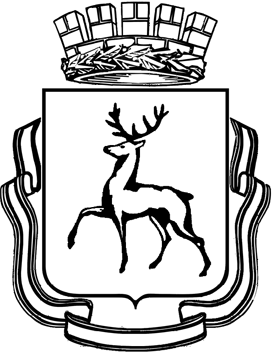 АДМИНИСТРАЦИЯ ГОРОДА НИЖНЕГО НОВГОРОДАДепартамент финансовМуниципальное бюджетное учреждение«Межотраслевая централизованная бухгалтерия муниципальныхучреждений города Нижнего Новгорода»603005, г. Нижний Новгород, ул. Большая Покровская, 15тел. (831) 433-65-02ПРИКАЗВо исполнение Федерального закона от 06.12.2011 № 402-ФЗ «О бухгалтерском учете», приказа Минфина России от 01.12.2010 № 157н, приказа Минфина России от 06.12.2010 № 162н, приказа Минфина России от 28.12.2010 № 191н, приказа Минфина России от 16.12.2010 № 174н, приказа Минфина России от 25.03.2011 № 33н, федеральных стандартов бухгалтерского учета государственных финансовприказываю:Утвердить прилагаемую учетную политику муниципального бюджетного учреждения «Межотраслевая централизованная бухгалтерия муниципальных учреждений города Нижнего Новгорода» (далее – учетная политика) для целей бухгалтерского и налогового учета.Установить, что данная редакция учетной политики применяется                            с  1 января 2021 года  во все последующие отчетные периоды с внесением в нее необходимых изменений и дополнений.Контроль за соблюдением учетной политики возложить на заместителя директора- главного бухгалтера Кумагину Елену Евгеньевну.Директор МБУ «МЦБ МУГ»                                                                      Л.А.ШашуеваУчетная политика муниципального бюджетного учреждения «Межотраслевая централизованная бухгалтерия муниципальных учреждений города Нижнего Новгорода»для целей бухгалтерского и налогового учетаНастоящая Учетная политика разработана в целях организации и ведения бухгалтерского и налогового учета муниципального бюджетного учреждения «Межотраслевая централизованная бухгалтерия муниципальных учреждений города Нижнего Новгорода» (далее - МБУ «МЦБ МУГ», учреждение) и его филиалов в соответствии с требованиями следующих документов:Бюджетный кодекс РФ (далее - БК РФ);Федеральный закон от 06.12.2011 № 402-ФЗ "О бухгалтерском учете" (далее - Закон № 402-ФЗ);Федеральный закон от 12.01.1996 № 7-ФЗ "О некоммерческих организациях" (далее - Закон № 7-ФЗ);Федеральный стандарт бухгалтерского учета для организаций государственного сектора "Концептуальные основы бухгалтерского учета и отчетности организаций государственного сектора", утвержденный Приказом Минфина России от 31.12.2016 № 256н (далее - СГС "Концептуальные основы");Федеральный стандарт бухгалтерского учета для организаций государственного сектора "Основные средства", утвержденный Приказом Минфина России от 31.12.2016 № 257н (далее - СГС "Основные средства");Федеральный стандарт бухгалтерского учета для организаций государственного сектора "Аренда", утвержденный Приказом Минфина России от 31.12.2016 № 258н (далее - СГС "Аренда");Федеральный стандарт бухгалтерского учета для организаций государственного сектора "Обесценение активов", утвержденный Приказом Минфина России от 31.12.2016 № 259н (далее - СГС "Обесценение активов");Федеральный стандарт бухгалтерского учета для организаций государственного сектора "Представление бухгалтерской (финансовой) отчетности", утвержденный Приказом Минфина России от 31.12.2016 № 260н (далее - СГС "Представление отчетности");Федеральный стандарт бухгалтерского учета для организаций государственного сектора "Отчет о движении денежных средств", утвержденный Приказом Минфина России от 30.12.2017 № 278н (далее - СГС "Отчет о движении денежных средств");Федеральный стандарт бухгалтерского учета для организаций государственного сектора "Учетная политика, оценочные значения и ошибки", утвержденный Приказом Минфина России от 30.12.2017 № 274н (далее - СГС "Учетная политика");Федеральный стандарт бухгалтерского учета для организаций государственного сектора "События после отчетной даты", утвержденный Приказом Минфина России от 30.12.2017 № 275н (далее - СГС "События после отчетной даты");Федеральный стандарт бухгалтерского учета для организаций государственного сектора "Доходы", утвержденный Приказом Минфина России от 27.02.2018 № 32н (далее - СГС "Доходы");Федеральный стандарт бухгалтерского учета для организаций государственного сектора "Влияние изменений курсов иностранных валют", утвержденный Приказом Минфина России от 30.05.2018 № 122н (далее - СГС "Влияние изменений курсов иностранных валют");Федеральный стандарт бухгалтерского учета для организаций государственного сектора "Информация о связанных сторонах", утвержденный Приказом Минфина России от 30.12.2017 № 277н (далее - СГС "Информация о связанных сторонах");Федеральный стандарт бухгалтерского учета для организаций государственного сектора "Непроизведенные активы", утвержденный Приказом Минфина России от 28.02.2018 № 34н (далее - СГС "Непроизведенные активы");Федеральный стандарт бухгалтерского учета для организаций государственного сектора "Бюджетная информация в бухгалтерской (финансовой) отчетности", утвержденный Приказом Минфина России от 28.02.2018 № 37н (далее - СГС "Бюджетная информация в бухгалтерской (финансовой) отчетности") ;Федеральный стандарт бухгалтерского учета для организаций государственного сектора "Резервы. Раскрытие информации об условных обязательствах и условных активах", утвержденный Приказом Минфина России от 30.05.2018 № 124н (далее - СГС "Резервы") ;Федеральный стандарт бухгалтерского учета для организаций государственного сектора "Долгосрочные договоры", утвержденный Приказом Минфина России от 29.06.2018 № 145н (далее - СГС "Долгосрочные договоры") ;Федеральный стандарт бухгалтерского учета для организаций государственного сектора "Запасы", утвержденный Приказом Минфина России от 07.12.2018 № 256н (далее - СГС "Запасы") ;Федеральный стандарт бухгалтерского учета государственных финансов "Нематериальные активы", утвержденный Приказом Минфина России от 15.11.2019 № 181н (далее - СГС "Нематериальные активы");Федеральный стандарт бухгалтерского учета государственных финансов "Выплаты персоналу", утвержденный Приказом Минфина России от 15.11.2019 № 184н (далее - СГС "Выплаты персоналу");Федеральный стандарт бухгалтерского учета государственных финансов "Финансовые инструменты", утвержденный Приказом Минфина России от 30.06.2020 № 129н (далее - СГС "Финансовые инструменты");Инструкция по применению Единого плана счетов бухгалтерского учета для органов государственной власти (государственных органов), органов местного самоуправления, органов управления государственными внебюджетными фондами, государственных академий наук, государственных (муниципальных) учреждений, утвержденная Приказом Минфина России от 01.12.2010 № 157н (далее - Инструкция № 157н);Инструкция по применению Плана счетов бухгалтерского учета бюджетных учреждений, утвержденная Приказом Минфина России от 16.12.2010 № 174н (далее - Инструкция № 174н);Приказ Минфина России от 30.03.2015 № 52н "Об утверждении форм первичных учетных документов и регистров бухгалтерского учета, применяемых органами государственной власти (государственными органами), органами местного самоуправления, органами управления государственными внебюджетными фондами, государственными (муниципальными) учреждениями, и Методических указаний по их применению" (далее - Приказ Минфина России № 52н);Методические указания по применению форм первичных учетных документов и формированию регистров бухгалтерского учета органами государственной власти (государственными органами), органами местного самоуправления, органами управления государственными внебюджетными фондами, государственными (муниципальными) учреждениями (Приложение № 5 к Приказу Минфина России от 30.03.2015 № 52н) (далее - Методические указания № 52н);Указание Банка России от 11.03.2014 № 3210-У "О порядке ведения кассовых операций юридическими лицами и упрощенном порядке ведения кассовых операций индивидуальными предпринимателями и субъектами малого предпринимательства" (далее - Указание № 3210-У);Указание Банка России от 09.12.2019 № 5348-У "О правилах наличных расчетов" (далее - Указание № 5348-У);Методические указания по инвентаризации имущества и финансовых обязательств, утвержденные Приказом Минфина России от 13.06.1995 № 49 (далее - Методические указания № 49);Методические рекомендации "Нормы расхода топлива и смазочных материалов на автомобильном транспорте", введенные в действие Распоряжением Минтранса России от 14.03.2008 № АМ-23-р (далее - Методические рекомендации № АМ-23-р);Правила учета и хранения драгоценных металлов, драгоценных камней и продукции из них, а также ведения соответствующей отчетности, утвержденные Постановлением Правительства РФ от 28.09.2000 № 731 (далее - Правила учета и хранения драгоценных металлов, драгоценных камней и продукции из них, а также ведения соответствующей отчетности);Инструкция о порядке составления, представления годовой, квартальной бухгалтерской отчетности государственных (муниципальных) бюджетных и автономных учреждений, утвержденная Приказом Минфина России от 25.03.2011 № 33н (далее - Инструкция № 33н);Приказ Минфина России от 09.12.2016 № 231н "Об утверждении Инструкции о порядке учета и хранения драгоценных металлов, драгоценных камней, продукции из них и ведения отчетности при их производстве, использовании и обращении" (далее - Приказ Минфина России № 231н);Порядок формирования и применения кодов бюджетной классификации Российской Федерации, их структура и принципы назначения, утвержденные Приказом Минфина России от 06.06.2019 № 85н (далее - Порядок № 85н);Порядок применения классификации операций сектора государственного управления, утвержденный Приказом Минфина России от 29.11.2017 № 209н (далее - Порядок применения КОСГУ, Порядок № 209н)I. Общие положенияВедение бухгалтерского и налогового учета возложено на заместителя директора-главного бухгалтера (далее – главный бухгалтер). Требования главного бухгалтера по документальному оформлению хозяйственных операций и представлению необходимых документов и сведений обязательны для всех работников учреждения.  Главному бухгалтеру запрещается принимать к исполнению и оформлению документы по операциям, противоречащим законодательству и нарушающим договорную и финансовую дисциплину.Порядок передачи документов и дел при смене директора, руководителя филиала, главного бухгалтера приведен в приложении № 1 к Учетной политике.Форма ведения учета – автоматизированная с применением МИС «Единая централизованная информационная система по бухгалтерскому учету и отчетности» (далее – МИС «ЕЦИС»).Учет ведется раздельный - по источникам финансирования:	2 - приносящая доход деятельность (собственные доходы учреждения);	3 - средства во временном распоряжении	4 - субсидии на выполнение государственного (муниципального) задания;	5 - субсидии на иные цели.Расходы учреждения по приобретению товарно-материальных ценностей, работ, услуг распределяются по соответствующим источникам финансирования и учет ведется обособленно. По итогам месяца составляется соответствующий журнал операций, в котором отражаются все бухгалтерские операции месяца по всем источникам финансирования, кроме журнала операций с безналичными денежными средствами, который формируется раздельно по соответствующим источникам финансирования.  Для ведения бухгалтерского учета - отражения объектов учета и изменяющих их фактов хозяйственной деятельности, в учреждении в целом применяются формы первичных документов класса 05, утвержденные приказом Минфина России от 30.03.2015 № 52н "Об утверждении форм первичных учетных документов и регистров бухгалтерского учета, применяемых органами государственной власти (государственными органами), органами местного самоуправления, органами управления государственными внебюджетными фондами, государственными (муниципальными) учреждениями, и Методических указаний по их применению».  Операции по учету, для которых отсутствуют формы первичных документов, оформляются  самостоятельно разработанными формами документов с обязательным указанием следующих реквизитов:	а) наименование документа;	б) дата составления документа;	в) наименование экономического субъекта учета, составившего документ;	г) содержание факта хозяйственной жизни;	д) величина натурального и (или) денежного измерения факта хозяйственной жизни с указанием единиц измерения;	е) наименование должности лица (лиц), совершившего (совершивших) сделку, операцию и ответственного (ответственных) за  правильность  оформления свершившегося события; 	ж) подписи лиц с указанием их фамилий и инициалов либо иных реквизитов, необходимых для идентификации этих лиц.Первичные учетные документы, а также сводные учетные документы, формы которых не унифицированы, разработанные организацией самостоятельно приведены в приложении № 2 к Учетной политике.Первичные учетные документы составляются на бумажном носителе.Перевод на русский язык первичных (сводных) учетных документов, составленных на иных языках, осуществляется специализированными организациями при заключении с ними договоров на предоставление услуг по переводу.Перевод первичного (сводного) учетного документа оформляется на отдельном листе, содержащем поочередно строку оригинала и строку перевода. Правильность перевода удостоверяется подписью переводчика.Правила и график документооборота, а также технология обработки учетной информации приведены в приложении № 3 к Учетной политике.Данные прошедших внутренний контроль первичных (сводных) учетных документов регистрируются, систематизируются и накапливаются в регистрах бухгалтерского учета.   Регистры бухгалтерского учета составляются на бумажном носителе или в виде электронных документов, подписанных квалифицированной электронной подписью, в предусмотренных случаях - простой электронной подписью. С регистров бухгалтерского учета, составленных в электронном виде, изготавливаются копии на бумажном носителе.Периодичность формирования регистров бюджетного учета на бумажных носителях осуществляется согласно приложения № 4 к Учетной политике.Лицо, ответственное за составление копии электронного документа на бумажном носителе, проставляет в заверяемом документе отметку "Верно", указывает наименование своей должности, проставляет подпись и ее расшифровку (инициалы, фамилию), а также дату заверения копии (выписки из документа).При представлении копии в другую организацию, отметка о заверении дополняется надписью о месте хранения документа, с которого была изготовлена копия, и заверяется печатью.Организация работы по принятию к учету и выбытию материальных ценностей осуществляется созданной на постоянной основе комиссией по поступлению и выбытию активов, действующей в соответствии с положением, приведенным в приложении № 5 к Учетной политике.Достоверность данных учета и отчетности подтверждается путем инвентаризаций активов и обязательств, проводимых в соответствии с порядком, приведенным в приложении № 6 к Учетной политике.Операции при приеме или выдаче наличных денежных средств или денежных документов осуществляются бухгалтером, наделенным такими обязанностями или иным лицом, его заменяющим. Лимит остатка кассы учреждения утверждается соответствующим отдельным приказом. Допускается накопление наличных денег в кассе сверх установленного лимита в дни выдачи зарплаты, стипендий, социальных выплат. Продолжительность срока выдачи указанных выплат составляет 5 (пяти) рабочих дня (включая день получения наличных денег с банковского счета на указанные выплаты).Выдача денежных средств под отчет производится в соответствии с порядком, приведенным в приложении № 7 к Учетной политике.Выдача под отчет денежных документов производится в соответствии с порядком, приведенным в приложении № 8 к Учетной политике.Бланки строгой отчетности принимаются, хранятся и выдаются в соответствии с порядком, приведенным в приложении № 9 Учетной политике.Признание событий после отчетной даты и отражение информации о них в отчетности осуществляется в соответствии с требованиями СГС "События после отчетной даты".Формирование и использование резервов предстоящих расходов осуществляется в соответствии с порядком, приведенным в приложении № 10 к Учетной политике.Рабочий план счетов бухгалтерского учета формируется в составе номеров счетов учета для ведения синтетического и аналитического учета в соответствии с приложением № 11 к Учетной политике.Рабочий план счетов забалансового учета формируется в целом по учреждению в соответствии с приложением № 11 к Учетной политике.Порядок выдачи и использования доверенностей, перечень лиц, имеющих право получения доверенности, приведен в приложении № 12 к Учетной политике.1.30. Учет ведется методом начисления, согласно которому результаты операций признаются по факту их совершения независимо от того, когда получены или выплачены денежные средства (или их эквиваленты) при расчетах, связанных с проведением указанных операций. Бухгалтерский учет осуществляется непрерывно исходя из предположения, что учреждение будет вести деятельность в обозримом будущем.1.31. На соответствующих счетах отражается полная информация о состоянии активов и обязательств, об операциях, их изменяющих, и финансовых результатах (сведения указываются в денежном выражении с учетом существенности).1.32. Данные бухгалтерского учета и сформированная на их основе отчетность сопоставимы. При ведении бухгалтерского учета обеспечивается:- формирование полной и достоверной информации о наличии муниципального имущества, об его использовании, о принятых учреждением обязательствах, полученных им финансовых результатах и формирование бухгалтерской отчетности, необходимой внутренним и внешним пользователям бухгалтерской отчетности;- предоставление информации, необходимой внутренним и внешним пользователям бухгалтерской отчетности для реализации ими полномочий по внутреннему и внешнему финансовому контролю в соответствии с действующим законодательством.        В данные бухгалтерского учета за отчетный год включается информация о фактах хозяйственной жизни, которые имели место в период между отчетной датой и датой подписания бухгалтерской (финансовой) отчетности за отчетный год и оказали (могут оказать) существенное влияние на финансовое состояние, движение денег или результаты деятельности учреждения (далее – события после отчетной даты).       Под существенным фактом хозяйственной жизни в данном случае признается событие, стоимостное значение которого составляет более 5 процентов валюты баланса.       События после отчетной даты отражаются в бухучете заключительными операциями отчетного года.1.33. Регистры бухгалтерского учета формируются в виде книг, журналов, карточек на бумаге.Данные проверенных и принятых к учету первичных (сводных) учетных документов систематизируются в хронологическом порядке (по датам совершения операций) и (или) группируются по соответствующим счетам бухгалтерского учета накопительным способом с отражением в следующих регистрах бухгалтерского учета: - Журнал операций по счету «Касса»;- Журнал операций с безналичными денежными средствами;- Журнал операций расчетов с подотчетными лицами;- Журнал операций расчетов с поставщиками и подрядчиками;- Журнал операций расчетов с дебиторами по доходам;- Журнал операций по выбытию и перемещению нефинансовых активов;- Журнал операций расчетов по оплате труда, денежному довольствию и стипендиям - Журнал по прочим операциям;- Журнал операций по исправлению ошибок прошлых лет;- Журнал операций межотчетного периода;- Главная книга.	1.34. Бухгалтерский учет ведется в валюте Российской Федерации - в рублях. 	Операции с имуществом, обязательствами и иные факты хозяйственной деятельности оформляются документально на русском языке. Регистры бухгалтерского учета также ведутся на русском языке. 	1.35. Ответственными за организацию бухгалтерского и налогового учета являются:	директор МБУ «МЦБ МУГ» (руководитель филиала МБУ «МЦБ МУГ») – за организацию учета, за соблюдение законодательства при выполнении хозяйственных операций;	главный бухгалтер - за формирование учетной политики, за своевременное представление полной и достоверной бухгалтерской и налоговой отчетности, за ведение учета.1.36. Перечень лиц, наделенных правом первой подписи первичных учетных документов, счетов-фактур, банковских, платежных и иных документов, утверждены приказами директора учреждения (руководителя филиала):– директор;– заместитель директора  - главный бухгалтер; – заместитель директора; – руководитель филиала; – заместитель руководителя филиала - главный бухгалтер;Перечень лиц, наделенных правом второй подписи первичных учетных документов, счетов-фактур, банковских, платежных и иных документов, утверждены приказами директора учреждения (руководителя филиала):- заместитель главного бухгалтера;- заместитель главного бухгалтера филиала.1.37. Порядок организации и осуществления внутреннего контроля в муниципальном бюджетном учреждении «Межотраслевая централизованная бухгалтерия муниципальных учреждений города Нижнего Новгорода» осуществляется согласно приложения № 13 к Учетной политике.1.38. Закупка товаров (работ, услуг) для государственных (муниципальных) нужд осуществляется в соответствии с Федеральным законом от 05.04.2013 № 44-ФЗ «О контрактной системе в сфере закупок товаров, работ, услуг для обеспечения деятельности государственных и муниципальных учреждений» и планом-графиком закупок.         	1.39. Внесение изменений в учетную политику осуществляется в случаях:а) изменения законодательства Российской Федерации о бухгалтерском учете, бюджетного законодательства Российской Федерации, нормативных правовых актов, регулирующих ведение бухгалтерского (бюджетного) учета и составление бухгалтерской (финансовой) отчетности;б) разработки и выбора новых правил (способов) ведения бухгалтерского учета, применение которых позволит представить в бухгалтерской (финансовой) отчетности релевантную и достоверную информацию.Изменения ведения бухгалтерского учета применяются с начала отчетного года, если иное не обусловливается причиной такого изменения.Изменение ведения бухгалтерского учета в течение отчетного года, не связанное с изменением нормативных правовых актов, регулирующих ведение бюджетного учета и составление бюджетной отчетности, производится по решению муниципального финансового органа.Изменения и дополнения в учетную политику утверждаются приказом директора МБУ «МЦБ МУГ».II. Общие вопросы организации бухгалтерского учета.Основные средстваВ составе основных средств учитываются материальные ценности, являющиеся активами, независимо от их стоимости со сроком полезного использования более 12 месяцев, предназначенные для неоднократного или постоянного использования на праве оперативного управления (праве владения и (или) пользования имуществом, возникающем по договору аренды (имущественного найма) либо договору безвозмездного пользования) в целях выполнения муниципальных функций, осуществления деятельности по выполнению работ, оказанию услуг либо для управленческих нужд. Указанные материальные ценности признаются основными средствами при их нахождении в эксплуатации, в запасе, на консервации, а также при их передаче, в том числе инвестиционной недвижимости, во временное владение и пользование или во временное пользование по договору аренды (имущественного найма) либо по договору безвозмездного пользования. Объекты основных средств, не приносящие экономические выгоды, не имеющие полезного потенциала и в отношении которых в дальнейшем не предусматривается получение экономических выгод, учитываются на забалансовом счете 02.3 «Материальные ценности на хранении: ОС, не признанные активом».   Особо ценное движимое имущество независимо от стоимости и иное движимое имущество свыше 40 тыс. руб., не имеющие полезного потенциала переводятся на забалансовый счет 02.3 после принятия такого решения Комиссией по списанию муниципального имущества города Нижнего Новгорода.  Учет производится в условной оценке 1 объект - 1 рубль.Для организации учета и обеспечения контроля за сохранностью основных средств, каждому объекту, кроме библиотечных фондов и основных средств, стоимостью до 10000 рублей включительно (за исключением объектов недвижимости), независимо от того, находится ли он в эксплуатации, в запасе или на консервации, присваивается уникальный инвентарный порядковый номер, который состоит из 7 знаков, где: 1-ый символ - код источника финансового обеспечения;2-ой символ – 0;3-ий символ - код аналитического счета;4-7 символ - порядковый номер объекта.Код источника финансового обеспечения для присвоения инвентарного номера шифруется так:2 – поступление из внебюджетных средств;4 – поступление из бюджетных средств (субсидии на выполнение муниципального задания);Код аналитического счета  для присвоения инвентарного номера шифруется так:2 - Нежилые помещения (сооружения);4 - Машины и оборудование;5 - Транспортные средства;6 - Производственный и хозяйственный инвентарь;8 - Прочие основные средства.Инвентарный номер, присвоенный объекту основных средств, сохраняется за ним на весь период его нахождения в учреждении. Инвентарные номера объектов основных средств, выбывших с балансового учета, объектам основных средств, вновь принятым к бухгалтерскому учету, не присваиваются. При наличии в документах поставщика информации о стоимости составных частей объекта основных  средств ее необходимо отразить в инвентарной карточке ф. 0504031 для того, чтобы в дальнейшем оформить модернизацию, частичную ликвидацию объекта, а также принять к учету запчасти, полученные в результате модернизации объекта. Присвоенный объекту инвентарный номер обозначается материально ответственным лицом в присутствии уполномоченного члена комиссии по поступлению и выбытию активов путем нанесения номера на инвентарный объект краской или водостойким маркером.
В случае если объект является сложным (комплексом конструктивно-сочлененных предметов), инвентарный номер обозначается на каждом составляющем элементе тем же способом, что и на самом объекте. Аналитический учет основных средств ведется по отдельным инвентарным объектам в разрезе групп основных средств по материально-ответственным лицам.Срок полезного использования объектов основных средств  определяется исходя из ожидаемого срока получения экономических выгод и (или) полезного потенциала, заключенного в активе, в порядке, установленном п. 35 СГС "Основные средства", п. 44 Инструкции № 157н, устанавливается комиссией по поступлению и выбытию активов, исходя из следующих факторов:
– информации, содержащейся в законодательстве РФ;
– рекомендаций, содержащихся в документах производителя, – при отсутствии соответствующих норм в законодательстве РФ, с учетом гарантийного срока использования, сроков фактической эксплуатации и ранее начисленной суммы амортизации – для безвозмездно полученных объектов.  Структурная часть объекта основных средств, которая имеет срок полезного использования, существенно отличающийся от сроков полезного использования других частей этого же объекта, и стоимость, составляющую значительную величину от его общей стоимости, учитывается как самостоятельный инвентарный объект.Для целей настоящего пункта сроки полезного использования считаются существенно отличающимися, если они относятся к разным амортизационным группам, определенным в постановлении Правительства РФ от 01.01.2002 № 1.Для целей настоящего пункта стоимость структурной части объекта основных средств считается значительной, если она составляет не менее 10% его общей стоимости.1.8. Первоначальная стоимость объекта основных средств, приобретенного или созданного, определяется в сумме фактически произведенных капитальных вложений, формируемых с учетом сумм налога на добавленную стоимость (далее - НДС), предъявленных поставщиками (подрядчиками, исполнителями), которые включают:	а) цену приобретения, невозмещаемые суммы НДС;	б) любые фактические затраты на приобретение, создание объекта основных средств, в том числе на доставку его к месту назначения и приведение в состояние, пригодное для эксплуатации, в том числе: расходы на оплату труда и страховые взносы на обязательное социальное страхование, непосредственно связанные с созданием объекта основных средств; стоимость работ (услуг) по созданию объекта основных средств по договору строительного подряда и иным договорам; государственные пошлины и другие расходы по уплате обязательных платежей в бюджеты бюджетной системы Российской Федерации, произведенные в связи с приобретением (созданием, изготовлением) объекта основных средств; суммы вознаграждений за оказание посреднических услуг при приобретении объекта основных средств; затраты на подготовку площадки; затраты на доставку и разгрузку; затраты на установку и монтаж; затраты на проверку надлежащего функционирования объекта основных средств за вычетом доходов от продажи изделий, произведенных до момента приведения объекта основных средств в состояние, пригодное для использования (например, образцов, полученных при проверке оборудования); суммы затрат, связанных с созданием, производством и (или) изготовлением объекта основных средств, понесенные на материалы, услуги сторонних организаций (соисполнителей, подрядчиков (субподрядчиков); затраты на информационные и консультационные услуги, связанные с приобретением (созданием, изготовлением) объекта основных средств; иные затраты, непосредственно связанные с приобретением, сооружением и (или) изготовлением объекта основных средств. Сумма затрат на доставку, установку, монтаж и т.п. нескольких основных средств, приобретенных по одному документу, включается в стоимость этого имущества пропорционально общей стоимости, указанной в документе.	в) суммы затрат на демонтаж и вывод объекта основных средств из эксплуатации, а также восстановление участка, на котором объект расположен, известные на момент принятия объекта основных средств к бухгалтерскому учету. Субъектом учета признаются такие затраты, если обязанность по демонтажу и (или) выводу объекта основных средств из эксплуатации, а также по восстановлению участка, на котором данный объект расположен, предусмотрена договором купли-продажи, пользования, иным договором (соглашением), устанавливающим условия использования объекта.Признание затрат в составе фактически произведенных капитальных вложений, формирующих стоимость объекта основных средств, прекращается, когда объект находится в состоянии, пригодном для использования по назначению.Затраты, понесенные при использовании, обслуживании или последующем перемещении объекта основных средств, отражаются в составе расходов текущего периода.Первоначальная стоимость актива, созданного собственными силами субъекта учета (самостоятельно) формируется аналогично.Первоначальной стоимостью объекта основных средств, приобретенного в результате необменной операции, является его справедливая стоимость на дату приобретения. В случае, если объект основных средств, приобретенный путем необменной операции, не может быть оценен по справедливой стоимости, оценка его первоначальной стоимости производится на основании остаточной стоимости переданного актива. В случае, если данные об остаточной стоимости передаваемого актива по каким-либо причинам недоступны, либо на дату передачи остаточная стоимость передаваемого актива нулевая, комиссия  по поступлению и выбытию активов определяет справедливую стоимость и оформляет ее актом (Приложение №2 , Акт оценки стоимости). Объекты основных средств, полученные от собственника (учредителя), иной организации государственного сектора подлежат признанию в бухгалтерском учете в оценке, определенной передающей стороной (собственником (учредителем)) - по стоимости, отраженной в передаточных документахПереоценка основных средств производится в сроки и в порядке, устанавливаемые Правительством РФ. При переоценке объекта основных средств сумма накопленной амортизации, исчисленная на дату переоценки, учитывается путем пересчета накопленной амортизации, при котором накопленная амортизация, исчисленная на дату переоценки, пересчитывается пропорционально изменению первоначальной стоимости объекта основных средств таким образом, чтобы его остаточная стоимость после переоценки равнялась его переоцененной стоимости. Указанный способ предусматривает увеличение (умножение) балансовой стоимости и накопленной амортизации на одинаковый коэффициент таким образом, чтобы при их суммировании получить переоцененную стоимость на дату проведения переоценки. Имущество, стоимостью свыше 50000,00 рублей относится к категории особо ценного имущества (ОЦИ), также к категории особо ценного имущества может быть отнесено имущество без которого учреждение не может осуществлять свою деятельность.По основным средствам стоимостью свыше 100 000 руб. учреждением применяется линейный способ начисления амортизации. Начисление амортизации основных средств отражается на счете 010400000 "Амортизация". Начисление производится в следующем порядке:	а) на объект недвижимого имущества при принятии его к учету по факту государственной регистрации права на данный объект:	- стоимостью от 10000,00 до 100 000 руб. включительно амортизация начисляется в размере 100 процентов балансовой стоимости объекта при принятии к учету;	- стоимостью свыше 100 000 руб. амортизация начисляется в соответствии с рассчитанными в установленном порядке нормами амортизации.	б) на объект  движимого имущества:	- на объекты библиотечного фонда стоимостью до 100 000 руб. включительно амортизация начисляется в размере 100 процентов балансовой стоимости при выдаче объекта в эксплуатацию, стоимостью свыше 100 000 руб. - амортизация начисляется в соответствии с рассчитанными в установленном порядке нормами амортизации;	- на объекты основных средств стоимостью свыше 100 000 руб. амортизация начисляется в соответствии с рассчитанными в установленном порядке нормами амортизации;	- на объекты основных средств стоимостью до 10000 руб. включительно, за исключением объектов библиотечного фонда, нематериальных активов, амортизация не начисляется;	- на иные объекты основных средств стоимостью от 10000 до 100 000 руб. включительно амортизация начисляется в размере 100 процентов балансовой стоимости при выдаче объекта в эксплуатацию.При единовременном списании основных средств до 10000 рублей включительно (за исключением объектов недвижимости) на расходы в целях обеспечения сохранности этих объектов их аналитический учет ведется на отдельном  забалансовом счете 21 «Основные средства в эксплуатации» в карточках количественного учета материальных ценностей или оборотной ведомости в оценке 1 рубль или по балансовой стоимости. Инвентаризация данного имущества осуществляется в порядке и сроки, установленные для ценностей, учитываемых на балансе. Списание активов с забалансового учета производится по мере непригодности к использованию и невозможности восстановления. Признание объекта основных средств в бухгалтерском учете в качестве актива прекращается в случае выбытия объекта имущества:	а) по основаниям, предусматривающим принятие решения о списании муниципального имущества;	б) при прекращении по решению субъекта учета использования объекта основных средств для целей, предусмотренных при признании объекта основных средств, и прекращения получения субъектом учета экономических выгод или полезного потенциала от дальнейшего использования субъектом учета объекта основных средств;	в) при передаче другой организации государственного сектора;	г) при передаче в результате продажи (дарении);	д) по иным основаниям, предусматривающим в соответствии с законодательством Российской Федерации прекращение права оперативного управления имуществом (права владения и (или) пользования имуществом). При прекращении признания объекта основных средств в качестве актива субъектом учета отражается выбытие с бухгалтерского учета объекта основных средств на соответствующих балансовых счетах бухгалтерского учета - по кредиту соответствующих балансовых счетов учета основных средств. Финансовый результат, возникающий при выбытии объекта основных средств, отражается в составе финансового результата текущего периода.Отдельными объектами основных средств также являются:пожарная (охранная, тревожная и т.п.) сигнализация;локальная вычислительная сеть;Мониторы, блоки системные, клавиатура, мышь;система видеонаблюдения.Аналитический учет вложений в основные средства ведется в Многографной карточке (ф. 0504054).Основные средства, выявленные при инвентаризации, принимаются к учету по справедливой стоимости, определенной инвентаризационной комиссией методом рыночных цен.Ответственным за хранение документов производителя, входящих в комплектацию объекта основных средств (технической документации, гарантийных талонов), является либо лицо, осуществляющее учет ОС, либо материально ответственное лицо.Продажа объектов основных средств оформляется Актом о приеме-передаче объектов нефинансовых активов (ф. 0504101).Безвозмездная передача объектов основных средств оформляется Актом о приеме-передаче объектов нефинансовых активов (ф. 0504101).При приобретении основных средств оформляется Акт о приеме-передаче объектов нефинансовых активов (ф. 0504101), а при поступлении основных средств стоимостью менее 10 000 руб. включительно составляется Приходный ордер на приемку материальных ценностей (нефинансовых активов) (ф. 0504207). В случае одностороннего заполнения акта о приеме-передаче объектов нефинансовых активов (ф. 0504101), акт утверждается и заполняется только учреждением - получателем.Для учета имущества, выданного учреждением в личное пользование работникам для выполнения ими служебных (должностных) обязанностей, в целях обеспечения контроля за его сохранностью, целевым использованием и движением используется забалансовый счет 27.01 "ОС, выданные в личное пользование работникам (сотрудникам)".  	Принятие к учету на забалансовом счете 27 "Материальные ценности, полученные в личное пользование" объектов имущества осуществляется на основании первичного учетного документа по балансовой стоимости.  Передачу материальных ценностей в личное пользование сотрудника следует производить с балансового учета на забалансовый счет 27 "Материальный ценности, полученные в пользование" на основании Справки (ф. 0504833).Перенос с кода финансового обеспечения (КФО) 5 на КФО 4 происходит только тогда, когда основное средство готово к принятию к учету. При переносе используется бухгалтерская запись:Д-т 5.304.06.832     К-т 5.106.ХХ.410Д-т 4.106.ХХ.310   К-т 4.304.06.732.Нематериальные активыК нематериальным активам (НМА) относятся объекты нефинансовых активов:	- предназначенные для неоднократного и (или) постоянного использования в деятельности учреждения свыше 12 месяцев;	- не имеющие материально-вещественной формы;	- с возможностью идентификации (выделения, отделения) от другого имущества;	- в отношении которых у учреждения при приобретении (создании) возникли исключительные права, права в соответствии с лицензионными договорами либо иными документами, подтверждающими существование права на такой актив (неисключительные права использования).Исключительные права на НМА учитывается на соответствующих счетах аналитического учета счета 102 00 "Нематериальные активы".Неисключительные права пользования НМА (на основании лицензионных договоров) учитываются на соответствующих счетах аналитического учета счета 111 60 "Права пользования нематериальными активами".Сроком полезного использования нематериального актива является период, в течение которого предполагается использование актива, устанавливается комиссией по поступлению и выбытию активов.Аналитический учет вложений в нематериальные активы ведется в Многографной карточке (ф. 0504054).Амортизация по всем нематериальным активам начисляется линейным методом. Амортизация начисляется только по объектам НМА с определенным сроком полезного использования. На объекты НМА стоимостью до 100 000 рублей включительно амортизация начисляется в размере 100% первоначальной стоимости при признании объекта в составе группы НМА. На объекты НМА стоимостью свыше 100 000 рублей амортизация начисляется линейным методом.Амортизация объекта НМА начинается с 1-го числа месяца, следующего за месяцем принятия его к учету, и прекращается с 1-го числа месяца, следующего за месяцем, в котором отражено выбытие объекта с учета, или при начислении амортизации в размере 100% (остаточная стоимость равна нулю). В иных случая начисление амортизации на объекты НМА не приостанавливается.Если срок полезного использования НМА не определен, амортизация не начисляется до момента его реклассификации в подгруппу объектов НМА с определенным сроком полезного использования. Доначислять амортизацию за период с момента принятия к учету до момента установления срока не требуется.Операции по начислению амортизации на объекты НМА отражаются в учете следующим образом:	Дебет 0 109 60 271 Кредит 0 104 ХХ 421.Начисление амортизации на неисключительные права пользования НМА отражается в учете следующим образом:	Дебет 0 109 Х0 226 Кредит 0 104 6Х 452.Продолжительность периода, в течение которого предполагается использовать нематериальный актив, ежегодно определяется комиссией по поступлению и выбытию активов.Изменение продолжительности периода использования нематериального актива является существенным, если это изменение (разница между продолжительностью предполагаемого периода использования и текущего) составляет 10 % или более от продолжительности текущего периода. Срок полезного использования таких объектов НМА подлежит уточнению. Изменение срока является основанием для установления новой нормы амортизации (при наличии остаточной стоимости у актива). Ранее начисленная амортизация, пересчету не подлежит, исходя из нового срока полезного использованияНепроизведенные активыНепроизведенными активами признаются объекты нефинансовых активов, не являющиеся продуктами производства, вещное право на которые закреплено в соответствии с законодательством (земля, в т.ч. расположенные под объектами недвижимости), а также земельные участки, государственная собственность на которые не разграничена, сведения о которых внесены в Единый государственный реестр недвижимости.Аналитический учет вложений в непроизведенные активы ведется в Многографной карточке (ф. 0504054).Объект непроизведенных активов учитывается за балансом, если в отношении него одновременно выполняются следующие условия:- объект не приносит экономических выгод;- объект не имеет полезного потенциала;- не предполагается, что объект будет приносить экономические выгоды.Аналитический учет ведется на счета 010311000 «Земля – недвижимое имущество учреждения». Учет ведется по кадастровой стоимости.Материальные запасыВ составе материальных запасов учитываются предметы, используемые в деятельности учреждения в течение периода, не превышающего 12 месяцев, не зависимо от их стоимости. Также к материальным запасам относится оборудование, требующее монтажа и предназначенное для установки. Учет активов ведется на счете 0105000000 «Материальные запасы». Единицей бухгалтерского учета материальных запасов является номенклатурный номер.Оценка материальных запасов, приобретенных за плату, осуществляется по фактической стоимости приобретения с учетом расходов, связанных с их приобретением.При одновременном приобретении нескольких видов материальных запасов такие расходы распределяются пропорционально договорной цене приобретаемых материалов.Аналитический учет вложений в материальные запасы ведется в Многографной карточке (ф. 0504054).Признание в учете материалов, полученных при ликвидации нефинансовых материальных активов (в том числе ветоши, полученной от списания мягкого инвентаря), отражается по справедливой стоимости, определяемой методом рыночных цен.Списание материальных запасов производится по средней стоимости. Нормы расхода ГСМ утверждаются в виде отдельного приказа на основании Методических рекомендаций от 14.03.2018 № АМ-23-р (с изменениями и дополнениями).Период применения зимней надбавки к нормам расхода ГСМ устанавливается приказом директора.Передача материальных запасов подрядчику для изготовления (создания) объектов нефинансовых активов осуществляется по Накладной на отпуск материалов (материальных ценностей) на сторону (ф. 0504205).Выдача запасных частей и хозяйственных материалов (электролампочек, мыла, щеток и т.п.) на хозяйственные нужды оформляется Ведомостью выдачи материальных ценностей на нужды учреждения (ф. 0504210), которая является основанием для их списания. Списание материальных запасов может быть оформлено актом на списание согласно формы, приведенной в приложении № 2 к Учетной политике.Аналитический учет материальных запасов ведется по наименованиям и материально-ответственным лицам.Для учета имущества, выданного учреждением в личное пользование работникам для выполнения ими служебных (должностных) обязанностей, в целях обеспечения контроля за его сохранностью, целевым использованием и движением используется забалансовый счет 27.02 "МЗ, выданные в личное пользование работникам (сотрудникам)".  	Принятие к учету на забалансовом счете 27 "Материальные ценности, полученные в личное пользование" объектов имущества осуществляется на основании первичного учетного документа по балансовой стоимости.  Передачу материальных ценностей в личное пользование сотрудника следует производить с балансового учета на забалансовый счет 27 "Материальный ценности, полученные в пользование" на основании Справки (ф. 0504833).СебестоимостьВсе расходы за счет средств субсидии на выполнение муниципального задания относятся на прямые.Прямые расходы относятся непосредственно на вид услуги: бухгалтерское, материально-техническое обслуживание муниципальных учреждений. Прямые затраты относятся на себестоимость способом прямого расчета (фактических затрат).Прямые расходы отражаются на счете 109.61, кроме:	- расходов по содержанию недвижимого имущества и особо ценного движимого имущества, закрепленного за Учреждением или приобретенное Учреждением за счет средств, выделенных ему учредителем на приобретение такого имущества, в том числе земельные участки, в т.ч. затраты на уплату налогов, суммы амортизации;	- расходов на оплату пени, штрафов и иных санкций, перечисляемых в бюджет (в государственные внебюджетные фонды), а также штрафов и других санкций, взимаемых государственными организациями, которым законодательством Российской Федерации предоставлено право наложения указанных санкций. Данные затраты относятся на счет 401.20. В конце месяца прямые расходы списываются на счет 401.10. Денежные средства, денежные эквиваленты и денежные документыУчет денежных средств в учреждении осуществляется в соответствии с требованиями, установленными Порядком ведения кассовых операций.Кассовая книга (ф. 0504514) ведется автоматизированным способом, распечатывается на бумажном носителе в день проведения операции или наличия остатка, прошнуровывается и сшивается по завершении финансового года . В составе денежных документов учитываются:почтовые конверты с марками, отдельно приобретаемые почтовые марки;топливные карты;проездные билеты на проезд в городском пассажирском транспорте.Денежные документы принимаются в кассу и учитываются по первоначальной стоимости, сформированной в объеме фактических затрат, с учетом всех налогов, в том числе возмещаемых.Движение денежных документов оформляется приходными, расходными «фондовыми» кассовыми ордерами, отражается в «фондовой» кассовой книге,  «фондовая» кассовая книга ведется отдельно. Аналитический учет денежных документов ведется по видам документов.Расчеты с дебиторами и кредиторамиАналитический учет расчетов с поставщиками (подрядчиками), подотчетными лицами ведется в разрезе кредиторов и дебиторов. Сумма ущерба от недостач (хищений) материальных ценностей определяется исходя из текущей восстановительной стоимости, устанавливаемой комиссией по поступлению и выбытию активов.Задолженность дебиторов по штрафам, пеням, иным санкциям, предусмотренным контрактом (договором, соглашением), заключенным в соответствии с Федеральным законом от 05.04.2013 № 44-ФЗ отражается в учете на дату возникновения права соответствующего требования в соответствии с контрактом (договором, соглашением) на основании бухгалтерской справки с приложением обоснованного расчета. При этом пени начисляются на конец каждого месяца и (или) на дату прекращения оснований для их дальнейшего начисления.В случае если контрагент не согласен с предъявленным требованием, оспариваемая задолженность отражается в составе доходов будущих периодов. По факту определения судом размера соответствующих платежей на основании вступившего в силу судебного акта данная сумма со счета учета доходов будущих периодов относится на доходы текущего периода, а разница списывается на уменьшение ранее отраженной дебиторской задолженности.Принятие объектов нефинансовых активов, поступивших в порядке возмещения в натуральной форме ущерба, причиненного виновным лицом, отражается с применением счета  209 70 000. Аналитический учет расчетов с подотчетными лицами ведется в Журнале операций № 3 расчетов с подотчетными лицами (ф. 0504071).Аналитический учет расчетов с поставщиками за поставленные материальные ценности, оказанные услуги, выполненные работы ведется в Журнале операций № 4 расчетов с поставщиками и подрядчиками (ф. 0504071).Аналитический учет расчетов по платежам в бюджеты ведется в Многографной карточке (ф. 0504054).Дебиторская задолженность, срок исковой давности которой истек, списывается по истечении 3-х лет на финансовый результат на основании данных проведенной инвентаризации с одновременным отражением на забалансовом учете. Основанием для списания служат:первичные документы, подтверждающие возникновение дебиторской задолженности (договоры, акты, счета, платежные документы);инвентаризационная опись расчетов с покупателями, поставщиками и прочими дебиторами и кредиторами (ф.0504089);докладная записка о выявлении дебиторской задолженности с истекшим сроком исковой давности;решение руководителя (приказ) о списании этой задолженности;(при наличии информации, что данная организация исключена из Единого реестра юридических лиц) выписка из ЕГРЮЛ, предоставленная по запросу налоговой инспекцией.	Учреждением ведется учет списанной дебиторской задолженности на забалансовом счете 04 «Сомнительная задолженность» в течение пяти лет для наблюдения за возможностью ее взыскания в случае изменения имущественного положения должника.Кредиторская задолженность, срок исковой давности которой истек, списывается с баланса по  результатам инвентаризации с одновременным отражением на забалансовом учете. Основанием для списания служат:первичные документы, подтверждающие возникновение кредиторской задолженности (договоры, акты, счета, платежные документы);инвентаризационная опись расчетов с покупателями, поставщиками и прочими дебиторами и кредиторами (ф.0504089),объяснительная записка о причине образования задолженности;решение руководителя (приказ) о списании этой задолженности.Учет списанной кредиторской задолженности ведется на забалансовом счете 20 «Задолженность, невостребованная кредиторами» в течение срока исковой давности с момента списания задолженности с балансового учета (3 года).Кредиторская задолженность прошлых лет, перешедшая на текущий финансовый год, оплачивается по отдельному КБК за счет средств текущего финансового года.Учет заработной платыЗаработная плата рассчитывается исходя из Положения об оплате труда работников МБУ «МЦБ МУГ», утвержденного приказом директора МБУ «МЦБ МУГ».Для учета расчетов по удержаниям из заработной платы используется счет 304 03 «Расчеты по удержаниям из выплат по оплате труда». При этом удержание производится по письменному заявлению сотрудника или по исполнительному листу. При ведении табеля учета использования рабочего времени (ф.0504421) применяется следующий метод ведения — метод сплошной регистрации явок и неявок на работу с проставлением условных обозначений. В сроки, установленные графиком документооборота работником, ответственным за ведение Табеля (ф. 0504421), отражается количество дней (часов) неявок (явок), а также количество часов по видам переработок (работа в праздничные дни, работа в ночное время и другие виды) с записью их в соответствующие графы. 	Заполненный Табель (ф. 0504421) подписывается лицом, на которое возложено ведение Табеля (ф. 0504421). 	Заполненный Табель (ф. 0504421) и другие документы, подписанные ответственными должностными лицами, в установленные сроки сдаются в бухгалтерию для проведения расчетов. 	При обнаружении лицом, ответственным за составление и представление Табеля (ф. 0504421), факта неполноты представленных сведений об учете рабочего времени (представление работником листка нетрудоспособности, приказа (распоряжения) о направлении работника в командировку, приказа (распоряжения) о предоставлении отпуска работнику и других документов, в том числе в связи с поздним представлением документов), лицо, ответственное за составление Табеля (ф. 0504421), обязано учесть необходимые изменения и представить корректирующий Табель (ф. 0504421) составленный с учетом изменений. 	Табель заполняется за период, за который предусмотрена выплата заработной платы: за первую половину месяца, за вторую половину месяца. 	При заполнении  табеля учета использования рабочего времени (ф.0504421) используются следующие условные обозначения:Обесценение активовНаличие признаков возможного обесценения (снижения убытка) проверяется при инвентаризации соответствующих активов, проводимой при составлении годовой отчетности.Информация о признаках возможного обесценения (снижения убытка), выявленных в рамках инвентаризации, отражается в Инвентаризационной описи (сличительной ведомости) по объектам нефинансовых активов (ф. 0504087).Рассмотрение результатов проведения теста на обесценение и оценку необходимости определения справедливой стоимости актива осуществляет комиссия по поступлению и выбытию активов.По итогам рассмотрения результатов теста на обесценение оформляется акт по выявлению признаков обесценения активов, в котором указывается предлагаемое решение (проводить или не проводить оценку справедливой стоимости актива). (Приложение №2 к Учетной политике форма «Акт по выявлению признаков обесценения активов»).В случае если предлагается решение о проведении оценки, применяется метод рыночных цен определения справедливой стоимости актива. При этом методе актив стоит столько, сколько на рынке стоят такие же или сопоставимые с учётом корректировок активы. Для оценки используются цены и другая информация, основанная на результатах рыночных сделок с такими же или аналогичными активами, обязательствами или группой активов и обязательств. При выявлении признаков возможного обесценения (снижения убытка) директор (руководитель филиала) принимает решение о необходимости (об отсутствии необходимости) определения справедливой стоимости такого актива.Это решение оформляется приказом. Если принято решение о необходимости определения справедливой стоимости, то комиссия проводить определение справедливой стоимости с оформлением соответствующего акта определения справедливой стоимости. (Приложение №2, Акт определения справедливой стоимости). Справедливая стоимость – это цена, по которой может быть осуществлен переход права собственности на актив между независимыми сторонами сделки, осведомленными о предмете сделки и желающими ее совершить. При определении справедливой стоимости актива также оценивается необходимость изменения оставшегося срока полезного использования актива.Если по результатам определения справедливой стоимости актива выявлен убыток от обесценения, то он подлежит признанию в учете.Убыток от обесценения актива и (или) изменение оставшегося срока полезного использования актива признается в учете на основании Бухгалтерской справки (ф. 0504833).Восстановление убытка от обесценения отражается в учете только в том случае, если с момента последнего признания убытка от обесценения актива был изменен метод определения справедливой стоимости актива.Снижение убытка от обесценения актива и (или) изменение оставшегося срока полезного использования актива признается в учете на основании Бухгалтерской справки (ф. 0504833).Забалансовый учетУчет на забалансовых счетах ведется в разрезе кодов вида финансового обеспечения (деятельности).В аналитическом учете по счету 01 "Имущество, полученное в пользование" выделяются следующие группы имущества:имущество казны, полученное в пользование;имущество, полученное на безвозмездной основе, как вклад собственника (учредителя);имущество, которое используется по решению собственника (учредителя) без закрепления права оперативного управления.Устанавливается следующая группировка имущества на счете 02 "Материальные ценности на хранении":         –   основные средства – особо ценное движимое имущество на хранении;        - материальные запасы – особо ценное движимое имущество на хранении;        - основные средства, не признанные активом;        - основные средства – иное движимое имущество на хранении;        - материальные запасы – иное движимое имущество на хранении;        - материальные запасы, не признанные активом. На забалансовом счете 03 "Бланки строгой отчетности" учет ведется по группам:трудовые книжки;вкладыши в трудовые книжки;иные бланки строгой отчетности.Учет производится в условной оценке 1 объект- 1 рубль.На забалансовом счете 04 "Сомнительная задолженность" учет ведется по группам:задолженность по доходам;задолженность по авансам;задолженность подотчетных лиц;задолженность по недостачам.На забалансовом счете 10 «Обеспечение исполнения обязательств» учитывается имущество, за исключением денежных средств, полученное учреждением в качестве обеспечения обязательств (залог), а также иные виды обеспечения исполнения обязательств (поручительство, банковская гарантия и т.д.). Поступление на счет 10 осуществляется в момент, когда поставщик товаров, работ, услуг в качестве обеспечения участия в конкурсных процедурах, а также в качестве обеспечения исполнения контракта, предоставляет договор-поручительство или банковскую гарантию,  на сумму предоставляемого документа. Списание со счета 10 осуществляется при окончании обязательств с поставщиком. Аналитический учет на забалансовом счете 10 ведется в разрезе наименования контрагента, договора (контракта) и вида обеспечения (договор-поручительство, банковская гарантия, нефинансовый актив и пр.).Аналитический учет по счетам 17 "Поступления денежных средств" и 18 "Выбытия денежных средств" ведется в Многографной карточке (ф. 0504054).На забалансовом счете 20 "Задолженность, невостребованная кредиторами" учет ведется по группам:- задолженность по крупным сделкам;- задолженность по сделкам с заинтересованностью;- задолженность по прочим сделкам.Основные средства на забалансовом счете 21 "Основные средства в эксплуатации" учитываются по балансовой стоимости объекта.Аналитический учет на счете 21 ведется по следующим группам:-   нежилые помещения (здания и сооружения) – особо ценное движимое имущество; - машины и оборудование – особо ценное движимое имущество;- транспортные средства – особо ценное движимое имущество;- инвентарь производственный и хозяйственный – особо ценное движимое имущество;- прочие основные средства – особо ценное движимое имущество;- нежилые помещения (здания и сооружения) – иное движимое имущество; - машины и оборудование – иное движимое имущество;- транспортные средства – иное движимое имущество;- инвентарь производственный и хозяйственный – иное движимое имущество;- прочие основные средства – иное движимое имущество.11.Порядок отражения событий после отчетной даты11. К событиям после отчетной даты относятся (п. 3 Приказа 275н):-	события, которые подтверждают условия хозяйственной деятельности, существовавшие на отчетную дату (далее - корректирующие события);- события, которые свидетельствуют об условиях хозяйственной деятельности, возникших после отчетной даты.11.2. К корректирующим событиям относятся:- выявление документально подтвержденных обстоятельств, указывающих на наличие у дебиторской задолженности признаков безнадежной к взысканию задолженности, в частности:по причине смерти физического лица - должника;в связи с признанием должника банкротом, если по состоянию на отчетную дату в отношении него уже осуществлялась процедура банкротства;при ликвидации организации - должника в части его задолженности по платежам, не погашенным по причине недостаточности имущества или невозможности их погашения учредителями (участниками) указанной организации в порядке, установленном законодательством РФ;в связи с принятия судом акта, в соответствии с которым учреждение утрачивает возможность взыскания с должника задолженности в связи с истечением срока ее взыскания (срока исковой давности), в том числе в случае вынесения судом определения об отказе в восстановлении пропущенного срока подачи заявления в суд о взыскании задолженности;при вынесении судебным приставом-исполнителем постановления об окончании исполнительного производства и о возвращении взыскателю исполнительного документа если с даты образования дебиторской задолженности прошло более пяти лет, в следующих случаях если размер задолженности не превышает размера требований к должнику для возбуждения производства по делу о банкротстве или в случае если судом возвращено заявление о признании плательщика платежей банкротом или прекращено производство по делу о банкротстве в связи с отсутствием средств, достаточных для возмещения судебных расходов;-	завершение после отчетной даты процесса оформления государственной регистрации права собственности (оперативного управления), который был инициирован в отчетном периоде;-	получение от страховой организации документа, устанавливающего (уточняющего) размер страхового возмещения по страховому случаю, произошедшему в отчетном периоде;-	получение информации, указывающей на обесценение активов на отчетную дату или на необходимость корректировки убытка от обесценения активов, признанного на отчетную дату;-	изменение после отчетной даты кадастровых оценок нефинансовых активов;-	обнаружение после отчетной даты, но до даты принятия (утверждения) отчетности субъекта отчетности, ошибки в данных бухгалтерского учета или отчетности (в том числе за предыдущие отчетные периоды);-	завершение после отчетной даты процесса оформления изменений существенных условий сделки, который был инициирован в отчетном периоде;-	определение после отчетной даты суммы активов и обязательств, возникающих при завершении текущего финансового года в соответствии с бюджетным законодательством РФ, распределением доходов (обязательств), установленным международными соглашениями.11.3. Существенное корректирующее событие после отчетной даты отражается в учете последним днем отчетного периода путем оформления дополнительной бухгалтерской записи, либо бухгалтерской записи, оформленной по способу "Красное сторно", и дополнительной бухгалтерской записи до отражения бухгалтерских записей по завершению финансового года. Кроме этого информация о таких событиях раскрывается в Пояснительной записке к отчетности.11.4. Решение о регистрации в бухгалтерской отчетности за отчетный год существенного корректирующего события принимает главный бухгалтер учреждения. Операция оформляется Бухгалтерской справкой (ф. 0504833).Поступление после отчетной даты первичных учетных документов, оформляющих факты хозяйственной жизни, возникшие в отчетном периоде, не является событием после отчетной даты.11.5. К некорректирующим событиям относятся:	- принятие решения о реорганизации, ликвидации или изменении типа учреждения, о котором не было известно по состоянию на отчетную дату;	- существенное поступление или выбытие активов, связанное с операциями, инициированными в отчетном периоде;		- возникновение обстоятельств (в том числе чрезвычайных), в результате которых активы выбыли из владения, пользования и распоряжения учреждения вследствие их гибели или уничтожения, в том числе помимо воли владельца, а также вследствие невозможности установления их местонахождения;	- публичные объявления об изменениях государственной политики, планов и намерений учредителя (собственника), реализация которых в ближайшем будущем существенно окажет влияние на деятельность учреждения;	- изменение величины активов или обязательств, произошедшее в результате существенного изменения после отчетной даты курсов иностранных валют;	- передача после отчетной даты на аутсорсинг всей или значительной части функций (полномочий), осуществляемых учреждением на отчетную дату;	- принятие после отчетной даты решений о прошении долга по кредиту (займу, ссуде), возникшего до отчетной даты;	- начало судебного производства, связанного исключительно с событиями, произошедшими после отчетной даты;	- изменения законодательства, в том числе утверждение нормативных правовых актов, оформляющих начало реализации, изменение и прекращение государственных программ и проектов, заключение и прекращение действия договоров и соглашений, а также иные решения, исполнение которых в ближайшем будущем существенно повлияет на величину активов, обязательств, доходов и расходов.	11.6. Некорректирующее событие после отчетной даты отражается в бухгалтерском учете путем выполнения бухгалтерских записей в периоде, следующем за отчетным. Информация о таких событиях отражается в текстовой части Пояснительной записки к отчетности за отчетный период. Раскрытию при этом подлежат:	- краткое описание (характеристика) таких событий;	- оценка последствий их наступления в денежном выражении, а если такая оценка невозможна, факт и причины этого подлежат раскрытию в Пояснительной записке к отчетности.III. Общие принципы ведения налогового учетаДля ведения налогового учета учреждением используются данные бухгалтерского учета и бухгалтерских регистров. Таким образом достигается сопоставимость налогового и бухгалтерского учета.В учреждении не формируются отдельные налоговые регистры. В качестве налоговых регистров используется оборотно-сальдовая ведомость по счетам 109.00, 401.10, 401.20, 101.00, 103.00, 104.00. Учреждением используется следующий способ представления налоговой отчетности в налоговые органы: по телекоммуникационным каналам связи.Налог на прибыль.Доходы и расходы от предпринимательской деятельности в целях исчисления налога на прибыль определяются методом начисления.Отчетными периодами по налогу признаются: первый квартал, полугодие, девять месяцев и календарный год.Амортизируемым имуществом признается имущество со сроком полезного использования более 12 месяцев и первоначальной стоимостью более 100 000 рублей.Учреждением по всему амортизируемому имуществу применяется линейный метод амортизации. Амортизация начисляется отдельно по каждому объекту амортизируемого имущества;Классификация амортизационных групп применяется исходя из сроков полезного использования объектов основных средств и нематериальных активов. Выбирается: конкретное количество месяцев в пределах группы.Суммы начисленной амортизации по объектам основных средств и нематериальных активов, приобретенным учреждением за счет средств от предпринимательской деятельности и используемым в предпринимательской деятельности, признаются при налогообложении полностью.При использовании основных средств, купленных за счет предпринимательской деятельности, как в бюджетной(субсидии), так и в предпринимательской деятельности и в других видах финансирования амортизация делится пропорционально выручке от продаж.Расходы на капитальный и текущий ремонт основных средств  признаются единовременно в качестве прочих расходов, связанных с производством, в том отчетном (налоговом) периоде, в котором они были осуществлены, в размере фактических затрат на основании актов выполненных работ.При списании стоимости сырья и материалов при их выбытии на расходы для целей налогообложения используется метод оценки по средней себестоимости. В составе прямых расходов учитываются:материальные затраты (в том числе услуги, выполняемые сторонними организациями, результаты которых непосредственно используются при производстве продукции (выполнении работ, оказании услуг) расходы на оплату труда участвующего в процессе производства товаров (выполнения работ, оказания услуг) персонала и начисления страховых взносов на оплату труда персонала;суммы начисленной амортизации по основным средствам, используемым при производстве товаров (работ, услуг).В составе косвенных расходов учитываются:а)  общехозяйственные расходы:административно-управленческие расходы: заработная плата АУП, АХЧ, страховые взносы;амортизация, содержание и ремонт зданий, сооружений, инвентаря (общехозяйственного назначения);расходы по  управлению учреждения в целом;оплата услуг сторонних организаций (канцелярия, моющие средства и т.д.);содержание и ремонт зданий, сооружений, инвентаря общехозяйственного назначения;расходы на  набор, подготовку, обучение, переподготовку  руководителей;расходы на рекламу;расходы на Интернет;расходы на сотовую связь;коммунальные расходы;обязательные сборы, налоги, платежи, отчисления и пр..Сумма косвенных расходов на производство и реализацию, осуществленных в отчетном (налоговом) периоде, в полном объеме относится к расходам текущего отчетного (налогового) периода. В конце месяца косвенные расходы списываются на счет дохода (на соответствующие субсчета) пропорционально выручке от продаж. Расходы на оплату труда, произведенные за счет поступлений от внебюджетной деятельности, признаются расходами, уменьшающими налогооблагаемую прибыль в пределах сумм, установленных: трудовыми договорами, штатным расписанием, положением об оплате труда, положением о премировании,положением о предпринимательской деятельности,  табелями учета рабочего времени,приказом.   Услугой для целей налогообложения признается деятельность, результаты которой не имеют материального выражения, реализуются и потребляются в процессе осуществления этой деятельности. При оказании услуг учреждением  прямые расходы, осуществленные в отчетном (налоговом) периоде в полном объеме относятся на уменьшение доходов периода.В случае, если отдельные расходы учреждения невозможно однозначно отнести на определенный вид дохода, произведенные в текущем месяце расходы распределяются между доходами пропорционально доле каждого из них в общей доле поступлений в текущем месяце (без учета внереализационных доходов).Для целей налогообложения прибыли в составе расходов, уменьшающих налоговую базу, признаются суточные и полевое довольствие в размере: по России не более 700 рублей; за рубежом  не более 2500 рублей. В учреждении не создаются резервы для целей налогообложения.Перечень приложенийк учетной политике МБУ «МЦБ МУГ»1.	Порядок передачи документов и дел при смене директора, руководителя филиала, главного бухгалтера (приложение № 1).2.	Формы неунифицированных первичных учетные документы, разработанные самостоятельно (приложение № 2).3.	Правила и график документооборота, технология обработки учетной информации (приложение № 3).4.	Периодичность формирования регистров бухгалтерского учета на бумажных носителях (приложение № 4).5.	Положение о комиссии по поступлению и выбытию активов, (приложение № 5).6.	Порядок проведения инвентаризации активов и обязательств (приложение № 6).7.	Порядок выдачи под отчет денежных средств, составления и представления отчетов подотчетными лицами (приложение № 7).8.	Порядок выдачи под отчет денежных документов, составления и представления отчетов подотчетными лицами (приложение № 8).9.	Порядок приемки, хранения, выдачи и списания бланков строгой отчетности (приложение № 9).10.	Формирование и использование резервов предстоящих расходов (приложение № 10).11.	Рабочий план счетов (приложение № 11).12.	Порядок выдачи и использования доверенностей (приложение № 12).13.     Порядок организации и осуществления внутреннего контроля (приложение № 13).Приложение № 1
к Учетной политике
Порядок передачи документов бухгалтерского учета и дел при смене директора, руководителя филиала, главного бухгалтераОрганизация передачи документов и дел1.1. Основанием для передачи документов и дел является прекращение полномочий директора, руководителя филиала, приказ об освобождении от должности главного бухгалтера.1.2. При возникновении основания, названного в п. 1.1, издается приказ о передаче документов и дел. В нем указываются:а) лицо, передающее документы и дела;б) лицо, которому передаются документы и дела;в) дата передачи документов и дел и время начала и предельный срок такой передачи;г) состав комиссии, создаваемой для передачи документов и дел (далее - комиссия);д) перечень имущества и обязательств, подлежащих инвентаризации, и состав инвентаризационной комиссии (если он отличается от состава комиссии, создаваемой для передачи документов и дел).На время участия в работе комиссии ее члены освобождаются от исполнения своих непосредственных должностных обязанностей, если иное не указано в приказе о передаче документов и дел.Порядок передачи документов и делПередача документов и дел начинается с проведения инвентаризации.Инвентаризации подлежит все имущество, которое закреплено за лицом, передающим дела и документы.Проведение инвентаризации и оформление ее результатов осуществляется в соответствии с Порядком проведения инвентаризации, приведенным в приложении № 6 к Учетной политике.Непосредственно при передаче дел и документов осуществляются следующие действия:а) передающее лицо в присутствии всех членов комиссии демонстрирует принимающему лицу все передаваемые документы, в том числе:- учредительные, регистрационные и иные документы;- лицензии, свидетельства, патенты и пр.;- документы учетной политики;- бюджетную и налоговую отчетность;- документы, подтверждающие регистрацию прав на недвижимое имущество, документы о регистрации (постановке на учет) транспортных средств;- акты ревизий и проверок;- план-график закупок;- бланки строгой отчетности;- материалы о недостачах и хищениях, переданные и не переданные в правоохранительные органы;- регистры бухгалтерского учета: книги, оборотные ведомости, карточки, журналы операций и пр.;- регистры налогового учета;- договоры с контрагентами;- акты сверки расчетов с налоговыми органами, контрагентами;- первичные (сводные) учетные документы;- книгу покупок, книгу продаж, журналы регистрации счетов-фактур;- документы по инвентаризации имущества и обязательств, в том числе акты инвентаризации, инвентаризационные описи, сличительные ведомости;- иные документы;б) передающее лицо в присутствии всех членов комиссии демонстрирует принимающему лицу всю информацию, которая имеется в электронном виде и подлежит передаче (бухгалтерские базы, пароли и иные средства доступа к необходимым для работы ресурсам и пр.);в) передающее лицо в присутствии всех членов комиссии передает принимающему лицу все электронные носители, необходимые для работы, в частности сертификаты электронной подписи, а также демонстрирует порядок их применения (если это не сделано ранее);г) передающее лицо в присутствии всех членов комиссии передает принимающему лицу ключи от сейфов, печати и штампы, чековые книжки и т.п.;д) передающее лицо в присутствии всех членов комиссии доводит до принимающего лица информацию обо всех проблемах, нерешенных делах, возможных или имеющих место претензиях контролирующих органов и иных аналогичных вопросах;е) при необходимости передающее лицо дает пояснения по любому из передаваемых (демонстрируемых в процессе передачи) документов, информации, предметов. Предоставление пояснений по любому вопросу принимающего лица и (или) члена комиссии обязательно.По результатам передачи дел и документов составляется акт по форме, приведенной в приложении № 2 к Учетной политики.В акте отражается каждое действие, осуществленное при передаче, а также все документы, которые были переданы (продемонстрированы) в процессе передачи.В акте отражаются все существенные недостатки и нарушения в организации работы по ведению учета, выявленные в процессе передачи документов и дел.Акт составляется в двух экземплярах (для передающего и принимающего), подписывается передающим лицом, принимающим лицом и всеми членами комиссии. Отказ от подписания акта не допускается.Каждое из лиц, подписывающих акт, имеет право внести в него все дополнения (примечания), которые сочтет нужным, а также привести рекомендации и предложения. Все дополнения, примечания, рекомендации и предложения излагаются в самом акте, а при их значительном объеме - на отдельном листе. В последнем случае при подписании делается отметка "Дополнения (примечания, рекомендации, предложения) прилагаются".Приложение № 2
к Учетной политике Формы неунифицированных первичных учетных документовАкт приема-передачи документов и дел2.      Заявление о выдаче денежных средств под отчет3.	Заявление о выдаче денежных документов под отчет4.	Акт приемки бланков строгой отчетности5.	Акт о вручении ценных подарков, сувениров, призов6.	Акт технического состояния (имущества)7.	Акт выполненных работ8.     Дефектная ведомость9.	Расчетный листок10.    Акт списания  11.    Форма расчета резерва по отпускам при инвентаризации	12.    Бухгалтерская справка13.    Акт о о разукомплектации (частичной ликвидации) основного средства14.    Акт оценки стоимости15.   Акт по выявлению признаков обесценения активов16.   Акт определения справедливой стоимости1. Акт приема-передачи документов и дел      (наименование организации)      АКТприема-передачи документов и делМы, нижеподписавшиеся:            (должность, Ф.И.О.)             - сдающий документы и дела,            (должность, Ф.И.О.)             - принимающий документы и дела,члены комиссии, созданной     (вид документа – приказ, распоряжение и т.п.)         (должность руководителя)     от                       №                                (должность, Ф.И.О.)             - председатель комиссии,            (должность, Ф.И.О.)             - член комиссии,            (должность, Ф.И.О.)             - член комиссии,представитель             (должность, Ф.И.О.)            составили настоящий акт о том, что    (должность, фамилия, инициалы сдающего в творительном падеже)        (должность, фамилия, инициалы принимающего в дательном падеже)    переданы:1. Следующие документы и сведения:2. Следующая информация в электронном виде:3. Следующие электронные носители, необходимые для работы:4. Ключи от сейфов:     (точное описание сейфов и мест их расположения)    .5. Следующие печати и штампы:6. Следующие чековые книжки:Доведена следующая информация о проблемах, нерешенных делах, возможных или имеющих место претензиях контролирующих органов и иных аналогичных вопросах:                                                                                                                                                                                                                                                                                                                                                                                                                                                                                                       .В процессе передачи документов и дел выявлены следующие существенные недостатки и нарушения в организации работы по ведению учета:                                                                                                                                                                                                                                                                                                                                                                                                                                                                                                         .Передающим лицом даны следующие пояснения:                                                                                                                                                                                                                                                                                                                                                                                                                                                                                                         .Дополнения (примечания, рекомендации, предложения):                                                                                                                                                                                                                                                                                                                                                                                                                                                                                                                                                                                                                                                                                                                                                                                                                                                                                                                                                                                                                  .Приложения к акту:1.                                                                                                                                    2.                                                                                                                                    3.                                                                                                                                    Подписи лиц, составивших акт:Передал:      (должность)                 (подпись)               (фамилия, инициалы)    Принял:      (должность)                 (подпись)               (фамилия, инициалы)    Председатель комиссии:      (должность)                 (подпись)               (фамилия, инициалы)    Члены комиссии:      (должность)                 (подпись)               (фамилия, инициалы)          (должность)                 (подпись)               (фамилия, инициалы)    Представитель:      (должность)                 (подпись)               (фамилия, инициалы)    Оборот последнего листаВ настоящем акте пронумеровано, прошнуровано и заверено печатью                      листов.    (должность председателя комиссии)             (подпись)               (фамилия, инициалы)    "        "                        20        г.М.П.2.Заявление о выдаче денежных средств под отчет
                                                                
    (должность, фамилия, инициалы руководителя)    
 
от                                                                 
    (должность, фамилия, инициалы )    Заявлениео выдаче денежных средств под отчетПрошу выдать мне под отчет денежные средства в размере                                                                                                                                          руб.на                                             (указать назначение аванса)                                              Расчет (обоснование) суммы аванса:на срок до "       "                         20        г."       "                     20        г.                              (подпись работника)              Заявление о выдаче денежных документов под отчет                                                                
    (должность, фамилия, инициалы руководителя)    
 
от                                                                 
    (должность, фамилия, инициалы )    Заявлениео выдаче денежных документов под отчетПрошу выдать мне под отчет денежные документы     (указать наименование)    в количестве         на                                   (указать цель)                                    на срок до "       "                         20        г."       "                       20        г.                            (подпись работника)          Акт приемки бланков строгой отчетностиУТВЕРЖДАЮ
                                                                            
    (должность, фамилия, инициалы руководителя)    АКТприемки бланков строгой отчетностиКомиссия в составе:Председатель                                 (должность, фамилия, инициалы)                                Члены комиссии:                            (должность, фамилия, инициалы)                                                          (должность, фамилия, инициалы)                                                          (должность, фамилия, инициалы)                            ,назначенная     (распорядительный акт руководителя)    от "       "                       20        г. №        ,произвела проверку фактического наличия бланков строгой отчетности,полученных от                                                                                                                        ,согласно счету от "       "                           20        г. №                                                    и накладной от "       "                           20        г. №                                                          .В результате проверки выявлено:1. Состояние упаковки                                                                                                                                  2. Наличие документов строгой отчетности:Подписи членов комиссии:Председатель     (должность)      /            (подпись)            /          (расшифровка)          Члены комиссии:     (должность)      /            (подпись)            /          (расшифровка)              (должность)      /            (подпись)            /          (расшифровка)              (должность)      /            (подпись)            /          (расшифровка)          Указанные в настоящем акте бланки строгой отчетности принял наответственное хранение и оприходовал в             (наименование документа)            №         "       "                           20        г.    (должность)    /    (фамилия, инициалы)    /        (подпись)        Акт о вручении ценных подарков, сувениров, призовУТВЕРЖДАЮ
                                                                                    
    (должность, фамилия, инициалы руководителя)    АКТ о вручении ценных подарков, сувениров, призовКомиссия в составе:Председатель                   (должность, фамилия, инициалы)                  Члены комиссии:                  (должность, фамилия, инициалы)                                    (должность, фамилия, инициалы)                                    (должность, фамилия, инициалы)                  ,назначенная         (наименование распорядительного акта руководителя)        от "             "                                           20           г. №                ,составила настоящий акт о том, что на основании                                                                                                                                            (наименование, номер и дата распорядительного акта о вручении ценного подарка (сувенирной продукции))    вручен(ы) ценный(е) подарок(и) (сувенирная продукция):<1> Для лиц, не являющихся работниками субъекта учета, указывается также место работы. Графа заполняется на основании распорядительных актов на проведение торжественных (протокольных) мероприятий.<2> Для лиц, не являющихся работниками субъекта учета, может не заполняться (Письмо Минфина России от 26.04.2019 № 02-07-07/31230).Всего по настоящему акту вручено подарков (сувенирной продукции) на общую сумму                                                  (сумма прописью)                                                     руб.Подписи:Ответственный за вручение подарков / за проведение мероприятия:Председатель Комиссии:Члены комиссии:"          "                                20             г.Акт технического состояния (имущества)УТВЕРЖДАЮ
                                                                                    
    (должность, фамилия, инициалы руководителя)    «___»  _________ 20___гАКТ № ____Технического состояния(полное наименование учреждения)На основании приказа  № _______   от « ____ »  ____________ 20__  г.о списании материальных ценностей комиссия в составе: Председатель:           Члены комиссии:	     Провела обследование технического состояния  и установила следующее:  Комиссия предлагает:Ввиду физического и морального старения и экономической нецелесообразности проведения восстановления списать.Затраты на разборку и утилизацию отнести на результаты хозяйственной деятельности предприятия.Акт выполненных работУчреждение                                                           (наименование учреждения)АКТо выявленных дефектах оборудования  (адрес, здание, сооружение, цех)Местонахождение оборудования  __________________________________________(наименование)Организация изготовитель  Организация поставщик                                                                                              (наименование)1. В процессе                              перечисленного ниже оборудования обнаружены следующие дефекты:  (осмотра, приема, монтажа, наладки, испытания)2. Для устранения выявленных дефектов необходимо: ________________________________________________________________________________________________________________________________________________________________________________________________________________________________________________________________________________________________________________________________________________________________________(подробно указываются мероприятия или работы по устранению выявленных дефектов, исполнители и сроки исполнения)Члены комиссии ………………Расчетный листок10.Акт списания  УТВЕРЖДАЮ_________________Руководитель учреждения  /Ф.И.О./«___»  _________ 20___гАкт списания от  __________________Комиссия в составе: председатель комиссии - ____________________, члены комиссии:                  _________________________________________________________________________________________ составили настоящий акт на списание следующих материальных ценностей: ________________________ по цене _____________  в количестве ______________ на сумму ___________________ , котор__  был__ израсходован____________________________________ ________________________________________________________________________________________________________________________________________________________________________________________________________________________________________________________.Председатель комиссии             __________________ 	Члены комиссии                         __________________ 	                                                      __________________ 	                                                     __________________	Форма расчета резерва по отпускам при инвентаризации	Бухгалтерская справкаНаименование организацииБухгалтерская справкаИнвентаризация резерва на оплату отпусков за _______ год____________________Исполнитель: _________                         ________________                                       ____________Председатель комиссии: ____________________________________________________________Члены комиссии: __________________________________________________________________                               __________________________________________________________________Акт о о разукомплектации (частичной ликвидации) основного средства1. Сведения об объекте основных средств, подлежащем разукомплектации (частичной ликвидации)2. Сведения о содержании драгоценных материалов (металлов, камней и т.п.)Комиссия в составе __________________________________________________________________________________                                          (должности, фамилии и инициалы)__________________________________________________________________________________________________________________________________________________________________________________________________________назначенная приказом (распоряжением)______________________________________________________________________________________________________________________________________________________________________"_____"__________________________ 20___ г.   N __________ на основании ______________________________осмотрела объект основных средств ________________________________________________________________________________________________________________________________________________________________________Техническое состояние и причины разукомплектации (частичной ликвидации)  _________________________________________________________________________________________________________________________________Заключение комиссии:   ___________________________________________________________________________________________________________________________________________________________________________________Приложения:     1.                2.Члены комиссии:   _________________   _____________   _______________________                     (должность)        (подпись)      (расшифровка подписи)                  _________________   _____________   _______________________                     (должность)        (подпись)      (расшифровка подписи)                  _________________   _____________   _______________________                     (должность)        (подпись)      (расшифровка подписи)3. Результаты разукомплектации (частичной ликвидации) объекта основных средств4. Изменение стоимости объекта основных средств в результате разукомплектации (частичной ликвидации)В инвентарной карточке учета основных средств в результате разукомплектации (частичной ликвидации) отмечены.Главный бухгалтер   ____________________   _________________________                       (подпись)             (расшифровка подписи)"______" _____________________________ 20 ___г.14. Акт оценки стоимости А К Т №Оценки стоимости	«___» _________ 20___г.Мы, нижеподписавшаяся комиссия, в составе:Председатель________________________________________________________________Члены комиссии: _________________________________________________________________________________________________________________________________________________________________________________________________________________________________________________________________________________________________________________Составили настоящий акт в том, что ______________________________________(Благотворитель)передал  по договору пожертвования___________________________________________________________________________(наименование учреждения)следующие материальные ценности: __________________________________________________________________________________________________________________________________________________________________________________________________________________________________________________________________________________________________________________________________________________________________________________________________________________________________.На основании визуального осмотра и информации о рыночных ценах, опубликованных в СМИ, комиссия, назначенная приказом № ___ от «___» _________ 202_г. оцениластоимость пожертвованного имущества: ____________________________________________________________________________________________________________________________________________________________________________________________________________________________________________________________________________________________________________________________________________________Председатель комиссии:Члены комиссии:15. Акт по выявлению признаков обесценения активов                             УТВЕРЖДАЮ                                                                                     Руководитель Наименование учреждения                                                                                               __________  ________________                                                                                                                                    (подпись)        (расшифровка подписи)                                                                                                  «____» __________20__ г.Акт определения справедливой  (оценочной) стоимости  на «___»______20__г.Дата                                                                                                          г.Нижний Новгород Комиссия в составе: председателя  комиссии, ______________________________________________________________________,                                                                                 (должность, ФИО)членов комиссии: 1)____________________________________________________________________,                                                                                   (должность, ФИО)2)______________ ______________________________________________________,                                                                                  (должность, ФИО)3)________________________________________________________________,                                                                                     (должность, ФИО)назначенная приказом № ___ от _____________ составила настоящий акт о том, что при проведении инвентаризации активов в целях обеспечения достоверности данных годовой бухгалтерской отчетности установила наличие (отсутствие) признаков обесценения активов по состоянию на __________________ и пришла к заключению: провести тестирование на обесценение следующих активов:Признаки, указывающие на обесценение активов (с обоснованием): ____________________________________________________________________________________________________________________________________________________________________________________________________Заключение комиссии ___________________________________________________________________________________________________________________________________________________________________________________________________________________________________________Председатель комиссии ______________________________________________________                                                                                 (должность, подпись, ФИО)Члены комиссии: ____________________________________________________________________                                                                                   (должность, подпись, ФИО)____________________________________________________________________                                                                                     (должность, подпись, ФИО)Главный бухгалтер  ______________________________________________________                                                                                 подпись, ФИО)«____» _____________  _____г.16. Акт определения справедливой стоимости                             УТВЕРЖДАЮ                                                                             Руководитель                                                                             Наименование учреждения                                                                                               __________  ________________                                                                                                                                    (подпись)        (расшифровка подписи)                                                                                                  «____» __________20__ г.Акт определения справедливой стоимости  на «___»______20__г.Дата                                                                                                          г. Нижний Новгород     Комиссия в составе: председателя  комиссии, ______________________________________________________________________,                                                                                 (должность, ФИО)членов комиссии: 1)____________________________________________________________________,                                                                                   (должность, ФИО)2)______________ ______________________________________________________,                                                                                  (должность, ФИО)3)________________________________________________________________,                                                                                     (должность, ФИО)назначенная приказом № ___ от _____________ составила настоящий акт об определение  справедливой стоимости активов:Приложение: документы, являющиеся обоснованием выбранной справедливой стоимости (прайс-листы, скриншоты  с сайтов общедоступных ценах 3-х поставщиков).Председатель комиссии ______________________________________________________                                                                                 (должность, подпись, ФИО)Члены комиссии: ____________________________________________________________________                                                                                   (должность, подпись, ФИО)____________________________________________________________________                                                                                  (должность, подпись, ФИО)____________________________________________________________________                                                                                     (должность, подпись, ФИО)Приложение № 3
к Учетной политике Правила и график документооборота, технология обработки учетной информации 	В соответствии с приказом Министерства финансов Российской Федерации от 31.03.2018г. №64н «О внесении изменений в приложения №1 и №2 к приказу Министерства финансов Российской Федерации от 01.12.2010 №157н» и с п. 22 приказа Министерства финансов Российской Федерации от 31.12.2016г. №256н «Об утверждении федерального стандарта бухгалтерского учета для организаций государственного сектора «Концептуальные основы бухгалтерского учета и отчетности организаций государственного сектора» периодичность, и сроки составления форм первичных учетных документов и регистров бюджетного учета, а также лица, ответственные за составление, регистрацию и хранение указанных документов (регистров) оформляется по утвержденному Графику документооборота. 	Своевременное и качественное оформление первичных учетных документов, передачу их в установленные сроки для отражения в бухгалтерском учете, а также достоверность содержащихся в них данных обеспечивают лица, ответственные за оформление факта хозяйственной жизни и подписавшие эти документы, поименованные в Графике документооборота (п. 9 Инструкции 157н).  	Проверенные и принятые к учету первичные учетные документы систематизируются по датам совершения операции (в хронологическом порядке) и отражаются накопительным способом в регистрах бухгалтерского учета. 	Сформированные регистры сдаются главному бухгалтеру не позднее 3-го числа месяца, следующего за отчетным.	Регистры учета формируются в электронном виде без применения электронной подписи. С регистров бухгалтерского учета, составленных в электронном виде, изготавливаются копии на бумажном носителе.График документооборотаПриложение № 4
к Учетной политикеПериодичность формирования регистров бухгалтерского учета на бумажных носителяхПриложение № 5
к Учетной политикеПоложение о комиссии по поступлению и выбытию активовОбщие положенияСостав комиссии по поступлению и выбытию активов (далее - комиссия) утверждается приказом директора (руководителя филиала) (далее – руководитель).Комиссию возглавляет председатель, который осуществляет общее руководство деятельностью комиссии, обеспечивает коллегиальность в обсуждении спорных вопросов, распределяет обязанности и дает поручения членам комиссии.Заседания комиссии проводятся по мере необходимости.Заседание комиссии правомочно при наличии не менее 2/3 ее состава.Для участия в заседаниях комиссии могут приглашаться эксперты, обладающие специальными знаниями. Они включаются в состав комиссии на добровольной основе.Экспертом не может быть лицо, отвечающее за материальные ценности, в отношении которых принимается решение о списании.Решение комиссии оформляется протоколом, который подписывают председатель и члены комиссии, присутствовавшие на заседании.Принятие решений по поступлению активовВ части поступления активов комиссия принимает решения по следующим вопросам:- физическое принятие активов в случаях, прямо предусмотренных внутренними актами организации;- определение категории нефинансовых активов (основные средства, нематериальные активы, непроизведенные активы или материальные запасы), к которой относится поступившее имущество;- выбор метода определения справедливой стоимости имущества в случаях, установленных нормативными актами и (или) Учетной политикой;- определение справедливой стоимости безвозмездно полученного и иного имущества в случаях, установленных нормативными актами и (или) Учетной политикой;- определение первоначальной стоимости и метода амортизации поступивших объектов нефинансовых активов;- определение срока полезного использования имущества в целях начисления по нему амортизации в случаях отсутствия информации в законодательстве РФ и документах производителя;- определение величин оценочных резервов в случаях, установленных нормативными актами и (или) Учетной политикой;- изменение первоначально принятых нормативных показателей функционирования объекта основных средств, в том числе в результате проведенных достройки, дооборудования, реконструкции или модернизации.Решение о первоначальной стоимости объектов нефинансовых активов при их приобретении, сооружении, изготовлении (создании) принимается комиссией на основании контрактов, договоров, актов приемки-сдачи выполненных работ, накладных и других сопроводительных документов поставщика.Первоначальной стоимостью нефинансовых активов, поступивших по договорам дарения, пожертвования, признается их справедливая стоимость на дату принятия к бюджетному учету.Первоначальной стоимостью нефинансовых активов, оприходованных в виде излишков, выявленных при инвентаризации, признается их справедливая стоимость на дату принятия к бюджетному учету.Размер ущерба от недостач, хищений, подлежащих возмещению виновными лицами, определяется как справедливая стоимость имущества на день обнаружения ущерба.Справедливая стоимость имущества определяется комиссией по поступлению и выбытию активов методом рыночных цен, а при невозможности использовать его - методом амортизированной стоимости замещения.Размер ущерба в виде потерь от порчи материальных ценностей, других сумм причиненного ущерба имуществу определяется как стоимость восстановления (воспроизводства) испорченного имущества.В случае достройки, реконструкции, модернизации объектов основных средств производится увеличение их первоначальной стоимости на сумму сформированных капитальных вложений в эти объекты.Прием объектов основных средств из ремонта, реконструкции, модернизации комиссия оформляет Актом приема-сдачи отремонтированных, реконструированных и модернизированных объектов основных средств (ф. 0504103). Частичная ликвидация объекта основных средств при выполнении работ по его реконструкции оформляется Актом о разукомплектации (частичной ликвидации) основного средства. Поступление нефинансовых активов комиссия оформляет следующими первичными учетными документами:- Актом о приеме-передаче объектов нефинансовых активов (ф. 0504101);- Приходным ордеров на приемку материальных ценностей (нефинансовых активов) (ф0504207).В случаях изменения первоначально принятых нормативных показателей функционирования объекта основных средств, в том числе в результате проведенной достройки, дооборудования, реконструкции или модернизации, срок полезного использования по этому объекту может пересматриваться комиссией.Присвоенный объекту инвентарный номер наносится лицом, ответственным за сохранность или использование по назначению объекта имущества (далее – ответственное лицо) в присутствии уполномоченного члена комиссии в порядке, определенном Учетной политикой.Принятие решений по выбытию (списанию) активов и списанию задолженности неплатежеспособных дебиторовВ части выбытия (списания) активов и задолженности комиссия принимает решения по следующим вопросам:- о выбытии (списании) нефинансовых активов (в том числе объектов движимого имущества стоимостью до 10 000 руб. включительно, учитываемых на забалансовом счете 21);- о возможности использовать отдельные узлы, детали, конструкции и материалы, полученные в результате списания объектов нефинансовых активов;- о частичной ликвидации (разукомплектации) основных средств и об определении стоимости выбывающей части актива при его частичной ликвидации;- о пригодности дальнейшего использования имущества, возможности и эффективности его восстановления;- о списании задолженности неплатежеспособных дебиторов, а также списании с забалансового учета задолженности, признанной безнадежной к взысканию.Решение о выбытии имущества принимается, если оно:- непригодно для дальнейшего использования по целевому назначению вследствие полной или частичной утраты потребительских свойств, в том числе физического или морального износа;- выбыло из владения, пользования, распоряжения вследствие гибели или уничтожения, в том числе в результате хищения, недостачи, порчи, выявленных при инвентаризации, а также если невозможно выяснить его местонахождение;- передается государственному (муниципальному) учреждению, органу государственной власти, местного самоуправления, государственному (муниципальному) предприятию;- в других случаях, предусмотренных законодательством РФ.Решение о списании имущества принимается комиссией после проведения следующих мероприятий:- осмотр имущества, подлежащего списанию (при наличии такой возможности), с учетом данных, содержащихся в учетно-технической и иной документации;- установление причин списания имущества: физический и (или) моральный износ, нарушение условий содержания и (или) эксплуатации, авария, стихийное бедствие, длительное неиспользование имущества, иные причины;- установление виновных лиц, действия которых привели к необходимости списать имущество до истечения срока его полезного использования;- подготовка документов, необходимых для принятия решения о списании имущества.В случае признания задолженности неплатежеспособных дебиторов нереальной к взысканию комиссия принимает решение о списании такой задолженности на забалансовый учет.Решение о списании задолженности с забалансового счета 04 комиссия принимает при признании задолженности безнадежной к взысканию после проверки документов, необходимых для списания задолженности неплатежеспособных дебиторов.Выбытие (списание) нефинансовых активов оформляется следующими документами:- Акт о приеме-передаче объектов нефинансовых активов (ф. 0504101);- Акт о списании объектов нефинансовых активов (кроме транспортных средств) (ф. 0504104);- Акт о списании транспортного средства (ф. 0504105);- Акт о списании мягкого и хозяйственного инвентаря (ф. 0504143);- Акт о списании материальных запасов (ф. 0504230).- Акт о разукомплектации (частичной ликвидации) основного средства (неунифицированная форма). Оформленный комиссией акт о списании имущества утверждается руководителем.До утверждения в установленном порядке акта о списании реализация мероприятий, предусмотренных этим актом, не допускается.Реализация мероприятий осуществляется самостоятельно либо с привлечением третьих лиц на основании заключенного договора и подтверждается комиссией.Принятие решений по вопросам обесценения активовПри выявлении признаков возможного обесценения (снижения убытка) соответствующие обстоятельства рассматриваются комиссией по поступлению и выбытию активов.Если по результатам рассмотрения выявленные признаки обесценения (снижения убытка) признаны существенными, комиссия выносит заключение о необходимости определить справедливую стоимость каждого актива, по которому выявлены признаки возможного обесценения (снижения убытка), или об отсутствии такой необходимости.Если выявленные признаки обесценения (снижения убытка) являются несущественными, комиссия выносит заключение об отсутствии необходимости определять справедливую стоимость.В случае необходимости определить справедливую стоимость комиссия применяет метод рыночных цен.Заключение о необходимости (отсутствии необходимости) определить справедливую стоимость и о применяемом для этого методе оформляется в виде представления для руководителя.В представление могут быть включены рекомендации комиссии по дальнейшему использованию имущества.Если выявлены признаки снижения убытка от обесценения, а сумма убытка не подлежит восстановлению, комиссия выносит заключение о необходимости (отсутствии необходимости) скорректировать оставшийся срок полезного использования актива. Это заключение оформляется в виде представления для руководителя.Приложение № 6
к Учетной политике
Порядок проведения инвентаризации активов и обязательствОрганизация проведения инвентаризацииЦелями инвентаризации являются выявление фактического наличия имущества, сопоставление с данными учета и проверка полноты и корректности отражения в учете обязательств.Количество инвентаризаций, дата их проведения, перечень активов и финансовых обязательств, проверяемых при каждой из них, устанавливаются отдельным распорядительным актом руководителя, кроме случаев, предусмотренных в п. 81 СГС "Концептуальные основы".Для осуществления контроля, обеспечивающего сохранность материальных ценностей и денежных средств, помимо обязательных случаев проведения инвентаризации в течение отчетного периода может быть инициировано проведение внеплановой инвентаризации.Приказ о проведении инвентаризации (форма № ИНВ-22) подлежит регистрации в журнале учета контроля за выполнением распоряжений о проведении инвентаризации (форма № ИНВ-23).В приказе о проведении инвентаризации (форма № ИНВ-22) указываются:- наименование имущества и обязательств, подлежащих инвентаризации;- даты начала и окончания проведения инвентаризации;- причина проведения инвентаризации.Членами комиссии могут быть должностные лица и специалисты, которые способны оценить состояние имущества и обязательств. Кроме того, в инвентаризационную комиссию могут быть включены специалисты, осуществляющие внутренний контроль.Председатель инвентаризационной комиссии перед началом инвентаризации готовит план работы, проводит инструктаж с членами комиссии и организует изучение ими законодательства РФ, нормативных правовых актов по проведению инвентаризации, организации и ведению учета имущества и обязательств, знакомит членов комиссии с материалами предыдущих инвентаризаций, ревизий и проверок.Ответственные лица в состав инвентаризационной комиссии не входят. Их присутствие при проверке фактического наличия имущества является обязательным.С ответственных лиц члены инвентаризационной комиссии обязаны взять расписки в том, что к началу инвентаризации все расходные и приходные документы сданы для отражения в учете или переданы комиссии и все ценности, поступившие на их ответственное хранение, оприходованы, а выбывшие списаны в расход. Аналогичные расписки дают и лица, имеющие подотчетные суммы на приобретение или доверенности на получение имущества.Фактическое наличие имущества при инвентаризации проверяют путем подсчета, взвешивания, обмера. Для этого руководитель должен предоставить членам комиссии необходимый персонал и механизмы (весы, контрольно-измерительные приборы и т.п.).Результаты инвентаризации отражаются в инвентаризационных описях (актах). Инвентаризационная комиссия обеспечивает полноту и точность данных о фактических остатках имущества, правильность и своевременность оформления материалов. Для каждого вида имущества оформляется своя форма инвентаризационной описи.Инвентаризационные описи составляются не менее чем в двух экземплярах отдельно по каждому месту хранения ценностей и ответственным лицам. Указанные документы подписывают все члены инвентаризационной комиссии и ответственные лица. В конце описи ответственные лица делают запись об отсутствии каких-либо претензий к членам комиссии и принятии перечисленного в описи имущества на ответственное хранение. Данная запись также подтверждает проведение проверки имущества в присутствии указанных лиц. Один экземпляр передается для отражения записей в учете, а второй остается у ответственных лиц.На имущество, которое получено в пользование, находится на ответственном хранении, арендовано, составляются отдельные описи (акты).Обязанности и права инвентаризационной комиссии и иных лиц при проведении инвентаризацииПредседатель комиссии обязан:- быть принципиальным, соблюдать профессиональную этику и конфиденциальность;- определять методы и способы инвентаризации;- распределять направления проведения инвентаризации между членами комиссии;- организовывать проведение инвентаризации согласно утвержденному плану (программе);- осуществлять общее руководство членами комиссии в процессе инвентаризации;- обеспечивать сохранность полученных документов, отчетов и других материалов, проверяемых в ходе инвентаризации.Председатель комиссии имеет право:- проходить во все здания и помещения, занимаемые объектом инвентаризации, с учетом ограничений, установленных законодательством;- давать указания должностным лицам о предоставлении комиссии необходимых для проверки документов и сведений (информации);- получать от должностных и ответственных лиц письменные объяснения по вопросам, возникающим в ходе проведения инвентаризации, копии документов, связанных с осуществлением финансовых, хозяйственных операций объекта инвентаризации;- привлекать по согласованию с руководителем должностных лиц к проведению инвентаризации;- вносить предложения об устранении выявленных в ходе проведения инвентаризации нарушений и недостатков.Члены комиссии обязаны:- быть принципиальными, соблюдать профессиональную этику и конфиденциальность;- проводить инвентаризацию в соответствии с утвержденным планом (программой);- незамедлительно докладывать председателю комиссии о выявленных в процессе инвентаризации нарушениях и злоупотреблениях;- обеспечивать сохранность полученных документов, отчетов и других материалов, проверяемых в ходе инвентаризации.Члены комиссии имеют право:- проходить во все здания и помещения, занимаемые объектом инвентаризации, с учетом ограничений, установленных законодательством;- ходатайствовать перед председателем комиссии о предоставлении им необходимых для проверки документов и сведений (информации).Руководитель и проверяемые должностные лица в процессе контрольных мероприятий обязаны:- предоставить инвентаризационной комиссии оборудованное персональным компьютером помещение, позволяющее обеспечить сохранность переданных документов;- оказывать содействие в проведении инвентаризации;- представлять по требованию председателя комиссии и в установленные им сроки документы, необходимые для проверки;- давать справки и объяснения в устной и письменной форме по вопросам, возникающим в ходе проведения инвентаризации.Инвентаризационная комиссия несет ответственность за качественное проведение инвентаризации в соответствии с законодательством РФ.Члены комиссии освобождаются от выполнения своих функциональных обязанностей по основной занимаемой должности на весь срок проведения инвентаризации.Имущество и обязательства, подлежащие инвентаризацииИнвентаризации подлежит все имущество независимо от его местонахождения, а также все виды обязательств, в том числе:- имущество и обязательства, учтенные на балансовых счетах;- имущество, учтенное на забалансовых счетах;- другое имущество и обязательства в соответствии с распоряжением об инвентаризации.Фактически наличествующее имущество, не учтенное по каким-либо причинам, подлежит принятию к учету.В графе 8 Инвентаризационной описи (сличительной ведомости) по объектам нефинансовых активов (ф. 0504087) отражается статус объекта учета по его наименованию.В графе 9 Инвентаризационной описи (сличительной ведомости) по объектам нефинансовых активов (ф. 0504087) отражается целевая функция актива по ее наименованию.Оформление результатов инвентаризации и регулирование выявленных расхожденийНа основании инвентаризационных описей, по которым выявлено несоответствие фактического наличия финансовых и нефинансовых активов, иного имущества и обязательств данным учета, составляются Ведомости расхождений по результатам инвентаризации (ф. 0504092). В них фиксируются установленные расхождения с данными учета: недостачи и излишки по каждому объекту учета в количественном и стоимостном выражении. Ценности, не принадлежащие на праве оперативного управления, но числящиеся в учете на забалансовых счетах, вносятся в отдельную ведомость.По всем недостачам и излишкам, пересортице инвентаризационная комиссия получает письменные объяснения ответственных лиц, что должно быть отражено в инвентаризационных описях. На основании представленных объяснений и материалов проверок инвентаризационная комиссия определяет причины и характер выявленных отклонений от данных учета.По результатам инвентаризации председатель инвентаризационной комиссии готовит для руководителя предложения:- по отнесению недостач имущества, а также имущества, пришедшего в негодность, за счет виновных лиц либо по списанию;- оприходованию излишков;- необходимости создания (корректировки) и определения величин оценочных резервов в случаях, установленных нормативными актами и (или) Учетной политикой;- списанию невостребованной кредиторской задолженности;- оптимизации приема, хранения и отпуска материальных ценностей;- иные предложения.На основании инвентаризационных описей комиссия составляет Акт о результатах инвентаризации (ф. 0504835). При выявлении по результатам инвентаризации расхождений к Акту прилагается Ведомость расхождений по результатам инвентаризации (ф. 0504092).По результатам инвентаризации руководитель издает распорядительный акт.5. Сроки проведения инвентаризации имущества, финансовых активов и обязательствПриложение № 7
к Учетной политике
Порядок выдачи под отчет денежных средств, составления и представления отчетов подотчетными лицами1.Общие положенияПорядок устанавливает единые правила расчетов с подотчетными лицами.Основными нормативными правовыми актами, использованными при разработке настоящего Порядка, являются:- Указание № 3210-У;- Инструкция № 157н;- Приказ Минфина России № 52н;- Положение об особенностях направления работников в служебные командировки, утвержденное Постановлением Правительства РФ от 13.10.2008 № 749.2.Порядок выдачи денежных средств под отчетДенежные средства выдаются (перечисляются) под отчет:- на административно-хозяйственные нужды;- покрытие (возмещение) затрат, связанных со служебными командировками.Получать подотчетные суммы на административно-хозяйственные нужды имеют право работники, замещающие должности, которые приведены в перечне, утверждаемом приказом директора (руководителя филиала) (далее – руководитель).Сумма денежных средств, выдаваемых под отчет одному лицу на административно-хозяйственные нужды, с учетом перерасхода не может превышать 100 000 (сто тысяч) руб.Денежные средства под отчет на административно-хозяйственные нужды: выдаются из кассы наличными денежными средствами;перечисляются на банковские дебетовые карты сотрудников.Максимальный срок выдачи денежных средств под отчет на административно-хозяйственные нужды составляет 10 календарных дней.Подотчетные суммы на осуществление командировочных расходов выдаются работникам, состоящим в трудовых отношениях, при направлении в служебную командировку в соответствии с распорядительным актом директора.Авансы на расходы, связанные со служебными командировками:- выдаются из кассы наличными денежными средствами;- перечисляются на банковские дебетовые карты сотрудников.Для получения денежных средств под отчет работник оформляет письменное заявление с указанием суммы аванса, его назначения, расчета (обоснования) размера аванса и срока, на который он выдается. Форма заявления приведена в приложении № 2 к Учетной политике.На заявлении работника уполномоченное должностное лицо проставляет отметку о наличии (отсутствии) на текущую дату задолженности по ранее выданным авансам. При наличии за работником задолженности указываются ее сумма и срок отчета по выданному авансу, ставятся дата и подпись уполномоченного лица. Если задолженности нет, на заявлении делается отметка "Задолженность отсутствует" с указанием даты и проставлением подписи уполномоченного лица.Директор (руководитель филиала) в течение двух рабочих дней рассматривает заявление и указывает на нем сумму выдаваемых (перечисляемых) под отчет работнику денежных средств и срок, на который они выдаются, ставит подпись и дату.Выдача (перечисление) денежных средств под отчет производится при условии, что за подотчетным лицом нет задолженности по денежным средствам, по которым наступил срок представления Авансового отчета (ф. 0504505).Передача выданных (перечисленных) под отчет денежных средств одним лицом другому запрещается.В исключительных случаях, когда работник с разрешения руководителя произвел оплату расходов за счет собственных средств, производится возмещение таких расходов. Основанием для этого является авансовый отчет работника об израсходованных средствах, утвержденный директором, руководителем филиала, с приложением подтверждающих документов.3.Порядок представления отчетности подотчетными лицамиПо израсходованным суммам подотчетное лицо представляет авансовый отчет с приложением документов, подтверждающих произведенные расходы. Документы, приложенные к авансовому отчету, нумеруются подотчетным лицом в порядке их записи в отчете.Авансовый отчет (ф. 0504505) по расходам на административно-хозяйственные нужды представляется подотчетным лицом не позднее трех рабочих дней со дня истечения срока, на который были выданы денежные средства.Авансовый отчет (ф. 0504505) по командировочным расходам представляется работником не позднее трех рабочих дней со дня возвращения из командировки.Должностные лица, ответственные за оформление соответствующих фактов хозяйственной жизни, проверяют правильность оформления Авансового отчета (ф. 0504505), наличие документов, подтверждающих произведенные расходы, обоснованность расходования средств.Все прилагаемые к авансовому отчету документы должны быть оформлены в соответствии с требованиями законодательства РФ: с заполнением необходимых граф, указанием реквизитов, наличием подписей и т.д.Проверенный Авансовый отчет (ф. 0504505) утверждает директор учреждения, руководитель филиала. После этого отчет принимается к учету.Проверка и утверждение авансового отчета осуществляются в течение трех рабочих дней со дня его представления подотчетным лицом.Суммы превышения принятых к учету расходов подотчетного лица над ранее выданным авансом (сумма утвержденного перерасхода) в течение 30 календарных дней:- выдаются из кассы наличными денежными средствами;- перечисляются на банковские дебетовые карты сотрудников.Остаток неиспользованного аванса вносится подотчетным лицом не позднее дня, следующего за днем утверждения руководителем Авансового отчета (ф. 0504505).Если работник в установленный срок не представил Авансовый отчет (ф. 0504505) или не возвратил остаток неиспользованного аванса, работодатель имеет право удержать из заработной платы работника сумму задолженности по выданному авансу с соблюдением требований, установленных ст. ст. 137 и 138 Трудового кодекса РФ.При увольнении работника, имеющего задолженность по подотчетным суммам, остаток этой задолженности удерживается из причитающихся при увольнении работнику выплат.Приложение № 8
к Учетной политике
Порядок выдачи под отчет денежных документов, составления и представления отчетов подотчетными лицамиОбщие положенияПорядок устанавливает правила выдачи под отчет денежных документов, составления, представления, проверки и утверждения отчетов об их использовании.2.Порядок выдачи денежных документов под отчетДенежные документы в бумажном видеПолучать денежные документы имеют право работники, замещающие должности, которые приведены в перечне, утверждаемом приказом директора (руководителя филиала) (далее – руководитель).Выдача под отчет денежных документов производится из кассы по расходному кассовому ордеру с надписью "фондовый" на основании письменного заявления получателя.В заявлении о выдаче денежных документов под отчет получатель указывает наименование, количество и назначение денежных документов. Форма заявления приведена в приложении № 2 к Учетной политике.На заявлении работника уполномоченное должностное лицо делает отметку о наличии на текущую дату задолженности за получателем по ранее выданным ему денежным документам. При наличии задолженности указываются наименования и количество денежных документов, за которые работник не отчитался, а также срок отчета по ним, ставятся дата и подпись уполномоченного лица. Если задолженности нет, на заявлении проставляется отметка "Задолженность отсутствует" с указанием даты и подписи уполномоченного лица.Руководитель в течение двух рабочих дней рассматривает заявление и указывает на нем наименования, количество, сумму выдаваемых под отчет работнику денежных документов, срок, на который они выдаются, ставит подпись и дату.Выдача под отчет денежных документов производится при отсутствии за подотчетным лицом задолженности по денежным документам, по которым наступил срок представления Авансового отчета (ф. 0504505).Максимальный срок выдачи денежных документов под отчет (кроме топливных карт) составляет 30 календарных дней. Не использованные в срок денежные документы возвращаются в кассу.3. Составление, представление отчетности подотчетными лицамиОб использовании денежных документов подотчетное лицо должно отчитаться. Для этого нужно представить авансовый отчет с приложением документов, подтверждающих их использование.Документом, подтверждающим использование конвертов с марками и марок, является реестр отправленной корреспонденции. Испорченные конверты также прилагаются к авансовому отчету.По проездным билетам для проезда в городском пассажирском транспорте в качестве подтверждающих документов к Авансовому отчету (ф. 0504505) прилагаются использованные проездные билеты.Авансовый отчет (ф. 0504505) представляется подотчетным лицом для отражения в учете и отчетности не позднее трех рабочих дней со дня истечения срока, на который были выданы денежные документы.Должностные лица, ответственные за оформление соответствующих фактов хозяйственной жизни, проверяют правильность оформления Авансового отчета (ф. 0504505), наличие документов, подтверждающих использование денежных документов.Проверенный Авансовый отчет (ф. 0504505) утверждается директором Учреждения, руководителем филиала, после чего принимается к учету.Проверка и утверждение отчета осуществляются в течение трех рабочих дней со дня представления его подотчетным лицом.Остаток неиспользованных денежных документов вносится подотчетным лицом в кассу по приходному кассовому ордеру с надписью "фондовый" не позднее дня, следующего за днем утверждения руководителем Авансового отчета (ф. 0504505).Если подотчетным лицом не представлен в установленный срок Авансовый отчет (ф. 0504505) или не внесен в кассу остаток неиспользованных денежных документов, работодатель имеет право удержать сумму задолженности по выданным денежным документам из заработной платы работника с соблюдением требований ст. ст. 137 и 138 Трудового кодекса РФ.В случае увольнения работника, имеющего задолженность по полученным под отчет денежным документам, их стоимость взыскивается с работника в порядке возмещения им прямого действительного нанесенного ущерба.Приложение № 9
к Учетной политике
Порядок приемки, хранения,выдачи и списания бланков строгой отчетностиНастоящий порядок устанавливает правила приемки, хранения, выдачи и списания бланков строгой отчетности.Получать бланки строгой отчетности имеют право работники, замещающие должности, которые приведены в перечне, утверждаемом приказом директора (руководителя филиала) (далее – руководитель).С работниками, осуществляющими получение, выдачу, хранение бланков строгой отчетности, заключаются договоры о полной индивидуальной материальной ответственности.Бланки строгой отчетности принимаются работником в присутствии комиссии по поступлению и выбытию активов. Комиссия проверяет соответствие фактического количества, серий и номеров бланков документов данным, указанным в сопроводительных документах (накладных и т.п.), и составляет акт приемки бланков строгой отчетности. Акт, утвержденный руководителем, является основанием для принятия работником бланков строгой отчетности. Форма акта приведена в приложении № 2 к Учетной политике.Аналитический учет бланков строгой отчетности ведется в Книге учета бланков строгой отчетности (ф. 0504045) по видам, сериям и номерам с указанием даты получения (выдачи) бланков, условной цены, количества, а также с проставлением подписи получившего их лица. На основании данных по приходу и расходу бланков строгой отчетности выводится остаток на конец периода.Книга должна быть прошнурована и опечатана. Количество листов в книге заверяется руководителем и уполномоченным должностным лицом.Бланки строгой отчетности хранятся в металлических шкафах и (или) сейфах. По окончании рабочего дня места хранения бланков опечатываются.Внутреннее перемещение бланков строгой отчетности оформляется Требованием-накладной (ф. 0504204).Списание (в том числе испорченных бланков строгой отчетности) производится по Акту о списании бланков строгой отчетности (ф. 0504816).Приложение № 10
к Учетной политике
Порядок формирования и использования резервов предстоящих расходов1.Общие положенияВ учете формируются следующие резервы:резерв для оплаты отпусков и компенсаций за неиспользованный отпуск, включая платежи на обязательное социальное страхование. Признание в учете расходов, в отношении которых сформирован резерв, осуществляется за счет суммы резерва. При его недостаточности соответствующие суммы отражаются в составе расходов текущего периода.Резерв для оплаты отпусковВ целях расчета резерва для оплаты отпусков осуществляется оценка обязательств по состоянию на 31.12 текущего года.Резерв на оплату отпусков определяется по результата инвентаризации на последний день расчетного периода исходя из количества дней неиспользованного отпуска по всем работникам на эту дату.В число неиспользованных дней отпуска включаются только те дни, право на которые работники уже заработали, но не использовали на конец расчетного периода.Для определения размера обязательства за десять календарных дней до окончания каждого расчетного периода формируются сведения о неиспользованных днях отпуска по каждому работнику.Резерв для оплаты отпусков состоит из определяемых отдельно обязательств:- на оплату отпусков работникам – для отражения используется счет 0 401 60 211;- на уплату страховых взносов – для отражения используется счет 0 401 60 213.Расчет оценки обязательства на оплату отпусков производится в целом по формуле:где Кn - количество неиспользованных n сотрудником дней отпуска по состоянию на конец расчетного периода;СЗПn - средний дневной заработок n-го работника, определяемый по состоянию на конец расчетного периода в соответствии с п. 10 Положения об особенностях порядка исчисления средней заработной платы (утв. Постановлением Правительства РФ от 24.12.2007 № 922);n - число работников, имеющих право на оплачиваемые отпуска по состоянию на конец соответствующего периода.Оценка обязательств по сумме страховых взносов рассчитывается в среднем по формуле:где С - ставка страховых взносов на отчетный период.Сумма резерва для оплаты отпусков по состоянию на конец расчетного периода определяется как сумма величины обязательства на оплату отпусков и обязательства на уплату страховых взносов.Расчет оценки обязательств и суммы резерва для оплаты отпусков оформляется отдельным документом в виде расчета, который подписывает исполнитель и лицо, ответственное за ведение учета.Если по результатам инвентаризации, рассчитанная величина резерва для оплаты отпусков больше суммы резерва, фактически учтенной на счете, резерв увеличивается на разницу между этими величинами. Доначисленная сумма резерва относится на расходы текущего финансового года.Если по результатам инвентаризации, рассчитанная величина резерва для оплаты отпусков меньше суммы резерва, фактически учтенной на счете, резерв уменьшается на разницу между этими величинами. Сумма уменьшения резерва относится на уменьшение расходов текущего финансового года.Методология расчета резерва предстоящих расходов по оплате отпусков и компенсаций за неиспользованный отпуск, в том числе при увольненииРасчет плановых затрат на отпускные производится исходя из данных предыдущего года в процентном соотношении:ПЗО = ФРО / (ФОТ + СВ) * 100%, гдеПЗО – плановый % затрат на отпускные и компенсации за неиспользованный отпуск, ФРО - фактические расходы за предыдущий год на оплату отпускных, компенсаций за неиспользованный отпуск, в том числе при увольнении с учетом страховых взносов ФОТпр - годовой ФОТ за предыдущий год СВпр – страховые взносы за предыдущий год Расчет предполагаемой суммы расходов на текущий год на оплату отпускных, компенсаций за неиспользованный отпуск, в том числе при увольнении с учетом страховых взносов: ∑Рмах=(ФОТотч + СВотч) * ПЗО, где∑Рмах - предельная сумма отчислений на создание резерва на текущий финансовый годФОТотч - годовой ФОТ на текущий финансовый годСВотч - страховые взносы на текущий финансовый годРасчет предполагаемой суммы расходов на текущий финансовый год на оплату труда составит:ОТотч=(ФОТотч + СВотч) - ∑Рмах - (ФОТотч + СВотч) * Внсз, гдеОТотч - сумма расходов на текущий финансовый год на оплату трудаВнсз - предполагаемый размер выплат не учитываемых в расчете среднего заработка, рассчитанный исходя из данных предыдущего года.   Ежемесячный процент отчислений в резерв предстоящих расходов по оплате отпусков и компенсаций за неиспользованный отпуск, в том числе при увольнении (с учетом страховых взносов) составит:Р% = ∑Рмах / ОТотчВ соответствии с абзацем 2 пункта 1 статьи 324.1 Налогового кодекса порядок расчета ежемесячных отчислений в резерв производится по следующей формуле: Данный показатель рассчитывается ежемесячно и включается в состав расходов на оплату труда за этот месяц (п. 24 ст. 255, п. 4 ст. 272 НК РФ). Приложение № 11
к учетной политикеРабочий план счетов Номер счета рабочего плана счетов бухгалтерского учета состоит из двадцати шести разрядов. При формировании номера счета плана счетов бухгалтерского учета используется следующая структура:1 – 17 разряд – аналитический код по классификационному признаку поступлений и выбытий;18 – код вида деятельности (КВД);19 – 23 – синтетический код счета Плана счетов бюджетного учета;24 – 26 – коды соответствуют аналитическому номеру счета по КОСГУ применяемому для отражения соответствующих фактов хозяйственной жизни.При ведении учета в 18 разряде номера счета бюджетного учета применяются следующие коды вида финансового обеспечения (деятельности):2 - приносящая доход деятельность (собственные доходы учреждения);3 - средства во временном распоряжении4 - субсидии на выполнение государственного (муниципального) задания;5 - субсидии на иные цели.Рабочий план счетов содержит наименования и номера синтетических счетов объектов учета (синтетических кодов счетов (счетов первого порядка) и аналитических кодов синтетических счетов).Отражение в номере счета бюджетного учета аналитического кода по бюджетной классификации осуществляется в следующем порядке:гКБК – в 1 – 17 разрядах номера счета указываются нули;КРБ – в 1 – 17 разрядах номера счета указываются 4 – 20 разряды кода расходов бюджета: код раздела, подраздела, целевой статьи и вида расходов;КДБ – в 1 – 4 разрядах номера счета указываются код раздела, подраздела, в 5-14 разрядах номера счета указываются нули, в  15–17  - аналитическая группа доходов бюджета;КИФ – в 1 – 4 разрядах номера счета указываются код раздела, подраздела, в 5-17 разрядах номера счета указываются нули. Данные в 24 – 26 разрядах счета формируются по соответствующим аналитическим кодам вида поступлений, выбытий объекта учета, кодам КОСГУ.Аналитические счета по счетам раздела 5 «Санкционирование расходов хозяйствующего субъекта» формируются в структуре аналитических кодов вида поступлений, выбытий объекта учета (кодам классификации операций сектора государственного управления (КОСГУ).КДБ - код классификации доходов бюджетов;

	КРБ - код классификации расходов бюджетов;

	КИФ - код классификации источников финансирования дефицитов бюджетов.
БАЛАНСОВЫЕ СЧЕТАПЕРЕЧЕНЬ ЗАБАЛАНСОВЫХ СЧЕТОВПриложение № 12
к Учетной политикеПорядок выдачии использования доверенностей
   	1.  Доверенности на получение товарно-материальных ценностей выдаются должностным лицам учреждения на бланках типовой формы N М-2, на представительство интересов учреждения - в произвольной форме с обязательным указанием регистрационного номера, даты выдачи и персональных данных работника. Выдача доверенностей лицам, не работающим в учреждении, не допускается.     	Доверенности подписываются директором или заместителем директора и главным бухгалтером учреждения или лицами,  ими на то уполномоченными. 	Право подписи  доверенности  лицами,  уполномоченными  на то директором и главным бухгалтером учреждения, оформляется приказом.    	2. Доверенности выдаются на получение товарно-материальных ценностей,  отпускаемых поставщиком по счету, договору, заказу, соглашению или другому заменяющему их документу. В случаях,  когда доверенное лицо  должно  получать  требуемые товары, материалы в одном месте (с одного склада), но по нескольким счетам и другим заменяющим их  документам, ему  может быть выдана одна доверенность с указанием в ней номеров и дат выдачи всех счетов и других аналогичных документов или  несколько доверенностей, если товарно-материальные ценности следует получать на нескольких складах.   	 3. Доверенности регистрируются бухгалтерией учреждения. При выписке доверенностей следует иметь в виду,  что  перечень подлежащих получению товарно-материальных   ценностей, предусмотренный на оборотной стороне доверенности,  заполняется  в случаях, когда в документе на отпуск (соглашении и т.п.), указанном на лицевой стороне, не приведены наименования и количества  ценностей, подлежащих получению. Если же в указанных документах приводятся наименования и количества товарно-материальных ценностей, подлежащих получению, перечень ценностей на оборотной стороне доверенности прочеркивается. Выдача доверенностей, полностью или частично не заполненных, и доверенностей  без образцов подписи лиц, на имя которых они выписаны, не допускается.   	 4. Срок действия доверенности устанавливается в зависимости от возможности получения и вывоза соответствующих  ценностей по счету, накладной или другому заменяющему их документу, на основании которого выдана доверенность,  но, как правило, не более чем на 10 дней. Доверенности на представительство интересов учреждения допускается  выдавать  на  весь  календарный год.    	5. При лишении доверенного лица права на получение ценностей по выданным ему доверенностям, срок действия которых еще не истек, доверенности у такого лица отбираются, при  этом  получатель товарно-материальных ценностей немедленно ставит  в  известность поставщика об аннулировании соответствующих доверенностей. С момента получения такого  извещения отпуск ценностей   по аннулированной доверенности прекращается. В этих случаях за отпуск ценностей по аннулированным доверенностям ответственность несет поставщик.    	6. В случае ведения учета вручную, при выдаче доверенности бухгалтерия учреждения регистрирует ее в корешке книжки доверенностей. В книжке доверенностей, до начала выдачи из нее доверенностей, должны быть пронумерованы все листы.  На последнем листе книжки за подписью  главного бухгалтера дается надпись "В настоящей книжке пронумеровано ________ листов". 	Количество листов указывается прописью. В случае ведения учета автоматизировано, с использованием программы, учреждение регистрацию  доверенностей  производит в заранее пронумерованном и прошнурованном журнале "Учет выданных доверенностей". Книжки доверенностей и журналы "Учет выданных доверенностей" должны храниться у лица, ответственного за регистрацию доверенностей.    	7. Лицо, которому выдана доверенность, обязано не позднее следующего дня после каждого получения ценностей, независимо от того, получены ли товарно - материальные ценности по доверенности полностью или частями,  представить в  бухгалтерию учреждения документы о выполнении  поручений. 	Неиспользованные доверенности должны быть возвращены выдавшему их  учреждению на следующий день после истечения срока действия доверенности. 	О возвращении неиспользованной доверенности делается отметка в корешке книжки   доверенностей   или  в журнале  учета  выданных доверенностей   (в   графе   "Отметки   о выполнении  поручений"). Возвращенные  неиспользованные  доверенности  погашаются  надписью "неиспользована" и хранятся до конца отчетного года  у лица, ответственного за их регистрацию. По окончании года такие неиспользованные доверенности уничтожаются с составлением об этом соответствующего акта. Лицам, которые не отчитались в использовании доверенностей, по которым истек срок действия, новые доверенности не выдаются.    	8. Главный бухгалтер учреждения обязан обеспечить:    	а) контроль за соблюдением правил оформления, выдачи и регистрации доверенностей;   	 б) инструктаж  лиц, получающих доверенности, о порядке представления  бухгалтерии  документов  о  выполнении поручений по доверенности;    	в) своевременный  контроль  за  использованием  доверенностей, осуществляемый на основе приходных документов (приходных  ордеров, приемных актов и т.п.);    	г) контроль за своевременным  представлением  соответствующих приходных документов,  в пределах срока действия доверенности, или возвратом доверенности при ее неиспользовании.    	9. Доверенности, независимо от срока их действия, забираются поставщиком при первом отпуске товарно-материальных ценностей. В случае отпуска товарно-материальных ценностей частями, на каждый частичный  отпуск  составляется  накладная (приемо - сдаточный акт или   другой   аналогичный   документ)  с указанием  в ней  номера доверенности  и даты  ее  выдачи.  В  этих  случаях один экземпляр накладной  (или  заменяющего  его документа) передается получателю товарно-материальных  ценностей, а другой  - подкладывается к оставшейся у поставщика доверенности и используется для наблюдения и контроля за исполнением отпуска ценностей согласно доверенности, а также для предъявления счета потребителю. По окончании   отпуска товарно-материальных ценностей доверенность сдается в бухгалтерию вместе с документами на отпуск последней партии ценностей по сдаваемой доверенности.    	10. Контроль за  своевременным  и  полным  оприходованием  товаров (материалов), должен  производиться  систематически на основании соответствующих документов поставщиков и  осуществляться бухгалтерией учреждения - получателя.    	11. Ответственным за регистрацию доверенностей назначается  - бухгалтер, а при его отсутствии главный бухгалтер.    12. Перечень лиц, имеющих право на получение доверенностей:	- заместитель директора;	- главный бухгалтер;	- бухгалтер (заместитель главного бухгалтера,  начальник отдела, ведущий бухгалтер) ;	- начальник отдела;	- заведующий хозяйством.	13. Доверенности на представительство интересов учреждения допускается  выдавать  не сотруднику учреждения.           14. Директор учреждения действует от имени организации без доверенности.Приложение № 13к Учетной политикеПорядокорганизации и осуществления внутреннего контроля 1. Общие положения	1.1. Настоящий Порядок разработан в соответствии с Федеральным законом от 06.12.2011 № 402-ФЗ «О бухгалтерском учете». 	Порядок организации и осуществления внутреннего контроля устанавливает единые цели, правила и принципы организации и проведения мероприятий внутреннего финансового контроля в муниципальном бюджетном учреждении «Межотраслевая централизованная бухгалтерия муниципальных учреждений города Нижнего Новгорода» (далее — МБУ «МЦБ МУГ»).	1.2. Внутренний контроль направлен:	- на установление соответствия проводимых финансово-хозяйственных операций требованиям нормативных правовых актов и учетной политики;	- повышение уровня ведения учета, составления отчетности;	- исключение ошибок и нарушений норм законодательства РФ в части ведения учета и составления отчетности;	- повышение результативности использования финансовых средств и имущества.	1.3. Целями внутреннего контроля являются:	- подтверждение достоверности данных учета и отчетности;	- обеспечение соблюдения законодательства РФ, нормативных правовых актов и иных актов, регулирующих финансово-хозяйственную деятельность.	1.4. Основными задачами внутреннего контроля являются:	- оперативное выявление, устранение и пресечение нарушений норм законодательства РФ и иных нормативных правовых актов, регулирующих ведение учета, составление отчетности;	- оперативное выявление и пресечение действий работников, негативно влияющих на эффективность использования финансовых средств и имущества;	- повышение экономности и результативности использования финансовых средств и имущества путем принятия и реализации решений по результатам внутреннего финансового контроля.	1.5. Объектами внутреннего контроля являются:	- плановые (прогнозные) документы;	- договоры (контракты) на приобретение товаров (работ, услуг);	- распорядительные акты директора МБУ «МЦБ МУГ»;	- первичные учетные документы и регистры учета;	- хозяйственные операции, отраженные в учете;	- отчетность;	- иные объекты по распоряжению директора МБУ «МЦБ МУГ».2. Организация внутреннего контроля	2.1. Внутренний контроль осуществляется непрерывно директором, руководителями (заместителями руководителей) структурных подразделений, иными работниками МБУ «МЦБ МУГ», организующими, выполняющими, обеспечивающими соблюдение внутренних процедур по ведению учета, составлению отчетности.	2.2. Внутренний контроль осуществляется в следующих видах:	- предварительный контроль - комплекс процедур и мероприятий, направленных на предотвращение возможных ошибочных и (или) незаконных действий до совершения финансово-хозяйственной операции (ряда финансово-хозяйственных операций);	- текущий контроль - комплекс процедур и мероприятий, направленных на предотвращение ошибочных и (или) незаконных действий в процессе совершения финансово-хозяйственной операции (ряда финансово-хозяйственных операций);	- последующий контроль - комплекс процедур и мероприятий, направленных на выявление ошибочных и (или) незаконных действий и недостатков после совершения финансово-хозяйственной операции (ряда финансово-хозяйственных операций) и предотвращение, ликвидацию последствий таких действий.	2.3. Предварительный контроль осуществляют работники МБУ «МЦБ МУГ» (руководители структурных подразделений, их заместители, иные сотрудники) в соответствии с должностными (функциональными) обязанностями в процессе финансово-хозяйственной деятельности.	К мероприятиям предварительного контроля относятся:	- проверка документов до совершения хозяйственных операций в соответствии с правилами и графиком документооборота;	- контроль за принятием обязательств;	- проверка законности и экономической целесообразности проектов заключаемых контрактов (договоров);	- проверка проектов распорядительных актов (приказов) директора МБУ «МЦБ МУГ»;	- проверка бюджетной, финансовой, статистической, налоговой и другой отчетности до утверждения или подписания.	2.4. Текущий контроль на постоянной основе осуществляется работниками, осуществляющими ведение учета и составление отчетности.	К мероприятиям текущего контроля относятся:	- проверка расходных денежных документов (расчетно-платежных ведомостей, заявок на кассовый расход, счетов и т.п.) до их оплаты. Фактом прохождения контроля является разрешение (санкционирование) принять документы к оплате;	- проверка полноты оприходования полученных наличных денежных средств;	- контроль за взысканием дебиторской и погашением кредиторской задолженности;	- сверка данных аналитического учета с данными синтетического учета.	2.5. Последующий контроль осуществляется  комиссией по внутреннему контролю, состав которой определяется приказом директора директора МБУ «МЦБ МУГ». Состав комиссии может меняться.	К мероприятиям последующего контроля относятся:	- проверка первичных документов после совершения финансово-хозяйственных операций на соблюдение правил и графика документооборота;	- проверка достоверности отражения финансово-хозяйственных операций в учете и отчетности;	- проверка результатов финансово-хозяйственной деятельности;	- проверка результатов инвентаризации имущества и обязательств;	- проверка участков бухгалтерского учета на предмет соблюдения работниками требований норм законодательства РФ в области учета в отношении завершенных операций финансово-хозяйственной деятельности;	- документальные проверки завершенных операций финансово-хозяйственной деятельности.	2.6. В рамках внутреннего контроля проводятся плановые и внеплановые проверки.	Периодичность проведения проверок:	- плановые проверки - в соответствии с утвержденным планом (графиком) проведения проверок в рамках внутреннего контроля по форме, приведенной в Приложении № 1 к настоящему Порядку;	- внеплановые проверки - по приказу директора МБУ «МЦБ МУГ» (если стало известно о возможных нарушениях).	2.7. Результаты проведения предварительного и текущего контроля оформляются в виде отчета о выявленных нарушениях по результатам внутренней проверки. К нему прилагается перечень мероприятий по устранению недостатков и нарушений, если они были выявлены, а также рекомендации по предотвращению возможных ошибок.	2.8. Результаты проведения последующего контроля оформляются актом. В акте проверки должны быть отражены:	- предмет проверки;	- период проверки;	- дата утверждения акта;	- лица, проводившие проверку;	- методы и приемы, применяемые в процессе проведения проверки;	- соответствие предмета проверки нормам законодательства РФ, действующим на дату совершения факта хозяйственной жизни;	- выводы, сделанные по результатам проведения проверки;	- принятые меры и осуществленные мероприятия по устранению недостатков и нарушений, выявленных в ходе последующего контроля, рекомендации по предотвращению возможных ошибок.	Работники, допустившие недостатки, искажения и нарушения, в письменной форме представляют объяснения по вопросам, относящимся к результатам проведения контроля.	По итогам проверок разрабатывается план мероприятий по устранению выявленных недостатков и нарушений с указанием сроков исполнения и ответственных лиц. План утверждает директор МБУ «МЦБ МУГ».	2.9. Итоги внутреннего контроля фиксируются в журнале учета результатов внутреннего контроля, составленном по форме, приведенной в Приложении № 2 к настоящему Порядку.	2.10. Ответственность за организацию внутреннего контроля возлагается на директора МБУ «МЦБ МУГ».	2.11. Лица, допустившие недостатки, искажения и нарушения, несут дисциплинарную ответственность в соответствии с законодательством РФ.3. Оценка состояния системы внутреннего контроля	3.1. Оценка эффективности системы внутреннего контроля осуществляется на проводимых директором совещаниях, в которых участвуют руководители структурных подразделений (заместители руководителей структурных подразделений). При необходимости на совещания приглашаются работники, непосредственно осуществляющие внутренний контроль.	3.2. Адекватность, достаточность и эффективность системы внутреннего контроля оценивает директор. Он же осуществляет наблюдение за корректным проведением связанных с контролем процедур.	3.3. Данные о выявленных в ходе внутреннего контроля недостатках и (или) нарушениях, сведения об источниках рисков и предлагаемых (реализованных) мерах по их устранению отражаются в журнале учета результатов внутреннего контроля.Приложение № 1к Порядку  организации и осуществления внутреннего контроля УТВЕРЖДАЮДиректор МБУ «МЦБ МУГ»_____________________«__»_____________20__г.План (график) проведения проверокв рамках внутреннего контроляна _________________________________________(год, квартал, месяц, иной период)Приложение № 2к Порядку  организации и осуществления внутреннего контроля Журнал учета результатов внутреннего контроляза ________________________________________(год, квартал, месяц, иной период)      31.12.2020      31.12.2020№201Приложение  УТВЕРЖДЕНОприказом МБУ «МЦБ МУГ»от 31.12.2020 № 201Наименование показателяКодНаименование показателяКодВыходные и нерабочие праздничные дниВНеявки с разрешения администрацииАРабота в ночное времяНВыходные по учебеВУВыполнение государственных обязанностейГУчебный дополнительный отпускОУОчередные и дополнительные отпускаОДополнительные выходные дни (оплачиваемые) – краткосрочные оплачиваемые отпуска с сохранением средней заработной платыОВВременная нетрудоспособностьБПовышение квалификации с отрывом от работы ПКНетрудоспособность по беременности и родамРВременная нетрудоспособность без назначения пособия в случаях, предусмотренных законодательствомТОтпуск по уходу за ребенкомОРРабота в выходные и нерабочие праздничные дниРПЧасы сверхурочной работыССлужебные командировкиКПрогулыПНеявки по невыясненным причинам (до выяснения обстоятельств)НН Нерабочий оплачиваемый день                                                                                                                                     НОДПродолжительность работы в дневное время  (фактически отработанное время)Я        (место подписания акта)        "       "                       20       г.№ п/пОписание переданных документов и сведенийКоличество123…№ п/пОписание переданной информации в электронном видеКоличество123…№ п/пОписание электронных носителейКоличество123…№ п/пОписание печатей и штамповКоличество123…№ п/пНаименование учреждения, выдавшего чековую книжкуНомера неиспользованных чеков в чековой книжке123…Отметка о наличии задолженности работника по ранее полученным авансамЗадолженность (имеется/отсутствует)                                Сумма задолженности (при наличии)                               руб.Срок отчета по выданному авансу "       "                     20        г.Решение руководителя о выдаче денежных средств под отчетВыдать                                                                             руб.на срок до "         "                         20        г.        (должность)         /    (подпись)    /     (фамилия, инициалы)    "       "                   20        г.            (подпись)              /       (фамилия, инициалы)      "       "                     20        г.Отметка о наличии задолженности по ранее полученным денежным документам
 
Задолженность (имеется/отсутствует)                                
 
При наличии задолженности указать документы (наименование/количество)                                                    
                                                                                          
 
Срок отчета "       "                     20        г.Решение руководителя о выдаче денежных документов под отчет
 
Выдать                                                                            
 
в количестве                                                               шт.        (должность)         /    (подпись)    /     (фамилия, инициалы)    "       "                   20        г.            (подпись)              /       (фамилия, инициалы)      "       "                     20        г."       "                       20        г.№          Наименование и код формыКоличество бланков (единиц)Количество бланков (единиц)№ формыСерияИзлишки (единиц)Недостачи (единиц)Брак(единиц)На общую сумму, руб.Наименование и код формыпо накладнойфактическое№ формыСерияИзлишки (единиц)Недостачи (единиц)Брак(единиц)На общую сумму, руб.123456789"       "                           20        г.№             Ф.И.О. награждаемогоДолжность <1>Наименование ценного подаркаКоличествоЦена, руб.Сумма, руб.Подпись награжденного <2>Итогоxххх(должность)  (подпись)  (расшифровка подписи)  (должность)  (подпись)  (расшифровка подписи) (должность)  (подпись)  (расшифровка подписи) (должность)  (подпись)  (расшифровка подписи) (должность)  (подпись)  (расшифровка подписи) (наименование, тип, марка, модель объекта)инвентарный номер -  заводской номер      -  1. Год выпуска -2. Поступило на предприятие - дата3. Введено в эксплуатацию - дата4. Использовалось – количество лет и месяцев5. Техническое состояние на момент обследования: Причина выхода из строя: подробное описание основных дефектов и причины их возникновения,техническое состояние основных узлов, частей, деталей и конструктивных элементовПредседатель комиссии:должностьрасшифровка    подписиЧлены комиссии:	Должностьрасшифровка    подписидолжностьрасшифровка    подписидолжностьрасшифровка    подписи(наименование учреждения)(наименование учреждения)(наименование учреждения)(наименование учреждения)(наименование учреждения)(наименование учреждения)(наименование учреждения)(наименование учреждения)(наименование учреждения)(наименование учреждения)Адрес: __________________________________________________________________________________________Адрес: __________________________________________________________________________________________Адрес: __________________________________________________________________________________________Адрес: __________________________________________________________________________________________Адрес: __________________________________________________________________________________________Адрес: __________________________________________________________________________________________Адрес: __________________________________________________________________________________________Адрес: __________________________________________________________________________________________Адрес: __________________________________________________________________________________________Адрес: __________________________________________________________________________________________Акт № _____________ от ________________ 20____ г.Акт № _____________ от ________________ 20____ г.Акт № _____________ от ________________ 20____ г.Акт № _____________ от ________________ 20____ г.Акт № _____________ от ________________ 20____ г.Акт № _____________ от ________________ 20____ г.Акт № _____________ от ________________ 20____ г.Акт № _____________ от ________________ 20____ г.Акт № _____________ от ________________ 20____ г.Акт № _____________ от ________________ 20____ г.Заказчик: _________________________________________________________________________________________Заказчик: _________________________________________________________________________________________Заказчик: _________________________________________________________________________________________Заказчик: _________________________________________________________________________________________Заказчик: _________________________________________________________________________________________Заказчик: _________________________________________________________________________________________Заказчик: _________________________________________________________________________________________Заказчик: _________________________________________________________________________________________Заказчик: _________________________________________________________________________________________Заказчик: _________________________________________________________________________________________№Наименование работы (услуги)Ед. изм.КоличествоЦенаЦенаЦенаЦенаСуммаСуммаСумма1Итого:Итого:Итого:Итого:Итого НДС:Итого НДС:Итого НДС:Итого НДС:Всего (с учетом НДС):Всего (с учетом НДС):Всего (с учетом НДС):Всего (с учетом НДС):Всего оказано услуг на сумму: ______________________________________ рублей _______ копеек, в т.ч.: НДС - ____________________________________ рублей _____ копеек.Всего оказано услуг на сумму: ______________________________________ рублей _______ копеек, в т.ч.: НДС - ____________________________________ рублей _____ копеек.Всего оказано услуг на сумму: ______________________________________ рублей _______ копеек, в т.ч.: НДС - ____________________________________ рублей _____ копеек.Всего оказано услуг на сумму: ______________________________________ рублей _______ копеек, в т.ч.: НДС - ____________________________________ рублей _____ копеек.Всего оказано услуг на сумму: ______________________________________ рублей _______ копеек, в т.ч.: НДС - ____________________________________ рублей _____ копеек.Всего оказано услуг на сумму: ______________________________________ рублей _______ копеек, в т.ч.: НДС - ____________________________________ рублей _____ копеек.Всего оказано услуг на сумму: ______________________________________ рублей _______ копеек, в т.ч.: НДС - ____________________________________ рублей _____ копеек.Всего оказано услуг на сумму: ______________________________________ рублей _______ копеек, в т.ч.: НДС - ____________________________________ рублей _____ копеек.Всего оказано услуг на сумму: ______________________________________ рублей _______ копеек, в т.ч.: НДС - ____________________________________ рублей _____ копеек.Всего оказано услуг на сумму: ______________________________________ рублей _______ копеек, в т.ч.: НДС - ____________________________________ рублей _____ копеек.Вышеперечисленные услуги выполнены полностью и в срок. Заказчик претензий по объему, качеству и срокам оказания услуг не имеет.Вышеперечисленные услуги выполнены полностью и в срок. Заказчик претензий по объему, качеству и срокам оказания услуг не имеет.Вышеперечисленные услуги выполнены полностью и в срок. Заказчик претензий по объему, качеству и срокам оказания услуг не имеет.Вышеперечисленные услуги выполнены полностью и в срок. Заказчик претензий по объему, качеству и срокам оказания услуг не имеет.Вышеперечисленные услуги выполнены полностью и в срок. Заказчик претензий по объему, качеству и срокам оказания услуг не имеет.Вышеперечисленные услуги выполнены полностью и в срок. Заказчик претензий по объему, качеству и срокам оказания услуг не имеет.Вышеперечисленные услуги выполнены полностью и в срок. Заказчик претензий по объему, качеству и срокам оказания услуг не имеет.Вышеперечисленные услуги выполнены полностью и в срок. Заказчик претензий по объему, качеству и срокам оказания услуг не имеет.Вышеперечисленные услуги выполнены полностью и в срок. Заказчик претензий по объему, качеству и срокам оказания услуг не имеет.Вышеперечисленные услуги выполнены полностью и в срок. Заказчик претензий по объему, качеству и срокам оказания услуг не имеет.Исполнитель:   __________________________________                                                  Исполнитель:   __________________________________                                                  Исполнитель:   __________________________________                                                  Исполнитель:   __________________________________                                                  Исполнитель:   __________________________________                                                  Заказчик:  ________________________Заказчик:  ________________________Заказчик:  ________________________Заказчик:  ________________________Заказчик:  ________________________Заказчик:  ________________________Заказчик:  ________________________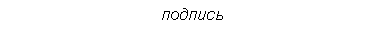 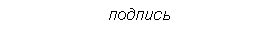 М.П.М.П.М.П.М.П.М.П.М.П.М.П.М.П.М.П.М.П.М.П.М.П.                                8. Дефектная ведомость                                8. Дефектная ведомость                                8. Дефектная ведомость                                8. Дефектная ведомость                                8. Дефектная ведомость                                8. Дефектная ведомостьНомер документаДата составленияОборудованиеОборудованиеОборудованиеОборудованиеДатаДатаОбнаруженные дефектыНаименование№ паспорта или маркировкаТип, маркаПроектная организацияИзготовления оборудованияПоступления оборудованияОбнаруженные дефекты123456       7Организация: Организация: Организация: Организация: Организация: Организация: Организация: Организация: Организация: РАСЧЕТНЫЙ ЛИСТОК ЗА __________ 20__РАСЧЕТНЫЙ ЛИСТОК ЗА __________ 20__РАСЧЕТНЫЙ ЛИСТОК ЗА __________ 20__РАСЧЕТНЫЙ ЛИСТОК ЗА __________ 20__РАСЧЕТНЫЙ ЛИСТОК ЗА __________ 20__РАСЧЕТНЫЙ ЛИСТОК ЗА __________ 20__РАСЧЕТНЫЙ ЛИСТОК ЗА __________ 20__РАСЧЕТНЫЙ ЛИСТОК ЗА __________ 20__РАСЧЕТНЫЙ ЛИСТОК ЗА __________ 20__РАСЧЕТНЫЙ ЛИСТОК ЗА __________ 20__РАСЧЕТНЫЙ ЛИСТОК ЗА __________ 20__РАСЧЕТНЫЙ ЛИСТОК ЗА __________ 20__РАСЧЕТНЫЙ ЛИСТОК ЗА __________ 20__РАСЧЕТНЫЙ ЛИСТОК ЗА __________ 20__РАСЧЕТНЫЙ ЛИСТОК ЗА __________ 20__РАСЧЕТНЫЙ ЛИСТОК ЗА __________ 20__РАСЧЕТНЫЙ ЛИСТОК ЗА __________ 20__РАСЧЕТНЫЙ ЛИСТОК ЗА __________ 20__РАСЧЕТНЫЙ ЛИСТОК ЗА __________ 20__РАСЧЕТНЫЙ ЛИСТОК ЗА __________ 20__РАСЧЕТНЫЙ ЛИСТОК ЗА __________ 20__РАСЧЕТНЫЙ ЛИСТОК ЗА __________ 20__РАСЧЕТНЫЙ ЛИСТОК ЗА __________ 20__РАСЧЕТНЫЙ ЛИСТОК ЗА __________ 20__РАСЧЕТНЫЙ ЛИСТОК ЗА __________ 20__РАСЧЕТНЫЙ ЛИСТОК ЗА __________ 20__ФИО (таб№)ФИО (таб№)ФИО (таб№)ФИО (таб№)ФИО (таб№)ФИО (таб№)ФИО (таб№)ФИО (таб№)ФИО (таб№)ФИО (таб№)ФИО (таб№)ФИО (таб№)ФИО (таб№)ФИО (таб№)ФИО (таб№)ФИО (таб№)ФИО (таб№)ФИО (таб№)ФИО (таб№)ФИО (таб№)ФИО (таб№)ФИО (таб№)ФИО (таб№)ФИО (таб№)ФИО (таб№)ФИО (таб№)ФИО (таб№)ФИО (таб№)ФИО (таб№)ФИО (таб№)ФИО (таб№)ФИО (таб№)ФИО (таб№)ФИО (таб№)ФИО (таб№)ФИО (таб№)ФИО (таб№)ФИО (таб№)ФИО (таб№)ФИО (таб№)ФИО (таб№)ФИО (таб№)ФИО (таб№)ФИО (таб№)ФИО (таб№)ФИО (таб№)ФИО (таб№)К выплате:К выплате:К выплате:К выплате:К выплате:К выплате:К выплате:К выплате:К выплате:К выплате:Организация:Организация:Организация:Организация:Организация:Должность:Должность:Должность:Должность:Должность:Должность:Должность:Должность:Должность:Должность:ПодразделениеПодразделениеПодразделениеПодразделениеПодразделениеОклад (тариф):Оклад (тариф):Оклад (тариф):Оклад (тариф):Оклад (тариф):Оклад (тариф):Оклад (тариф):Оклад (тариф):Оклад (тариф):Оклад (тариф):Оклад (тариф):Оклад (тариф):Оклад (тариф):Оклад (тариф):Оклад (тариф):Оклад (тариф):ВидВидВидВидВидВидВидВидВидВидВидПериодПериодПериодПериодПериодПериодПериодПериодРабочиеРабочиеРабочиеРабочиеРабочиеРабочиеРабочиеРабочиеРабочиеРабочиеОплаченоОплаченоОплаченоОплаченоОплаченоОплаченоСуммаСуммаСуммаСуммаСуммаСуммаСуммаСуммаСуммаСуммаСуммаСуммаВидВидВидВидВидВидВидВидВидВидВидВидПериодПериодПериодПериодПериодПериодПериодПериодПериодПериодПериодПериодПериодПериодСуммаСуммаСуммаСуммаСуммаСуммаСуммаСуммаСуммаСуммаСуммаСуммаСуммаСуммаВидВидВидВидВидВидВидВидВидВидВидПериодПериодПериодПериодПериодПериодПериодПериодДниДниДниДниДниЧасыЧасыЧасыЧасыЧасыОплаченоОплаченоОплаченоОплаченоОплаченоОплаченоСуммаСуммаСуммаСуммаСуммаСуммаСуммаСуммаСуммаСуммаСуммаСуммаВидВидВидВидВидВидВидВидВидВидВидВидПериодПериодПериодПериодПериодПериодПериодПериодПериодПериодПериодПериодПериодПериодСуммаСуммаСуммаСуммаСуммаСуммаСуммаСуммаСуммаСуммаСуммаСуммаСуммаСуммаНачислено:Начислено:Начислено:Начислено:Начислено:Удержано:Удержано:Удержано:Удержано:Удержано:Удержано:Удержано:Удержано:Удержано:Удержано:Выплачено:Выплачено:Выплачено:Выплачено:Выплачено:Выплачено:Выплачено:Выплачено:Выплачено:Выплачено:Долг учреждения на началоДолг учреждения на началоДолг учреждения на началоДолг учреждения на началоДолг учреждения на началоДолг учреждения на началоДолг учреждения на началоДолг учреждения на началоДолг учреждения на началоДолг учреждения на началоДолг учреждения на началоДолг учреждения на началоДолг учреждения на началоДолг учреждения на началоДолг учреждения на началоДолг учреждения на началоДолг учреждения на началоДолг учреждения на началоДолг учреждения на началоДолг учреждения на началоДолг учреждения на началоДолг учреждения на началоДолг учреждения на началоДолг учреждения на началоДолг учреждения на началоДолг учреждения на началоДолг учреждения на началоДолг учреждения на началоДолг учреждения на началоДолг учреждения на началоДолг учреждения на началоДолг учреждения на началоДолг учреждения на началоДолг учреждения на началоДолг учреждения на конецДолг учреждения на конецДолг учреждения на конецДолг учреждения на конецДолг учреждения на конецДолг учреждения на конецДолг учреждения на конецДолг учреждения на конецДолг учреждения на конецДолг учреждения на конецДолг учреждения на конецДолг учреждения на конецДолг учреждения на конецДолг учреждения на конецДолг учреждения на конецДолг учреждения на конецДолг учреждения на конецДолг учреждения на конецДолг учреждения на конецДолг учреждения на конецДолг учреждения на конецДолг учреждения на конецДолг учреждения на конецДолг учреждения на конецДолг учреждения на конецОбщий облагаемый доход: Вычетов на детей: Общий облагаемый доход: Вычетов на детей: Общий облагаемый доход: Вычетов на детей: Общий облагаемый доход: Вычетов на детей: Общий облагаемый доход: Вычетов на детей: Общий облагаемый доход: Вычетов на детей: Общий облагаемый доход: Вычетов на детей: Общий облагаемый доход: Вычетов на детей: Общий облагаемый доход: Вычетов на детей: Общий облагаемый доход: Вычетов на детей: Общий облагаемый доход: Вычетов на детей: Общий облагаемый доход: Вычетов на детей: Общий облагаемый доход: Вычетов на детей: Общий облагаемый доход: Вычетов на детей: Общий облагаемый доход: Вычетов на детей: Общий облагаемый доход: Вычетов на детей: Общий облагаемый доход: Вычетов на детей: Общий облагаемый доход: Вычетов на детей: Общий облагаемый доход: Вычетов на детей: Общий облагаемый доход: Вычетов на детей: Общий облагаемый доход: Вычетов на детей: Общий облагаемый доход: Вычетов на детей: Общий облагаемый доход: Вычетов на детей: Общий облагаемый доход: Вычетов на детей: Общий облагаемый доход: Вычетов на детей: Общий облагаемый доход: Вычетов на детей: Общий облагаемый доход: Вычетов на детей: Общий облагаемый доход: Вычетов на детей: Общий облагаемый доход: Вычетов на детей: Общий облагаемый доход: Вычетов на детей: Общий облагаемый доход: Вычетов на детей: Общий облагаемый доход: Вычетов на детей: Общий облагаемый доход: Вычетов на детей: Общий облагаемый доход: Вычетов на детей: Общий облагаемый доход: Вычетов на детей: Общий облагаемый доход: Вычетов на детей: Общий облагаемый доход: Вычетов на детей: Общий облагаемый доход: Вычетов на детей: Общий облагаемый доход: Вычетов на детей: Общий облагаемый доход: Вычетов на детей: Общий облагаемый доход: Вычетов на детей: Общий облагаемый доход: Вычетов на детей: Общий облагаемый доход: Вычетов на детей: Общий облагаемый доход: Вычетов на детей: Общий облагаемый доход: Вычетов на детей: Общий облагаемый доход: Вычетов на детей: Общий облагаемый доход: Вычетов на детей: Общий облагаемый доход: Вычетов на детей: Общий облагаемый доход: Вычетов на детей: Общий облагаемый доход: Вычетов на детей: Общий облагаемый доход: Вычетов на детей: Общий облагаемый доход: Вычетов на детей: Общий облагаемый доход: Вычетов на детей: Общий облагаемый доход: Вычетов на детей: Общий облагаемый доход: Вычетов на детей: Общий облагаемый доход: Вычетов на детей: Общий облагаемый доход: Вычетов на детей: Общий облагаемый доход: Вычетов на детей: Общий облагаемый доход: Вычетов на детей: Общий облагаемый доход: Вычетов на детей: Общий облагаемый доход: Вычетов на детей: Общий облагаемый доход: Вычетов на детей: Общий облагаемый доход: Вычетов на детей: Общий облагаемый доход: Вычетов на детей: Общий облагаемый доход: Вычетов на детей: Общий облагаемый доход: Вычетов на детей: Общий облагаемый доход: Вычетов на детей: Общий облагаемый доход: Вычетов на детей: Общий облагаемый доход: Вычетов на детей: Общий облагаемый доход: Вычетов на детей: Общий облагаемый доход: Вычетов на детей: Общий облагаемый доход: Вычетов на детей: Общий облагаемый доход: Вычетов на детей: Общий облагаемый доход: Вычетов на детей: Общий облагаемый доход: Вычетов на детей: Общий облагаемый доход: Вычетов на детей: Общий облагаемый доход: Вычетов на детей: Общий облагаемый доход: Вычетов на детей: Общий облагаемый доход: Вычетов на детей: Общий облагаемый доход: Вычетов на детей: Общий облагаемый доход: Вычетов на детей: Общий облагаемый доход: Вычетов на детей: Общий облагаемый доход: Вычетов на детей: Общий облагаемый доход: Вычетов на детей: Общий облагаемый доход: Вычетов на детей: РасчетРасчетИнвентаризация проводится по состоянию на 01.01._____

Учреждение ____________________Инвентаризация проводится по состоянию на 01.01._____

Учреждение ____________________Инвентаризация проводится по состоянию на 01.01._____

Учреждение ____________________Инвентаризация проводится по состоянию на 01.01._____

Учреждение ____________________Инвентаризация проводится по состоянию на 01.01._____

Учреждение ____________________№ п/пТаб. №СотрудникДолжностьпериод отпуска спо 31.12._____остаток отпуска (дней) на 31.12.__среднедневная з/тасумма резерва на 01.01.___г. Фактическаястраховые взносы на сумму резерваИТОГО№ п/пПоказательЗначение, руб.1Остаток резерва на начало налогового периода2Сумма отчислений в резерв, начисленная в течение налогового периода3Фактическая сумма расходов на оплату отпусков4Фактическая сумма страховых взносов, начисленная с отпускных5Общая сумма расходов на оплату отпусков с учетом страховых взносов (показатель 3 + показатель 4)6Сумма недоиспользованного резерва за текущий год (показатель 1 + показатель 2 – показатель 5)7Сумма расходов по недоиспользованным отпускам на 01 января года следующего за отчетным (согласно расчета), в т.ч.:7сумма расходов на оплату отпусков7сумма страховых взносов, начисленная с отпускных8Остаток резерва на конец налогового периода (показатель 8 = показатель 7)АКТ N______
о разукомплектации (частичной ликвидации) основного средстваАКТ N______
о разукомплектации (частичной ликвидации) основного средстваАКТ N______
о разукомплектации (частичной ликвидации) основного средстваАКТ N______
о разукомплектации (частичной ликвидации) основного средстваКОДЫКОДЫ"________" ______________ 20_____г."________" ______________ 20_____г."________" ______________ 20_____г.ДатаДатаУчреждение (централизованная бухгалтерия)Учреждение (централизованная бухгалтерия)по ОКПОпо ОКПОСтруктурное подразделениепо КСПпо КСПНаименование объектапо ОКОФпо ОКОФМатериально ответственное лицоРегистрационный номер имуществаРегистрационный номер имуществаЗаводской номерИнвентарный номерНаименование показателяСчетСумма, руб.123Первоначальная (балансовая) стоимостьНачисленная амортизацияГод изготовления (постройки, закладки, рождения, регистрации)ДатаДатаКапитальный ремонтКапитальный ремонтГод изготовления (постройки, закладки, рождения, регистрации)приема к учетуввода в эксплуатациюколичествосумма45678Наименование драгоценных металловКод счетаЕдиница измеренияЕдиница измеренияКоличество (масса)Наименование драгоценных металловКод счетанаименованиекод по ОКЕИКоличество (масса)12345Направление выбытия,Код строкиЕдиница измеренияЕдиница измеренияЕдиница измеренияКоличествоКод счетаБухгалтерская записьБухгалтерская записьБухгалтерская записьСуммаДокументДокументДокументНаправление выбытия,Код строкинаименованиекод по ОКЕИкод по ОКЕИКоличествоКод счетадебеткредиткредитСумманаименованиеномердата1. Расходы, связанные с разукомплектацией (частичной ликвидациейИтогоИтогоИтогоИтогоИтогоИтогоИтогоИтогоИтогоИтогоИтогоХХХ2. Поступило от разукомплектации (частичной ликвидации)ИтогоХХХНаименование показателяКорреспондирующие счетаКорреспондирующие счетаСумма, руб.ДебетКредит1234Балансовая стоимостьНачисленная амортизация№ п/пНаименование объектаИнвентарный номерБалансовая стоимость объекта, руб.Остаточная стоимость объекта, руб.Актив ГДП/актив нГДППризнак обесцененияНомер п/пНаименование активаТехническая характеристикаСправедливая (оценочная) стоимость (руб. коп.)Примечание12345№ п/пКод формы по ОКУДНаименование документаНаименование документаСрок предоставления документа в бухгалтериюСрок предоставления документа в бухгалтериюОтветственный за составление и представление документаЛицо, ответственное за проверку достоверности документа и его прием к учету (к дальнейшему документообороту)Лицо, ответственное за проверку достоверности документа и его прием к учету (к дальнейшему документообороту)123344566По учёту труда и его оплатыПо учёту труда и его оплатыПо учёту труда и его оплатыПо учёту труда и его оплатыПо учёту труда и его оплатыПо учёту труда и его оплатыПо учёту труда и его оплатыПо учёту труда и его оплатыПо учёту труда и его оплаты1. Т - 1 Приказ о приёме работника на работу (копия приказа) Приказ о приёме работника на работу (копия приказа) Не позднее первого рабочего дня вновь принимаемого работника Не позднее первого рабочего дня вновь принимаемого работника отдел правовой и кадровой работы бухгалтер отдела бухгалтерского обслуживания бухгалтер отдела бухгалтерского обслуживания 2. Т - 5 Приказ о переводе работника на другую работу (копия приказа) Приказ о переводе работника на другую работу (копия приказа) До 20 числа отчетного месяца  До 20 числа отчетного месяца  отдел правовой и кадровой работыбухгалтер отдела бухгалтерского обслуживания бухгалтер отдела бухгалтерского обслуживания 3. Т - 6 Приказ  о предоставлении отпуска работнику (копия приказа) Приказ  о предоставлении отпуска работнику (копия приказа) Не позднее, чем за 7 дней до начала отпуска работника Не позднее, чем за 7 дней до начала отпуска работника отдел правовой и кадровой работыбухгалтер отдела бухгалтерского обслуживания бухгалтер отдела бухгалтерского обслуживания 4. Т - 8 Приказ о прекращении (расторжении)  действия трудового договора с работником (копия приказ) Приказ о прекращении (расторжении)  действия трудового договора с работником (копия приказ) Не позднее, чем за 3 дня до последнего рабочего дня увольняемого работника Не позднее, чем за 3 дня до последнего рабочего дня увольняемого работника отдел правовой и кадровой работы  бухгалтер отдела бухгалтерского обслуживания бухгалтер отдела бухгалтерского обслуживания 5. Т - 9 Приказ  о направлении работника в командировку (копия приказа)Приказ  о направлении работника в командировку (копия приказа)е позднее 3-х рабочих дней до начала командировки работника в пределах Нижегородской области не позднее, чем за 1 рабочий день до начала командировки е позднее 3-х рабочих дней до начала командировки работника в пределах Нижегородской области не позднее, чем за 1 рабочий день до начала командировки отдел правовой и кадровой работы  бухгалтер отдела бухгалтерского обслуживания бухгалтер отдела бухгалтерского обслуживания 6. 0504421Табель учёта рабочего времени Табель учёта рабочего времени за первую половину месяца — до 14 числа, за месяц — до 26 числа ежемесячноза первую половину месяца — до 14 числа, за месяц — до 26 числа ежемесячноотдел правовой и кадровой работы, филиалы (ответственные лица по приказу)бухгалтер отдела бухгалтерского обслуживания бухгалтер отдела бухгалтерского обслуживания 7.0504425 Записка-расчет об исчислении среднего заработка при предоставлении отпуска, увольнении и других случаях Записка-расчет об исчислении среднего заработка при предоставлении отпуска, увольнении и других случаях При начислении отпуска, окончательного расчета при увольнении, пособия по временной нетрудоспособности и иных случаях, предусмотренных законодательством При начислении отпуска, окончательного расчета при увольнении, пособия по временной нетрудоспособности и иных случаях, предусмотренных законодательством ответственное лицобухгалтер отдела бухгалтерского обслуживаниябухгалтер отдела бухгалтерского обслуживания8.- Листы нетрудоспособности Листы нетрудоспособности До 20 числа отчётного месяца До 20 числа отчётного месяца -бухгалтер отдела бухгалтерского обслуживаниябухгалтер отдела бухгалтерского обслуживания9.-Расчетный листокРасчетный листокежемесячноежемесячноответственное лицобухгалтер отдела бухгалтерского обслуживаниябухгалтер отдела бухгалтерского обслуживания10.- Исполнительные листы, судебные приказы, требования об уплате налогов, сборов и других обязательных платежей Исполнительные листы, судебные приказы, требования об уплате налогов, сборов и других обязательных платежей Не позднее дня, следующего за днем получения исполнительного документа учреждением Не позднее дня, следующего за днем получения исполнительного документа учреждением -бухгалтер бухгалтер 11.0504417 Карточка-справка Карточка-справка Ежегодно  Ежегодно  ответственное лицобухгалтер бухгалтер 12. 0504071 Журнал операций расчетов по оплате труда, денежному довольствию и стипендиям Журнал операций расчетов по оплате труда, денежному довольствию и стипендиям Ежемесячно Ежемесячно ответственное лицоглавный бухгалтер главный бухгалтер 13. - Сдача сведений для начисления резерва отпусков количество неиспользованных сотрудниками дней отпуска Сдача сведений для начисления резерва отпусков количество неиспользованных сотрудниками дней отпуска Один раз в год до 20 декабря текущего года Один раз в год до 20 декабря текущего года отдел правовой и кадровой работыглавный бухгалтер  главный бухгалтер  По учету банковских операцийПо учету банковских операцийПо учету банковских операцийПо учету банковских операцийПо учету банковских операцийПо учету банковских операцийПо учету банковских операцийПо учету банковских операцийПо учету банковских операций140401060Заявка на кассовый расход (платежные поручения)Заявка на кассовый расход (платежные поручения)Ежедневно по необходимости Ежедневно по необходимости ответственное лицоглавный бухгалтерглавный бухгалтер15- Кассовое поступление Кассовое поступление При поступлении денежных средств на счета учреждения При поступлении денежных средств на счета учреждения ответственное лицоглавный бухгалтерглавный бухгалтер160504071 Журнал операций с безналичными денежными средствами Журнал операций с безналичными денежными средствами Ежемесячно Ежемесячно ответственное лицоглавный бухгалтерглавный бухгалтерПо учету расчетов с подотчетными лицамиПо учету расчетов с подотчетными лицамиПо учету расчетов с подотчетными лицамиПо учету расчетов с подотчетными лицамиПо учету расчетов с подотчетными лицамиПо учету расчетов с подотчетными лицамиПо учету расчетов с подотчетными лицамиПо учету расчетов с подотчетными лицамиПо учету расчетов с подотчетными лицами17- Заявление о выдаче денежных средств под отчет Заявление о выдаче денежных средств под отчет Не позднее 2-х дней, следующих за днем получения согласовательной подписи у директора учреждения (руководителя филиала) Не позднее 2-х дней, следующих за днем получения согласовательной подписи у директора учреждения (руководителя филиала) подотчетные лица и (или) командированные сотрудникибухгалтер бухгалтер 180504505Авансовый отчёт Авансовый отчёт Не позднее 3-х рабочих дней после возвращения из командировки и (или) после получения наличных денежных средств под отчет. В случае отсутствия выданного аванса – не позднее 3-х рабочих дней после осуществления расходов подотчетным лицом Не позднее 3-х рабочих дней после возвращения из командировки и (или) после получения наличных денежных средств под отчет. В случае отсутствия выданного аванса – не позднее 3-х рабочих дней после осуществления расходов подотчетным лицом подотчетные лица и (или) командированные сотрудники бухгалтер бухгалтер 19- Заявление о выдаче денежных документов под отчет  Заявление о выдаче денежных документов под отчет  Вместе с Авансовым отчетом. Обязательно наличие согласовательной подписи директора  учреждения (руководителя филиала)Вместе с Авансовым отчетом. Обязательно наличие согласовательной подписи директора  учреждения (руководителя филиала)подотчетные лица бухгалтер бухгалтер 20- Отчет о пересылке почтовых отправлений Отчет о пересылке почтовых отправлений По мере необходимости По мере необходимости подотчетные лица бухгалтер бухгалтер 210504071 Журнал операций расчетов с подотчетными лицами Журнал операций расчетов с подотчетными лицами Ежемесячно Ежемесячно ответственное лицоглавный бухгалтер главный бухгалтер По учету расчетов с поставщиками и подрядчикамиПо учету расчетов с поставщиками и подрядчикамиПо учету расчетов с поставщиками и подрядчикамиПо учету расчетов с поставщиками и подрядчикамиПо учету расчетов с поставщиками и подрядчикамиПо учету расчетов с поставщиками и подрядчикамиПо учету расчетов с поставщиками и подрядчикамиПо учету расчетов с поставщиками и подрядчикамиПо учету расчетов с поставщиками и подрядчиками22- Акт сверки взаимных расчетов Акт сверки взаимных расчетов По необходимости. А так же для подтверждения данных инвентаризации расчетов с дебиторами и кредиторами перед составлением годовой бухгалтерской отчетности (на дату проведения годовой инвентаризации)По необходимости. А так же для подтверждения данных инвентаризации расчетов с дебиторами и кредиторами перед составлением годовой бухгалтерской отчетности (на дату проведения годовой инвентаризации)ответственное лицоДиректор, главный бухгалтерДиректор, главный бухгалтер23- Договоры (контракты) с поставщиками и подрядчиками Договоры (контракты) с поставщиками и подрядчиками Не позднее 2-х рабочих дней после заключения договора (контракта) Не позднее 2-х рабочих дней после заключения договора (контракта) специалист исполняющий обязанности контрактного управляющего Директор, руководитель филиалаДиректор, руководитель филиала24- Акты выполненных работ, счета-фактуры, товарные накладные и прочие документы поставщиков и подрядчиков Акты выполненных работ, счета-фактуры, товарные накладные и прочие документы поставщиков и подрядчиков Не позднее дня, следующего за днем получения документов учреждением от поставщиков и подрядчиков Не позднее дня, следующего за днем получения документов учреждением от поставщиков и подрядчиков ответственные лица бухгалтер бухгалтер 25М-2 Доверенность Доверенность По необходимости, при условии получения заключенного договора с поставщиком (подрядчиком) бухгалтерской службой По необходимости, при условии получения заключенного договора с поставщиком (подрядчиком) бухгалтерской службой ответственное лицоДиректор, руководитель филиалаДиректор, руководитель филиала266002201Журнал регистрации выданных доверенностей Журнал регистрации выданных доверенностей Формируется ежегодно, заполняется по мере выдачи и возврата доверенностей формы М-2а Формируется ежегодно, заполняется по мере выдачи и возврата доверенностей формы М-2а ответственное лицоДиректор, руководитель филиалаДиректор, руководитель филиала270504071 Журнал операций по расчетам с прочими поставщиками и подрядчиками Журнал операций по расчетам с прочими поставщиками и подрядчиками Ежемесячно Ежемесячно ответственное лицоглавный бухгалтерглавный бухгалтерПо учету расчетов с дебиторами по доходамПо учету расчетов с дебиторами по доходамПо учету расчетов с дебиторами по доходамПо учету расчетов с дебиторами по доходамПо учету расчетов с дебиторами по доходамПо учету расчетов с дебиторами по доходамПо учету расчетов с дебиторами по доходамПо учету расчетов с дебиторами по доходамПо учету расчетов с дебиторами по доходам28- - Договор на оказание услуг дебиторам по доходам Не позднее 3-х рабочих дней после заключения договора ответственное лицо ответственное лицо ответственное лицо директор, главныйбухгалтер 29- - Акт выполненных работ и счет-фактура Не позднее 3-х рабочих дней после выполнения работ (услуг) по договору ответственное лицоответственное лицоответственное лицодиректор, главныйбухгалтер  30- - Счет на оплату услуг Вместе с Актом выполненных работ и счетом-фактурой ответственное лицоответственное лицоответственное лицодиректор, главныйбухгалтер 31- - Акт сверки взаимных расчетов По необходимости. А так же для подтверждения данных инвентаризации расчетов с дебиторами и кредиторами перед составлением годовой бухгалтерской отчетности (на дату проведения годовой инвентаризации) ответственное лицоответственное лицоответственное лицодиректор, главныйбухгалтер 320504071 Журнал операций расчетов с дебиторами по доходам Журнал операций расчетов с дебиторами по доходам Ежемесячно Ежемесячно ответственное лицоглавный бухгалтер главный бухгалтер По учету основных средств и материальных запасовПо учету основных средств и материальных запасовПо учету основных средств и материальных запасовПо учету основных средств и материальных запасовПо учету основных средств и материальных запасовПо учету основных средств и материальных запасовПо учету основных средств и материальных запасовПо учету основных средств и материальных запасовПо учету основных средств и материальных запасов33- - Договор о полной (индивидуальной) материальной ответственностиНе позднее первого рабочего дня вновь принимаемого работника на должность, предусматривающую материальную ответственность начальник отдела, отдел правовой и кадровой работы, руководитель филиаланачальник отдела, отдел правовой и кадровой работы, руководитель филиаланачальник отдела, отдел правовой и кадровой работы, руководитель филиаладиректор, руководитель филиала3405041010504101Акт о приёме-передаче объектов нефинансовых активов По необходимости По необходимости ответственные лица бухгалтер бухгалтер 3505042070504207Приходный ордер на приемку материальных ценностей (нефинансовых активов)По необходимости По необходимости ответственные лица главный бухгалтер главный бухгалтер 3605041040504104Акт о списании объекта основных средств (кроме транспортных средств) По необходимости По необходимости ответственные лица бухгалтер бухгалтер 3705041050504105Акт о списании объекта транспортных средств По необходимости По необходимости ответственные лица бухгалтер бухгалтер 3805041030504103Акт о приеме-сдаче отремонтированных, реконструированных, модернизированных объектов основных средств По необходимости По необходимости ответственные лица бухгалтер бухгалтер 39 0504102 0504102 Накладная на внутреннее перемещение объектов нефинансовых активов По необходимости По необходимости ответственные лицабухгалтер бухгалтер 400504031 0504031 Инвентарная карточка учёта нефинансовых активов При принятии к учету При принятии к учету ответственное лицобухгалтер бухгалтер 410504032 0504032 Инвентарная карточка учёта группового учета нефинансовых активовПри принятии к учетуПри принятии к учетуответственное лицобухгалтер бухгалтер 420504210 0504210 Ведомость выдачи материальных ценностей на нужды учреждения По необходимости По необходимости ответственные лица бухгалтер бухгалтер 430504230 0504230 Акт о списании материальных запасов По необходимости По необходимости ответственные лицабухгалтер материальной группыбухгалтер материальной группы440504143 0504143 Акт о списании мягкого и хозяйственного инвентаря По необходимости По необходимости ответственные лица бухгалтер материальной группы бухгалтер материальной группы 4505042040504204Требование - накладная Ежемесячно Ежемесячно ответственные лица бухгалтер материальной группы бухгалтер материальной группы 460345001 0345001 Путевой лист легкового автомобиля Заполняются ежедневно. представляются вместе с Ведомостью расхода заправленного топлива Заполняются ежедневно. представляются вместе с Ведомостью расхода заправленного топлива ответственные лица, водитель автомашины бухгалтер материальной группы бухгалтер материальной группы 4705040330504033Опись инвентарных карточек по учету нефинансовых активов1 раз в год1 раз в годответственные лицаглавный бухгалтерглавный бухгалтер48- - Акт разукомплектования По необходимости По необходимости ответственные лица бухгалтер материальной группы бухгалтер материальной группы 49- - Дефектная ведомость  По необходимости По необходимости ответственные лица бухгалтер материальной группы бухгалтер материальной группы 500504035 0504035 Оборотная ведомость по нефинансовым активам Ежемесячно Ежемесячно ответственное лицоглавный бухгалтер главный бухгалтер 510504071 0504071 Журнал операций по выбытию и перемещению объектов основных средствЕжемесячно Ежемесячно ответственное лицоглавный бухгалтер главный бухгалтер Прочие документы и регистры бухгалтерского учетаПрочие документы и регистры бухгалтерского учетаПрочие документы и регистры бухгалтерского учетаПрочие документы и регистры бухгалтерского учетаПрочие документы и регистры бухгалтерского учетаПрочие документы и регистры бухгалтерского учетаПрочие документы и регистры бухгалтерского учетаПрочие документы и регистры бухгалтерского учетаПрочие документы и регистры бухгалтерского учета520504072 0504072 Главная книга Один раз в год (январь м-ц, следующий за отчетным) Один раз в год (январь м-ц, следующий за отчетным) главный бухгалтерДиректор Директор 53- - Карточка индивидуального учета сумм начисленных выплат и иных вознаграждений и сумм начисленных страховых взносов Ежегодно Ежегодно ответственное лицоглавный бухгалтерглавный бухгалтер54- - Регистр налогового учета по налогу на доходы физических лиц Ежегодно Ежегодно ответственное лицоглавный бухгалтерглавный бухгалтер550504071 0504071 Журнал операций по прочим операциям Ежемесячно Ежемесячно ответственное лицоглавный бухгалтерглавный бухгалтер560504071 0504071 Журнал по санкционированию Ежемесячно Ежемесячно ответственное лицоглавный бухгалтерглавный бухгалтер570504036 0504036 Оборотная ведомость Ежемесячно Ежемесячно ответственное лицоглавный бухгалтерглавный бухгалтер580504805 0504805 Извещение По необходимости при оформлении расчетов, возникающих по операциям приемки-передачи имущества, обязательств между учреждением и ГРБС, а также между учреждением и созданными им обособленными структурными подразделениями (филиалами), наделенными полномочиями ведения бухгалтерского учета, в том числе при реорганизацииПо необходимости при оформлении расчетов, возникающих по операциям приемки-передачи имущества, обязательств между учреждением и ГРБС, а также между учреждением и созданными им обособленными структурными подразделениями (филиалами), наделенными полномочиями ведения бухгалтерского учета, в том числе при реорганизацииответственное лицоДиректор, руководитель филиалаДиректор, руководитель филиала590504054 0504054 Многографная карточка По необходимости По необходимости ответственное лицоглавный бухгалтерглавный бухгалтер600504833 0504833 Бухгалтерская справка По необходимости По необходимости ответственное лицоглавный бухгалтерглавный бухгалтер№
п/пКод формы
документаНаименование регистраПериодичность123410504033Опись инвентарных карточек по учету основных средствЕжегодно20504034Инвентарный список нефинансовых активовЕжегодно30504035Оборотная ведомость по нефинансовым активамЕжемесячно40504036Оборотная ведомостьЕжемесячно50504037Накопительная ведомость по приходу продуктов питанияЕжемесячно60504038Накопительная ведомость по расходу продуктов питанияЕжемесячно70504041Карточка количественно-суммового учета материальных ценностейЕжегодно80504045Книга учета бланков строгой отчетностипо мере совершения операций 90504049Авансовый отчетпо мере необходимости формирования регистра100504051Карточка учета средств и расчетовежегодно110504052Реестр карточекежегодно120504054Многографная  карточкаежегодно130504055Книга учета материальных ценностей, оплаченных в централизованном порядкеежегодно140504062Карточка учета лимитов бюджетных обязательствежегодно150504064Журнал регистрации бюджетных обязательствежегодно160504071Журналы операцийежемесячно170504072Главная книгаЕжегодно 180504086Инвентаризационная опись (сличительная ведомость) бланков строгой отчетности и денежных документовПри инвентаризации190504087Инвентаризационная опись (сличительная ведомость) по объектам нефинансовых активовПри инвентаризации200504088Инвентаризационная опись наличных денежных средствПри инвентаризации210504089Инвентаризационная опись расчетов с покупателями, поставщиками и прочими дебиторами и кредиторамиПри инвентаризации220504091Инвентаризационная опись расчетов по доходамПри инвентаризации230504092Ведомость расхождений по результатам инвентаризацииПри инвентаризации240504835Акт о результатах инвентаризацииПри инвентаризации№№Наименование объектов инвентаризацииСрок1.Основные средства:1.1Здания, сооружения, передаточные устройства и остальные ОСЕжегодно2.Финансовые вложенияЕжегодно3.Материальные запасыЕжегодно4.Денежные средства, денежные документы и бланки строгой отчетностиЕжегодно5.Расчеты с дебиторами  и кредиторамиЕжегодно6.Резерв на оплату отпусковЕжегодно7.Внезапные инвентаризации всех видов имущества при необходимости в соответствии с приказом руководителяОбязательство на оплату отпусков = ∑(Кn х СЗПn),Обязательство на уплату страховых взносов = Обязательство на оплату отпусков x С,Сумма ежемесячных отчислений = Сумма ежемесячных фактических расходов на оплату труда и начисленных с них страховых взносов (без учета выплат, не учитываемых в расчете среднего заработка) х Процент ежемесячных отчислений Наименование счетаНомер счетаНомер счетаНомер счетаНомер счетаНомер счетаНомер счетаНомер счетаНомер счетаНомер счетаНомер счетаНомер счетаНомер счетаНомер счетаНомер счетаНомер счетаНомер счетаНомер счетаНомер счетаНомер счетаНомер счетаНомер счетаДетализациякодкодкодкодкодкодкодкодкодкодкодкодкодкодкодкодкодкодкодкодкоданалитического учетаанали-анали-видавидасинтетического счетасинтетического счетасинтетического счетасинтетического счетасинтетического счетасинтетического счетасинтетического счетасинтетического счетасинтетического счетасинтетического счетасинтетического счетааналитический поаналитический поаналитический поаналитический поаналитический поаналитический потический по БКтический по БКдея-
тель-
ностидея-
тель-
ностиобъекта учетаобъекта учетаобъекта учетаобъекта учетаобъекта учетаобъекта учетагруп-
пыгруп-
пыгруп-
пывидавидаКОСГУКОСГУКОСГУКОСГУКОСГУКОСГУномер разряда счетаномер разряда счетаномер разряда счетаномер разряда счетаномер разряда счетаномер разряда счетаномер разряда счетаномер разряда счетаномер разряда счетаномер разряда счетаномер разряда счетаномер разряда счетаномер разряда счетаномер разряда счетаномер разряда счетаномер разряда счетаномер разряда счетаномер разряда счетаномер разряда счетаномер разряда счетаномер разряда счета171718181919202021212222222323242425252526Раздел 1. НЕФИНАНСОВЫЕ АКТИВЫРаздел 1. НЕФИНАНСОВЫЕ АКТИВЫРаздел 1. НЕФИНАНСОВЫЕ АКТИВЫРаздел 1. НЕФИНАНСОВЫЕ АКТИВЫРаздел 1. НЕФИНАНСОВЫЕ АКТИВЫРаздел 1. НЕФИНАНСОВЫЕ АКТИВЫРаздел 1. НЕФИНАНСОВЫЕ АКТИВЫРаздел 1. НЕФИНАНСОВЫЕ АКТИВЫРаздел 1. НЕФИНАНСОВЫЕ АКТИВЫРаздел 1. НЕФИНАНСОВЫЕ АКТИВЫРаздел 1. НЕФИНАНСОВЫЕ АКТИВЫРаздел 1. НЕФИНАНСОВЫЕ АКТИВЫРаздел 1. НЕФИНАНСОВЫЕ АКТИВЫРаздел 1. НЕФИНАНСОВЫЕ АКТИВЫРаздел 1. НЕФИНАНСОВЫЕ АКТИВЫРаздел 1. НЕФИНАНСОВЫЕ АКТИВЫРаздел 1. НЕФИНАНСОВЫЕ АКТИВЫРаздел 1. НЕФИНАНСОВЫЕ АКТИВЫРаздел 1. НЕФИНАНСОВЫЕ АКТИВЫРаздел 1. НЕФИНАНСОВЫЕ АКТИВЫРаздел 1. НЕФИНАНСОВЫЕ АКТИВЫРаздел 1. НЕФИНАНСОВЫЕ АКТИВЫОсновные средствагКБКгКБККВДКВД11001100000000000группировочныйОсновные средства - недвижимое имущество учреждениягКБКгКБККВДКВД11001111100000000группировочныйНежилые помещения (здания и сооружения) - недвижимое имущество учрежденияКРБ*КРБ*КВДКВД11001111122000000Объекты ОС, Инвентарные группы, Инвентарные номера, Местонахождения объектов (адреса, места хранения), ОЛУвеличение стоимости нежилых помещений (зданий и сооружений) - недвижимого имущества учрежденияКРБ*КРБ*КВДКВД11001111122331110Объекты ОС, Инвентарные группы, Инвентарные номера, Местонахождения объектов (адреса, места хранения), ОЛУменьшение стоимости нежилых помещений (зданий и сооружений) - недвижимого имущества учрежденияКРБ*КРБ*КВДКВД11001111122441110Объекты ОС, Инвентарные группы, Инвентарные номера, Местонахождения объектов (адреса, места хранения), ОЛИнвестиционная недвижимость - недвижимое имущество учрежденияКРБ*КРБ*КВДКВД11001111133000000Объекты ОС, Инвентарные группы, Инвентарные номера, Местонахождения объектов (адреса, места хранения), ОЛУвеличение стоимости инвестиционной недвижимости - недвижимого имущества учрежденияКРБ*КРБ*КВДКВД11001111133331110Объекты ОС, Инвентарные группы, Инвентарные номера, Местонахождения объектов (адреса, места хранения), ОЛУменьшение стоимости инвестиционной недвижимости - недвижимого имущества учрежденияКРБ*КРБ*КВДКВД11001111133441110Объекты ОС, Инвентарные группы, Инвентарные номера, Местонахождения объектов (адреса, места хранения), ОЛТранспортные средства - недвижимое имущество учрежденияКРБ*КРБ*КВДКВД11001111155000000Объекты ОС, Инвентарные группы, Инвентарные номера, Местонахождения объектов (адреса, места хранения), ОЛУвеличение стоимости транспортных средств - недвижимого имущества учрежденияКРБ*КРБ*КВДКВД11001111155331110Объекты ОС, Инвентарные группы, Инвентарные номера, Местонахождения объектов (адреса, места хранения), ОЛУменьшение стоимости транспортных средств - недвижимого имущества учрежденияКРБ*КРБ*КВДКВД11001111155441110Объекты ОС, Инвентарные группы, Инвентарные номера, Местонахождения объектов (адреса, места хранения), ОЛОсновные средства - иное движимое имущество учреждениягКБКгКБККВДКВД11001133300000000Объекты ОС, Инвентарные группы, Инвентарные номера, Местонахождения объектов (адреса, места хранения), ОЛНежилые помещения (здания и сооружения) - иное движимое имущество учрежденияКРБ*КРБ*КВДКВД11001133322000000Объекты ОС, Инвентарные группы, Инвентарные номера, Местонахождения объектов (адреса, места хранения), ОЛУвеличение стоимости нежилых помещений (зданий и сооружений) - иного движимого имущества учрежденияКРБ*КРБ*КВДКВД11001133322331110Объекты ОС, Инвентарные группы, Инвентарные номера, Местонахождения объектов (адреса, места хранения), ОЛУменьшение стоимости нежилых помещений (зданий и сооружений) - иного движимого имущества учрежденияКРБ*КРБ*КВДКВД11001133322441110Объекты ОС, Инвентарные группы, Инвентарные номера, Местонахождения объектов (адреса, места хранения), ОЛИнвестиционная недвижимость - иное движимое имущество учрежденияКРБ*КРБ*КВДКВД11001133333000000Объекты ОС, Инвентарные группы, Инвентарные номера, Местонахождения объектов (адреса, места хранения), ОЛУвеличение стоимости инвестиционной недвижимости - иного движимого имущества учрежденияКРБ*КРБ*КВДКВД11001133333331110Объекты ОС, Инвентарные группы, Инвентарные номера, Местонахождения объектов (адреса, места хранения), ОЛУменьшение стоимости инвестиционной недвижимости - иного движимого имущества учрежденияКРБ*КРБ*КВДКВД11001133333441110Объекты ОС, Инвентарные группы, Инвентарные номера, Местонахождения объектов (адреса, места хранения), ОЛМашины и оборудование - иное движимое имущество учрежденияКРБ*КРБ*КВДКВД11001133344000000Объекты ОС, Инвентарные группы, Инвентарные номера, Местонахождения объектов (адреса, места хранения), ОЛУвеличение стоимости машин и оборудования - иного движимого имущества учрежденияКРБ*КРБ*КВДКВД11001133344331110Объекты ОС, Инвентарные группы, Инвентарные номера, Местонахождения объектов (адреса, места хранения), ОЛУменьшение стоимости машин и оборудования - иного движимого имущества учрежденияКРБ*КРБ*КВДКВД11001133344441110Объекты ОС, Инвентарные группы, Инвентарные номера, Местонахождения объектов (адреса, места хранения), ОЛТранспортные средства - иное движимое имущество учрежденияКРБ*КРБ*КВДКВД11001133355000000Объекты ОС, Инвентарные группы, Инвентарные номера, Местонахождения объектов (адреса, места хранения), ОЛУвеличение стоимости транспортных средств - иного движимого имущества учрежденияКРБ*КРБ*КВДКВД11001133355331110Объекты ОС, Инвентарные группы, Инвентарные номера, Местонахождения объектов (адреса, места хранения), ОЛУменьшение стоимости транспортных средств - иного движимого имущества учрежденияКРБ*КРБ*КВДКВД11001133355441110Объекты ОС, Инвентарные группы, Инвентарные номера, Местонахождения объектов (адреса, места хранения), ОЛИнвентарь производственный и хозяйственный - иное движимое имущество учрежденияКРБ*КРБ*КВДКВД11001133366000000Объекты ОС, Инвентарные группы, Инвентарные номера, Местонахождения объектов (адреса, места хранения), ОЛУвеличение стоимости инвентаря производственного и хозяйственного - иного движимого имущества учрежденияКРБ*КРБ*КВДКВД11001133366331110Объекты ОС, Инвентарные группы, Инвентарные номера, Местонахождения объектов (адреса, места хранения), ОЛУменьшение стоимости инвентаря производственного и хозяйственного - иного движимого имущества учрежденияКРБ*КРБ*КВДКВД11001133366441110Объекты ОС, Инвентарные группы, Инвентарные номера, Местонахождения объектов (адреса, места хранения), ОЛБиологические ресурсы - иное движимое имущество учрежденияКРБ*КРБ*КВДКВД11001133377000000Объекты ОС, Инвентарные группы, Инвентарные номера, Местонахождения объектов (адреса, места хранения), ОЛУвеличение стоимости биологических ресурсов - иного движимого имущества учрежденияКРБ*КРБ*КВДКВД11001133377331110Объекты ОС, Инвентарные группы, Инвентарные номера, Местонахождения объектов (адреса, места хранения), ОЛУменьшение стоимости биологических ресурсов - иного движимого имущества учрежденияКРБ*КРБ*КВДКВД11001133377441110Объекты ОС, Инвентарные группы, Инвентарные номера, Местонахождения объектов (адреса, места хранения), ОЛПрочие основные средства - иное движимое имущество учрежденияПрочие основные средства - иное движимое имущество учрежденияКРБ*КРБ*КВДКВД11001138800000Объекты ОС, Инвентарные группы, Инвентарные номера, Местонахождения объектов (адреса, места хранения), ОЛОбъекты ОС, Инвентарные группы, Инвентарные номера, Местонахождения объектов (адреса, места хранения), ОЛОбъекты ОС, Инвентарные группы, Инвентарные номера, Местонахождения объектов (адреса, места хранения), ОЛУвеличение стоимости прочих основных средств - иного движимого имущества учрежденияУвеличение стоимости прочих основных средств - иного движимого имущества учрежденияКРБ*КРБ*КВДКВД11001138833110Объекты ОС, Инвентарные группы, Инвентарные номера, Местонахождения объектов (адреса, места хранения), ОЛОбъекты ОС, Инвентарные группы, Инвентарные номера, Местонахождения объектов (адреса, места хранения), ОЛОбъекты ОС, Инвентарные группы, Инвентарные номера, Местонахождения объектов (адреса, места хранения), ОЛУменьшение стоимости прочих основных средств - иного движимого имущества учрежденияУменьшение стоимости прочих основных средств - иного движимого имущества учрежденияКРБ*КРБ*КВДКВД11001138844110Объекты ОС, Инвентарные группы, Инвентарные номера, Местонахождения объектов (адреса, места хранения), ОЛОбъекты ОС, Инвентарные группы, Инвентарные номера, Местонахождения объектов (адреса, места хранения), ОЛОбъекты ОС, Инвентарные группы, Инвентарные номера, Местонахождения объектов (адреса, места хранения), ОЛНематериальные активыНематериальные активыгКБКгКБККВДКВД11002200000000группировочныйгруппировочныйгруппировочныйНематериальные активы - иное движимое имущество учрежденияНематериальные активы - иное движимое имущество учреждениягКБКгКБККВДКВД11002230000000группировочныйгруппировочныйгруппировочныйПрограммное обеспечение и базы данныхПрограммное обеспечение и базы данныхКРБ*КРБ*КВДКВД11002232200000Объекты НМА, Инвентарные номера, ОЛОбъекты НМА, Инвентарные номера, ОЛОбъекты НМА, Инвентарные номера, ОЛУвеличение стоимости программного обеспечения и баз данныхУвеличение стоимости программного обеспечения и баз данныхКРБ*КРБ*КВДКВД11002232233220Объекты НМА, Инвентарные номера, ОЛОбъекты НМА, Инвентарные номера, ОЛОбъекты НМА, Инвентарные номера, ОЛУменьшение стоимости программного обеспечения и баз данныхУменьшение стоимости программного обеспечения и баз данныхКРБ*КРБ*КВДКВД11002232244220Объекты НМА, Инвентарные номера, ОЛОбъекты НМА, Инвентарные номера, ОЛОбъекты НМА, Инвентарные номера, ОЛДругие объекты интеллектуальной собственностиДругие объекты интеллектуальной собственностиКРБ*КРБ*КВДКВД11002233300000Объекты НМА, Инвентарные номера, ОЛОбъекты НМА, Инвентарные номера, ОЛОбъекты НМА, Инвентарные номера, ОЛУвеличение стоимости других объектов интеллектуальной собственностиУвеличение стоимости других объектов интеллектуальной собственностиКРБ*КРБ*КВДКВД11002233333220Объекты НМА, Инвентарные номера, ОЛОбъекты НМА, Инвентарные номера, ОЛОбъекты НМА, Инвентарные номера, ОЛУменьшение стоимости других объектов интеллектуальной собственностиУменьшение стоимости других объектов интеллектуальной собственностиКРБ*КРБ*КВДКВД11002233344220Объекты НМА, Инвентарные номера, ОЛОбъекты НМА, Инвентарные номера, ОЛОбъекты НМА, Инвентарные номера, ОЛНепроизведенные активыНепроизведенные активыгКБКгКБККВДКВД11003300000000группировочныйгруппировочныйгруппировочныйНепроизведенные активы - недвижимое имущество учрежденияНепроизведенные активы - недвижимое имущество учреждениягКБКгКБККВДКВД11003310000000группировочныйгруппировочныйгруппировочныйЗемля - недвижимое имущество учрежденияЗемля - недвижимое имущество учрежденияКРБ*КРБ*КВДКВД11003311100000Объекты НПА, Кадастровые номера, Местонахождения объектов (адреса), ОЛОбъекты НПА, Кадастровые номера, Местонахождения объектов (адреса), ОЛОбъекты НПА, Кадастровые номера, Местонахождения объектов (адреса), ОЛУвеличение стоимости земли - недвижимого имущества учрежденияУвеличение стоимости земли - недвижимого имущества учрежденияКРБ*КРБ*КВДКВД11003311133330Объекты НПА, Кадастровые номера, Местонахождения объектов (адреса), ОЛОбъекты НПА, Кадастровые номера, Местонахождения объектов (адреса), ОЛОбъекты НПА, Кадастровые номера, Местонахождения объектов (адреса), ОЛУменьшение стоимости земли - недвижимого имущества учрежденияУменьшение стоимости земли - недвижимого имущества учрежденияКРБ*КРБ*КВДКВД11003311144330Объекты НПА, Кадастровые номера, Местонахождения объектов (адреса), ОЛОбъекты НПА, Кадастровые номера, Местонахождения объектов (адреса), ОЛОбъекты НПА, Кадастровые номера, Местонахождения объектов (адреса), ОЛПрочие непроизведенные активы - недвижимое имущество учрежденияПрочие непроизведенные активы - недвижимое имущество учрежденияКРБ*КРБ*КВДКВД11003313300000Объекты НПА, Кадастровые номера, Местонахождения объектов (адреса), ОЛОбъекты НПА, Кадастровые номера, Местонахождения объектов (адреса), ОЛОбъекты НПА, Кадастровые номера, Местонахождения объектов (адреса), ОЛУвеличение стоимости прочих непроизведенных активов - недвижимого имущества учрежденияУвеличение стоимости прочих непроизведенных активов - недвижимого имущества учрежденияКРБ*КРБ*КВДКВД11003313333330Объекты НПА, Кадастровые номера, Местонахождения объектов (адреса), ОЛОбъекты НПА, Кадастровые номера, Местонахождения объектов (адреса), ОЛОбъекты НПА, Кадастровые номера, Местонахождения объектов (адреса), ОЛУменьшение стоимости прочих непроизведенных активов - недвижимого имущества учрежденияУменьшение стоимости прочих непроизведенных активов - недвижимого имущества учрежденияКРБ*КРБ*КВДКВД11003313344330Объекты НПА, Кадастровые номера, Местонахождения объектов (адреса), ОЛОбъекты НПА, Кадастровые номера, Местонахождения объектов (адреса), ОЛОбъекты НПА, Кадастровые номера, Местонахождения объектов (адреса), ОЛНепроизведенные активы - иное движимое имуществоНепроизведенные активы - иное движимое имуществогКБКгКБККВДКВД11003330000000группировочныйгруппировочныйгруппировочныйПрочие непроизведенные активы - иное движимое имущество учрежденияКРБ*КВД10333000Объекты НПА, Местонахождения объектов (адреса), ОЛУвеличение прочих непроизведенных активов - иного движимого имущества учрежденияКРБ*КВД10333330Объекты НПА, Местонахождения объектов (адреса), ОЛУменьшение прочих непроизведенных активов - иного движимого имущества учрежденияКРБ*КВД10333430Объекты НПА, Местонахождения объектов (адреса), ОЛАмортизациягКБККВД10400000группировочныйАмортизация недвижимого имущества учреждениягКБККВД10410000группировочныйАмортизация нежилых помещений (зданий и сооружений) - недвижимого имущества учрежденияКРБ*КВД10412000Объекты ОС, Инвентарные номераУменьшение стоимости нежилых помещений (зданий и сооружений) - недвижимого имущества учреждения за счет амортизацииКРБ*КВД10412411Объекты ОС, Инвентарные номераАмортизация инвестиционной недвижимости - недвижимого имущества учрежденияКРБ*КВД10413000Объекты ОС, Инвентарные номераУменьшение стоимости инвестиционной недвижимости - недвижимого имущества учреждения за счет амортизацииКРБ*КВД10413411Объекты ОС, Инвентарные номераАмортизация транспортных средств - недвижимого имущества учрежденияКРБ*КВД10415000Объекты ОС, Инвентарные номераУменьшение стоимости транспортных средств - недвижимого имущества учреждения за счет амортизацииКРБ*КВД10415411Объекты ОС, Инвентарные номераАмортизация иного движимого имущества учреждениягКБККВД10430000группировочныйАмортизация нежилых помещений (зданий и сооружений) - иного движимого имущества учрежденияКРБ*КВД10432000Объекты ОС, Инвентарные номераУменьшение стоимости нежилых помещений (зданий и сооружений) - иного движимого имущества учреждения за счет амортизацииКРБ*КВД10432411Объекты ОС, Инвентарные номераАмортизация инвестиционной недвижимости - иного движимого имущества учрежденияКРБ*КВД10433000Объекты ОС, Инвентарные номераУменьшение за счет амортизации стоимости инвестиционной недвижимости - иного движимого имущества учрежденияКРБ*КВД10433411Объекты ОС, Инвентарные номераАмортизация машин и оборудования - иного движимого имущества учрежденияКРБ*КВД10434000Объекты ОС, Инвентарные номераУменьшение стоимости машин и оборудования - иного движимого имущества учреждения за счет амортизацииКРБ*КВД10434411Объекты ОС, Инвентарные номераАмортизация транспортных средств - иного движимого имущества учрежденияКРБ*КВД10435000Объекты ОС, Инвентарные номераУменьшение стоимости транспортных средств - иного движимого имущества учреждения за счет амортизацииКРБ*КВД10435411Объекты ОС, Инвентарные номераАмортизация инвентаря производственного и хозяйственного - иного движимого имущества учрежденияКРБ*КВД10436000Объекты ОС, Инвентарные номераУменьшение стоимости инвентаря производственного и хозяйственного - иного движимого имущества учреждения за счет амортизацииКРБ*КВД10436411Объекты ОС, Инвентарные номераАмортизация биологических ресурсов - иного движимого имущества учреждениягКБК**КВД10437000Объекты ОС, Инвентарные номераУменьшение стоимости биологических ресурсов - иного движимого имущества учреждения за счет амортизациигКБК**КВД10437411Объекты ОС, Инвентарные номераАмортизация прочих основных средств - иного движимого имущества учрежденияКРБ*КВД10438000Объекты ОС, Инвентарные номераУменьшение стоимости прочих основных средств - иного движимого имущества учреждения за счет амортизацииКРБ*КВД10438411Объекты ОС, Инвентарные номераАмортизация нематериальных активов - иного движимого имущества учрежденияКРБ*КВД10439000Объекты НМА, Инвентарные номераУменьшение стоимости нематериальных активов - иного движимого имущества учреждения за счет амортизацииКРБ*КВД10439421Объекты НМА, Инвентарные номераАмортизация прав пользования активамигКБККВД10440000группировочныйАмортизация прав пользования нежилыми помещениями (зданиями и сооружениями)КРБ*КВД10442000Объекты права пользования, Учетные номераУменьшение стоимости прав пользования нежилыми помещениями (зданиями и сооружениями) за счет амортизацииКРБ*КВД10442451Объекты права пользования, Учетные номераАмортизация прав пользования машинами и оборудованиемКРБ*КВД10444000Объекты права пользования, Учетные номераУменьшение стоимости прав пользования машинами и оборудованием за счет амортизацииКРБ*КВД10444451Объекты права пользования, Учетные номераКВДАмортизация прав пользования транспортными средствамиКРБ*КВД10445000Объекты права пользования, Учетные номераУменьшение стоимости права пользования транспортных средств за счет амортизацииКРБ*КВД10445451Объекты права пользования, Учетные номераАмортизация прав пользования инвентарем производственным и хозяйственнымКРБ*КВД10446000Объекты права пользования, Учетные номераУменьшение прав пользования инвентарем производственным и хозяйственным за счет амортизацииКРБ*КВД10446451Объекты права пользования, Учетные номераАмортизация прав пользования прочими основными средствамиКРБ*КВД10448000Объекты права пользования, Учетные номераУменьшение стоимости прав пользования прочими основными средствами за счет амортизацииКРБ*КВД10448451Объекты права пользования, Учетные номераАмортизация прав пользования непроизведенными активамиКРБ*КВД10449000Объекты права пользования, Учетные номераУменьшение за счет амортизации стоимости прав пользования непроизведенными активамиКРБ*КВД10449451Объекты права пользования, Учетные номераМатериальные запасыгКБККВД10500000группировочныйМатериальные запасы - иное движимое имущество учреждениягКБККВД10530000группировочныйЛекарственные препараты и медицинские материалы - иное движимое имущество учрежденияКРБ*КВД10531000Объекты МЗ, Единицы измерений МЗ, Сорт МЗ, Количество МЗ, ОЛ, Местонахождения объектов (адреса, места хранения), Правовые основания приобретенияУвеличение стоимости лекарственных препаратов и медицинских материалов - иного движимого имущества учрежденияКРБ*КВД10531341Объекты МЗ, Единицы измерений МЗ, Сорт МЗ, Количество МЗ, ОЛ, Местонахождения объектов (адреса, места хранения), Правовые основания приобретенияУменьшение стоимости лекарственных препаратов и медицинских материалов - иного движимого имущества учрежденияКРБ*КВД10531441Объекты МЗ, Единицы измерений МЗ, Сорт МЗ, Количество МЗ, ОЛ, Местонахождения объектов (адреса, места хранения), Правовые основания приобретенияПродукты питания - иное движимое имущество учрежденияПродукты питания - иное движимое имущество учрежденияКРБ*КРБ*КВДКВД1000553322000000Объекты МЗ, Единицы измерений МЗ, Сорт МЗ, Количество МЗ, ОЛ, Местонахождения объектов (адреса, места хранения), Правовые основания приобретенияУвеличение стоимости продуктов питания - иного движимого имущества учрежденияУвеличение стоимости продуктов питания - иного движимого имущества учрежденияКРБ*КРБ*КВДКВД1000553322334422Объекты МЗ, Единицы измерений МЗ, Сорт МЗ, Количество МЗ, ОЛ, Местонахождения объектов (адреса, места хранения), Правовые основания приобретенияУменьшение стоимости продуктов питания - иного движимого имущества учрежденияУменьшение стоимости продуктов питания - иного движимого имущества учрежденияКРБ*КРБ*КВДКВД1000553322444422Объекты МЗ, Единицы измерений МЗ, Сорт МЗ, Количество МЗ, ОЛ, Местонахождения объектов (адреса, места хранения), Правовые основания приобретенияГорюче-смазочные материалы - иное движимое имущество учрежденияГорюче-смазочные материалы - иное движимое имущество учрежденияКРБ*КРБ*КВДКВД1000553333000000Объекты МЗ, Единицы измерений МЗ, Сорт МЗ, Количество МЗ, ОЛ, Местонахождения объектов (адреса, места хранения), Правовые основания приобретенияУвеличение стоимости горюче-смазочных материалов - иного движимого имущества учрежденияУвеличение стоимости горюче-смазочных материалов - иного движимого имущества учрежденияКРБ*КРБ*КВДКВД1000553333334433Объекты МЗ, Единицы измерений МЗ, Сорт МЗ, Количество МЗ, ОЛ, Местонахождения объектов (адреса, места хранения), Правовые основания приобретенияУменьшение стоимости горюче-смазочных материалов - иного движимого имущества учрежденияУменьшение стоимости горюче-смазочных материалов - иного движимого имущества учрежденияКРБ*КРБ*КВДКВД1000553333444433Объекты МЗ, Единицы измерений МЗ, Сорт МЗ, Количество МЗ, ОЛ, Местонахождения объектов (адреса, места хранения), Правовые основания приобретенияСтроительные материалы - иное движимое имущество учрежденияСтроительные материалы - иное движимое имущество учрежденияКРБ*КРБ*КВДКВД1000553344000000Объекты МЗ, Единицы измерений МЗ, Сорт МЗ, Количество МЗ, ОЛ, Местонахождения объектов (адреса, места хранения), Правовые основания приобретенияУвеличение стоимости строительных материалов - иного движимого имущества учрежденияУвеличение стоимости строительных материалов - иного движимого имущества учрежденияКРБ*КРБ*КВДКВД1000553344334444Объекты МЗ, Единицы измерений МЗ, Сорт МЗ, Количество МЗ, ОЛ, Местонахождения объектов (адреса, места хранения), Правовые основания приобретенияУвеличение стоимости строительных материалов - иного движимого имущества учрежденияУвеличение стоимости строительных материалов - иного движимого имущества учрежденияКРБ*КРБ*КВДКВД1000553344334477Объекты МЗ, Единицы измерений МЗ, Сорт МЗ, Количество МЗ, ОЛ, Местонахождения объектов (адреса, места хранения), Правовые основания приобретенияУменьшение стоимости строительных материалов - иного движимого имущества учрежденияУменьшение стоимости строительных материалов - иного движимого имущества учрежденияКРБ*КРБ*КВДКВД1000553344444444Объекты МЗ, Единицы измерений МЗ, Сорт МЗ, Количество МЗ, ОЛ, Местонахождения объектов (адреса, места хранения), Правовые основания приобретенияУменьшение стоимости строительных материалов - иного движимого имущества учрежденияУменьшение стоимости строительных материалов - иного движимого имущества учрежденияКРБ*КРБ*КВДКВД1000553344444477Объекты МЗ, Единицы измерений МЗ, Сорт МЗ, Количество МЗ, ОЛ, Местонахождения объектов (адреса, места хранения), Правовые основания приобретенияМягкий инвентарь - иное движимое имущество учрежденияМягкий инвентарь - иное движимое имущество учрежденияКРБ*КРБ*КВДКВД1000553355000000Объекты МЗ, Единицы измерений МЗ, Сорт МЗ, Количество МЗ, ОЛ, Местонахождения объектов (адреса, места хранения), Правовые основания приобретенияУвеличение стоимости мягкого инвентаря - иного движимого имущества учрежденияУвеличение стоимости мягкого инвентаря - иного движимого имущества учрежденияКРБ*КРБ*КВДКВД1000553355334455Объекты МЗ, Единицы измерений МЗ, Сорт МЗ, Количество МЗ, ОЛ, Местонахождения объектов (адреса, места хранения), Правовые основания приобретенияУменьшение стоимости мягкого инвентаря - иного движимого имущества учрежденияУменьшение стоимости мягкого инвентаря - иного движимого имущества учрежденияКРБ*КРБ*КВДКВД1000553355444455Объекты МЗ, Единицы измерений МЗ, Сорт МЗ, Количество МЗ, ОЛ, Местонахождения объектов (адреса, места хранения), Правовые основания приобретенияПрочие материальные запасы - иное движимое имущество учрежденияПрочие материальные запасы - иное движимое имущество учрежденияКРБ*КРБ*КВДКВД1000553366000000Объекты МЗ, Единицы измерений МЗ, Сорт МЗ, Количество МЗ, ОЛ, Местонахождения объектов (адреса, места хранения), Правовые основания приобретенияУвеличение стоимости прочих материальных запасов - иного движимого имущества учрежденияУвеличение стоимости прочих материальных запасов - иного движимого имущества учрежденияКРБ*КРБ*КВДКВД1000553366334466Объекты МЗ, Единицы измерений МЗ, Сорт МЗ, Количество МЗ, ОЛ, Местонахождения объектов (адреса, места хранения), Правовые основания приобретенияУвеличение стоимости прочих материальных запасов - иного движимого имущества учрежденияУвеличение стоимости прочих материальных запасов - иного движимого имущества учрежденияКРБ*КРБ*КВДКВД1000553366334477Объекты МЗ, Единицы измерений МЗ, Сорт МЗ, Количество МЗ, ОЛ, Местонахождения объектов (адреса, места хранения), Правовые основания приобретенияУвеличение стоимости прочих материальных запасов - иного движимого имущества учрежденияУвеличение стоимости прочих материальных запасов - иного движимого имущества учрежденияКРБ*КРБ*КВДКВД1000553366334499Объекты МЗ, Единицы измерений МЗ, Сорт МЗ, Количество МЗ, ОЛ, Местонахождения объектов (адреса, места хранения), Правовые основания приобретенияУменьшение стоимости прочих материальных запасов - иного движимого имущества учрежденияУменьшение стоимости прочих материальных запасов - иного движимого имущества учрежденияКРБ*КРБ*КВДКВД1000553366444466Объекты МЗ, Единицы измерений МЗ, Сорт МЗ, Количество МЗ, ОЛ, Местонахождения объектов (адреса, места хранения), Правовые основания приобретенияУменьшение стоимости прочих материальных запасов - иного движимого имущества учрежденияУменьшение стоимости прочих материальных запасов - иного движимого имущества учрежденияКРБ*КРБ*КВДКВД1000553366444477Объекты МЗ, Единицы измерений МЗ, Сорт МЗ, Количество МЗ, ОЛ, Местонахождения объектов (адреса, места хранения), Правовые основания приобретенияУменьшение стоимости прочих материальных запасов - иного движимого имущества учрежденияУменьшение стоимости прочих материальных запасов - иного движимого имущества учрежденияКРБ*КРБ*КВДКВД1000553366444499Объекты МЗ, Единицы измерений МЗ, Сорт МЗ, Количество МЗ, ОЛ, Местонахождения объектов (адреса, места хранения), Правовые основания приобретенияВложения в нефинансовые активыВложения в нефинансовые активыгКБКгКБККВДКВД1000660000000000группировочныйВложения в недвижимое имуществоВложения в недвижимое имуществогКБКгКБККВДКВД1000661100000000группировочныйВложения в основные средства - недвижимое имуществоВложения в основные средства - недвижимое имуществоКРБКРБКВДКВД1000661111000000Объекты ОС, ОЛ, Учетные номера (номера ФАИП по инвестициям)Увеличение вложений в основные средства -недвижимое имуществоУвеличение вложений в основные средства -недвижимое имуществоКРБКРБКВДКВД1000661111331100Объекты ОС, ОЛ, Учетные номера (номера ФАИП по инвестициям)Уменьшение вложений в основные средства -недвижимое имуществоУменьшение вложений в основные средства -недвижимое имуществоКРБКРБКВДКВД1000661111441100Объекты ОС, ОЛ, Учетные номера (номера ФАИП по инвестициям)КВДКВДВложения в непроизведенные активы - недвижимое имуществоВложения в непроизведенные активы - недвижимое имуществоКРБКРБКВДКВД1000661133000000Объекты ОС, ОЛ, Учетные номера (номера ФАИП по инвестициям)Увеличение вложений в непроизведенные активы - недвижимое имуществоУвеличение вложений в непроизведенные активы - недвижимое имуществоКРБКРБКВДКВД1000661133333300Объекты ОС, ОЛ, Учетные номера (номера ФАИП по инвестициям)Уменьшение вложений в непроизведенные активы - недвижимое имуществоУменьшение вложений в непроизведенные активы - недвижимое имуществоКРБКРБКВДКВД1000661133443300Объекты ОС, ОЛ, Учетные номера (номера ФАИП по инвестициям)Вложения в иное движимое имуществоВложения в иное движимое имуществогКБКгКБККВДКВД1000663300000000группировочныйВложения в основные средства - иное движимое имуществоВложения в основные средства - иное движимое имуществоКРБКРБКВДКВД1000663311000000Объекты ОС, ОЛ, Учетные номераУвеличение вложений в непроизведенные активы - недвижимое имуществоУвеличение вложений в непроизведенные активы - недвижимое имуществоКРБКРБКВДКВД1000663311331100Объекты ОС, ОЛ, Учетные номераУменьшение вложений в непроизведенные активы - недвижимое имуществоУменьшение вложений в непроизведенные активы - недвижимое имуществоКРБКРБКВДКВД1000663311441100Объекты ОС, ОЛ, Учетные номераВложения в нематериальные активы - иное движимое имуществоВложения в нематериальные активы - иное движимое имуществоКРБКРБКВДКВД1000663322000000Объекты ОС, ОЛ, Учетные номераУвеличение вложений в нематериальные активы - иное движимое имуществоУвеличение вложений в нематериальные активы - иное движимое имуществоКРБКРБКВДКВД1000663322332200Объекты ОС, ОЛ, Учетные номераУменьшение вложений в нематериальные активы - иное движимое имуществоУменьшение вложений в нематериальные активы - иное движимое имуществоКРБКРБКВДКВД1000663322442200Объекты ОС, ОЛ, Учетные номераВложения в непроизведенные активы - иное движимое имуществоВложения в непроизведенные активы - иное движимое имуществоКРБКРБКВДКВД1000663333000000Объекты НПА, ОЛ, Учетные номераУвеличение вложений в непроизведенные активы - иное движимое имуществоУвеличение вложений в непроизведенные активы - иное движимое имуществоКРБКРБКВДКВД1000663333333300Объекты НПА, ОЛ, Учетные номераУменьшение вложений в непроизведенные активы - иное движимое имуществоУменьшение вложений в непроизведенные активы - иное движимое имуществоКРБКРБКВДКВД1000663333443300Объекты НПА, ОЛ, Учетные номераВложения в материальные запасы - иное движимое имуществоВложения в материальные запасы - иное движимое имуществоКРБКРБКВДКВД1000663344000000Объекты МЗ, ОЛ, Учетные номераУвеличение вложений в медикаменты и перевязочные средства - иное движимое имущество учрежденияУвеличение вложений в медикаменты и перевязочные средства - иное движимое имущество учрежденияКРБКРБКВДКВД1000663344334411Объекты МЗ, ОЛ, Учетные номераУменьшение вложений в медикаменты и перевязочные средства - иное движимое имущество учрежденияУменьшение вложений в медикаменты и перевязочные средства - иное движимое имущество учрежденияКРБКРБКВДКВД1000663344444411Объекты МЗ, ОЛ, Учетные номераУвеличение вложений в продукты питанияУвеличение вложений в продукты питанияКРБКРБКВДКВД1000663344334422Объекты МЗ, ОЛ, Учетные номераУменьшение вложений в продукты питанияУменьшение вложений в продукты питанияКРБКРБКВДКВД1000663344444422Объекты МЗ, ОЛ, Учетные номераУвеличение вложений в горюче-смазочные материалыУвеличение вложений в горюче-смазочные материалыКРБКРБКВДКВД1000663344334433Объекты МЗ, ОЛ, Учетные номераУменьшение вложений в горюче-смазочные материалыУменьшение вложений в горюче-смазочные материалыКРБКРБКВДКВД1000663344444433Объекты МЗ, ОЛ, Учетные номераУвеличение вложений в строительные материалыУвеличение вложений в строительные материалыКРБКРБКВДКВД1000663344334444Объекты МЗ, ОЛ, Учетные номераУменьшение вложений в строительные материалыУменьшение вложений в строительные материалыКРБКРБКВДКВД1000663344444444Объекты МЗ, ОЛ, Учетные номераУвеличение вложений в мягкий инвентарьУвеличение вложений в мягкий инвентарьКРБКРБКВДКВД1000663344334455Объекты МЗ, ОЛ, Учетные номераУменьшение вложений в мягкий инвентарьУменьшение вложений в мягкий инвентарьКРБКРБКВДКВД1000663344444455Объекты МЗ, ОЛ, Учетные номераУвеличение вложений в прочие оборотные запасы (материалы)Увеличение вложений в прочие оборотные запасы (материалы)КРБКРБКВДКВД1000663344334466Объекты МЗ, ОЛ, Учетные номераУменьшение вложений в прочие оборотные запасы (материалы)Уменьшение вложений в прочие оборотные запасы (материалы)КРБКРБКВДКВД1000663344444466Объекты МЗ, ОЛ, Учетные номераНефинансовые активы в путигКБКгКБККВДКВД1110770000000000группировочныйгруппировочныйНедвижимое имущество в путигКБКгКБККВДКВД1110771100000000группировочныйгруппировочныйОсновные средства - недвижимое имущество учреждения в путиКРБКРБКВДКВД1110771111000000Объекты ОС, Учетные номера (номера ФАИП по инвестициям), Контрагенты (поставщики)Объекты ОС, Учетные номера (номера ФАИП по инвестициям), Контрагенты (поставщики)Увеличение стоимости основных средств - недвижимого имущества учреждения в путиКРБКРБКВДКВД1110771111331100Объекты ОС, Учетные номера (номера ФАИП по инвестициям), Контрагенты (поставщики)Объекты ОС, Учетные номера (номера ФАИП по инвестициям), Контрагенты (поставщики)Уменьшение стоимости основных средств - недвижимого имущества учреждения в путиКРБКРБКВДКВД1110771111441100Объекты ОС, Учетные номера (номера ФАИП по инвестициям), Контрагенты (поставщики)Объекты ОС, Учетные номера (номера ФАИП по инвестициям), Контрагенты (поставщики)Иное движимое имущество учреждения в путигКБКгКБККВДКВД1110773300000000группировочныйгруппировочныйОсновные средства - иное движимое имущество учреждения в путиКРБКРБКВДКВД1110773311000000Объекты ОС, Контрагенты (поставщики)Объекты ОС, Контрагенты (поставщики)Увеличение стоимости основных средств - иного движимого имущества учреждения в путиКРБКРБКВДКВД1110773311331100Объекты ОС, Контрагенты (поставщики)Объекты ОС, Контрагенты (поставщики)Уменьшение стоимости основных средств - иного движимого имущества учреждения в путиКРБКРБКВДКВД1110773311441100Объекты ОС, Контрагенты (поставщики)Объекты ОС, Контрагенты (поставщики)Материальные запасы - иное движимое имущество учреждения в путиКРБКРБКВДКВД1110773333000000Объекты МЗ, Контрагенты (поставщики)Объекты МЗ, Контрагенты (поставщики)Увеличение вложений в медикаменты и перевязочные средства - иное движимое имущество учреждения в путиКРБКРБКВДКВД1110773333334411Объекты МЗ, Контрагенты (поставщики)Объекты МЗ, Контрагенты (поставщики)Уменьшение вложений в медикаменты и перевязочные средства - иное движимое имущество учреждения в путиКРБКРБКВДКВД1110773333444411Объекты МЗ, Контрагенты (поставщики)Объекты МЗ, Контрагенты (поставщики)Увеличение вложений в продукты питания в путиКРБКРБКВДКВД1110773333334422Объекты МЗ, Контрагенты (поставщики)Объекты МЗ, Контрагенты (поставщики)Уменьшение вложений в продукты питания в путиКРБКРБКВДКВД1110773333444422Объекты МЗ, Контрагенты (поставщики)Объекты МЗ, Контрагенты (поставщики)Увеличение вложений в горюче-смазочные материалы в путиКРБКРБКВДКВД1110773333334433Объекты МЗ, Контрагенты (поставщики)Объекты МЗ, Контрагенты (поставщики)Уменьшение вложений в горюче-смазочные материалы в путиКРБКРБКВДКВД1110773333444433Объекты МЗ, Контрагенты (поставщики)Объекты МЗ, Контрагенты (поставщики)Увеличение вложений в строительные материалы в путиКРБКРБКВДКВД1110773333334444Объекты МЗ, Контрагенты (поставщики)Объекты МЗ, Контрагенты (поставщики)Уменьшение вложений в строительные материалы в путиКРБКРБКВДКВД1111110773333444444Объекты МЗ, Контрагенты (поставщики)Объекты МЗ, Контрагенты (поставщики)Увеличение вложений в мягкий инвентарь в путиКРБКРБКВДКВД1110773333334455Объекты МЗ, Контрагенты (поставщики)Объекты МЗ, Контрагенты (поставщики)Уменьшение вложений в мягкий инвентарь в путиКРБКРБКВДКВД1110773333444455Объекты МЗ, Контрагенты (поставщики)Объекты МЗ, Контрагенты (поставщики)Увеличение вложений в прочие оборотные запасы (материалы) в путиКРБКРБКВДКВД1110773333334466Объекты МЗ, Контрагенты (поставщики)Объекты МЗ, Контрагенты (поставщики)Уменьшение вложений в прочие оборотные запасы (материалы) в путиКРБКРБКВДКВД1110773333444466Объекты МЗ, Контрагенты (поставщики)Объекты МЗ, Контрагенты (поставщики)Увеличение вложений в материальные запасы для целей капитальных вложений в путиКРБКРБКВДКВД1110773333334477Объекты МЗ, Контрагенты (поставщики)Объекты МЗ, Контрагенты (поставщики)Уменьшение вложений в материальные запасы для целей капитальных вложений в путиКРБКРБКВДКВД1110773333444477Объекты МЗ, Контрагенты (поставщики)Объекты МЗ, Контрагенты (поставщики)КВДКВДУвеличение вложений в прочие материальные запасы однократного применения в путиКРБКРБКВДКВД1110773333334499Объекты МЗ, Контрагенты (поставщики)Объекты МЗ, Контрагенты (поставщики)Уменьшение вложений в прочие материальные запасы однократного применения в путиКРБКРБКВДКВД1110773333444499Объекты МЗ, Контрагенты (поставщики)Объекты МЗ, Контрагенты (поставщики)Затраты на изготовление готовой продукции, выполнение работ, услугКРБ*КРБ*КВДКВД1110990000000000группировочныйгруппировочныйСебестоимость готовой продукции, работ, услугКРБ*КРБ*КВДКВД1110996600000000группировочныйгруппировочныйПрямые затраты на изготовление готовой продукции, выполнение работ, оказание услугКРБ*КРБ*КВДКВД111099660022XXXXВиды производимой учреждением готовой продукции, выполняемых работ, услугВиды производимой учреждением готовой продукции, выполняемых работ, услугНакладные расходы производства готовой продукции, работ, услугКРБ*КВД10970000группировочныйНакладные расходы производства готовой продукции, работ, услугКРБ*КВД109702XXВиды производимой учреждением готовой продукции, выполняемых работ, услугОбщехозяйственные расходыКРБ*КВД10980000группировочныйОбщехозяйственные расходы на производство готовой продукции, работ, услугКРБ*КВД109802XXВиды производимой учреждением готовой продукции, выполняемых работ, услугПрава пользования активамигКБККВД11100000группировочныйПрава пользования нефинансовыми активамигКБККВД11140000группировочныйПрава пользования нежилыми помещениями (зданиями и сооружениями)КРБКВД11142000Объекты права, Учетные номера, Контрагенты (правообладатели, арендодатели), Правовые основания, Местонахождения объектов (адреса), ОЛУвеличение стоимости прав пользования нежилыми помещениями (зданиями и сооружениями)КРБКВД11142351Объекты права, Учетные номера, Контрагенты (правообладатели, арендодатели), Правовые основания, Местонахождения объектов (адреса), ОЛУменьшение стоимости прав пользования нежилыми помещениями (зданиями и сооружениями)КРБКВД11142451Объекты права, Учетные номера, Контрагенты (правообладатели, арендодатели), Правовые основания, Местонахождения объектов (адреса), ОЛПрава пользования машинами и оборудованиемКРБКВД11144000Объекты права, Учетные номера, Контрагенты (правообладатели, арендодатели), Правовые основания, Местонахождения объектов (адреса), ОЛУвеличение стоимости прав пользования машинами и оборудованиемКРБКВД11144351Объекты права, Учетные номера, Контрагенты (правообладатели, арендодатели), Правовые основания, Местонахождения объектов (адреса), ОЛУменьшение стоимости прав пользования машинами и оборудованиемКРБКВД11144451Объекты права, Учетные номера, Контрагенты (правообладатели, арендодатели), Правовые основания, Местонахождения объектов (адреса), ОЛПрава пользования транспортными средствамиКРБКВД11145000Объекты права, Учетные номера, Контрагенты (правообладатели, арендодатели), Правовые основания, Местонахождения объектов (адреса), ОЛУвеличение стоимости прав пользования транспортными средствамиКРБКВД11145351Объекты права, Учетные номера, Контрагенты (правообладатели, арендодатели), Правовые основания, Местонахождения объектов (адреса), ОЛУменьшение стоимости прав пользования транспортными средствамиКРБКВД11145451Объекты права, Учетные номера, Контрагенты (правообладатели, арендодатели), Правовые основания, Местонахождения объектов (адреса), ОЛПрава пользования инвентарем производственным и хозяйственнымКРБКВД11146000Объекты права, Учетные номера, Контрагенты (правообладатели, арендодатели), Правовые основания, Местонахождения объектов (адреса), ОЛУвеличение стоимости прав пользования инвентарем производственным и хозяйственнымКРБКВД11146351Объекты права, Учетные номера, Контрагенты (правообладатели, арендодатели), Правовые основания, Местонахождения объектов (адреса), ОЛКВДУменьшение стоимости прав пользования инвентарем производственным и хозяйственнымКРБКВД11146451Объекты права, Учетные номера, Контрагенты (правообладатели, арендодатели), Правовые основания, Местонахождения объектов (адреса), ОЛПрава пользования биологическими ресурсамиКРБКВД11147000Объекты права, Учетные номера, Контрагенты (правообладатели, арендодатели), Правовые основания, Местонахождения объектов (адреса), ОЛУвеличение стоимости прав пользования биологическими ресурсамиКРБКВД11147351Объекты права, Учетные номера, Контрагенты (правообладатели, арендодатели), Правовые основания, Местонахождения объектов (адреса), ОЛУменьшение стоимости прав пользования биологическими ресурсамиКРБКВД11147451Объекты права, Учетные номера, Контрагенты (правообладатели, арендодатели), Правовые основания, Местонахождения объектов (адреса), ОЛПрава пользования прочими основными средствамиКРБКВД11148000Объекты права, Учетные номера, Контрагенты (правообладатели, арендодатели), Правовые основания, Местонахождения объектов (адреса), ОЛУвеличение стоимости прав пользования прочими основными средствамиКРБКВД11148351Объекты права, Учетные номера, Контрагенты (правообладатели, арендодатели), Правовые основания, Местонахождения объектов (адреса), ОЛУменьшение стоимости прав пользования прочими основными средствамиКРБКВД11148451Объекты права, Учетные номера, Контрагенты (правообладатели, арендодатели), Правовые основания, Местонахождения объектов (адреса), ОЛПрава пользования непроизведенными активамиКРБКВД11149000Объекты права, Учетные номера, Контрагенты (правообладатели, арендодатели), Правовые основания, Местонахождения объектов (адреса), ОЛУвеличение стоимости права пользования непроизведенными активамиКРБКВД11149351Объекты права, Учетные номера, Контрагенты (правообладатели, арендодатели), Правовые основания, Местонахождения объектов (адреса), ОЛУменьшение стоимости права пользования непроизведенными активамиКРБКВД11149451Объекты права, Учетные номера, Контрагенты (правообладатели, арендодатели), Правовые основания, Местонахождения объектов (адреса), ОЛОбесценение нефинансовых активовгКБККВД11400000группировочныйОбесценение недвижимого имущества учреждениягКБККВД11410000группировочныйОбесценение жилых помещений - недвижимого имущества учрежденияКРБ*КВД11411000Объекты ОС, Инвентарные номераУменьшение стоимости жилых помещений - недвижимого имущества учреждения за счет обесцененияКРБ*КВД11411412Объекты ОС, Инвентарные номераОбесценение нежилых помещений (зданий и сооружений) - недвижимого имущества учрежденияКРБ*КВД11412000Объекты ОС, Инвентарные номераОбесценение нежилых помещений (зданий и сооружений) - недвижимого имущества учрежденияКРБ*КВД11412412Объекты ОС, Инвентарные номераОбесценение инвестиционной недвижимости - недвижимого имущества учрежденияКРБ*КВД11413000Объекты ОС, Инвентарные номераУменьшение стоимости инвестиционной недвижимости - недвижимого имущества учреждения за счет обесцененияКРБ*КВД11413412Объекты ОС, Инвентарные номераОбесценение транспортных средств - недвижимого имущества учрежденияКРБ*КВД11415000Объекты ОС, Инвентарные номераУменьшение стоимости транспортных средств - недвижимого имущества учреждения за счет обесцененияКРБ*КВД11415412Объекты ОС, Инвентарные номераОбесценение иного движимого имущества учреждениягКБККВД11430000группировочныйОбесценение нежилых помещений (зданий и сооружений) - иного движимого имущества учрежденияКРБ*КВД11432000Объекты ОС, Инвентарные номераУменьшение стоимости нежилых помещений (зданий и сооружений) - иного движимого имущества учреждения за счет обесцененияКРБ*КВД11432412Объекты ОС, Инвентарные номераОбесценение инвестиционной недвижимости - иного движимого имущества учрежденияКРБ*КВД11433000Объекты ОС, Инвентарные номераУменьшение стоимости инвестиционной недвижимости - иного движимого имущества учреждения за счет обесцененияКРБ*КВД11433412Объекты ОС, Инвентарные номераОбесценение машин и оборудования - иного движимого имущества учрежденияКРБ*КВД11434000Объекты ОС, Инвентарные номераУменьшение стоимости машин и оборудования - иного движимого имущества учреждения за счет обесцененияКРБ*КВД11434412Объекты ОС, Инвентарные номераОбесценение транспортных средств - иного движимого имущества учрежденияКРБ*КВД11435000Объекты ОС, Инвентарные номераУменьшение стоимости транспортных средств - иного движимого имущества учреждения за счет обесцененияКРБ*КВД11435412Объекты ОС, Инвентарные номераОбесценение инвентаря производственного и хозяйственного - иного движимого имущества учрежденияКРБ*КВД11436000Объекты ОС, Инвентарные номераУменьшение стоимости инвентаря производственного и хозяйственного - иного движимого имущества учреждения за счет обесцененияКРБ*КВД11436412Объекты ОС, Инвентарные номераОбесценение биологических ресурсов - иного движимого имущества учрежденияКРБ*КВД11437000Объекты ОС, Инвентарные номераУменьшение стоимости биологических ресурсов - иного движимого имущества учреждения за счет обесцененияКРБ*КВД11437412Объекты ОС, Инвентарные номераОбесценение прочих основных средств - иного движимого имущества учрежденияКРБ*КВД11438000Объекты ОС, Инвентарные номераУменьшение стоимости прочих основных средств - иного движимого имущества учреждения за счет обесцененияКРБ*КВД11438412Объекты ОС, Инвентарные номераОбесценение нематериальных активов - иного движимого имущества учрежденияКРБ*КВД11439000Объекты НМА, Инвентарные номераУменьшение стоимости нематериальных активов - иного движимого имущества учреждения за счет обесцененияКРБ*КВД11439422Объекты НМА, Инвентарные номераОбесценение непроизведенных активовгКБККВД11460000группировочныйОбесценение землиКРБ*КВД11461000Объекты НПА, Кадастровые номераУменьшение стоимости земли за счет обесцененияКРБ*КВД11461432Объекты НПА, Кадастровые номераОбесценение ресурсов недрКРБ*КВД11462000Объекты НПА, Кадастровые номераУменьшение стоимости ресурсов недр за счет обесцененияКРБ*КВД11462432Объекты НПА, Кадастровые номераОбесценение прочих непроизведенных активовКРБ*КВД11463000Объекты НПА, Учетные номераУменьшение стоимости прочих непроизведенных активов за счет обесцененияКРБ*КВД11463432Объекты НПА, Учетные номераРАЗДЕЛ 2. ФИНАНСОВЫЕ АКТИВЫРАЗДЕЛ 2. ФИНАНСОВЫЕ АКТИВЫРАЗДЕЛ 2. ФИНАНСОВЫЕ АКТИВЫРАЗДЕЛ 2. ФИНАНСОВЫЕ АКТИВЫРАЗДЕЛ 2. ФИНАНСОВЫЕ АКТИВЫРАЗДЕЛ 2. ФИНАНСОВЫЕ АКТИВЫДенежные средства учреждениягКБККВД20100000группировочныйДенежные средства на лицевых счетах учреждения в органе казначействагКБККВД20110000группировочныйКВДДенежные средства учреждения на лицевых счетах в органе казначействаКИФКВД20111000Виды валют, Лицевые счетаПоступления денежных средств учреждения на лицевые счета в органе казначействаКИФКВД20111510Виды валют, Лицевые счетаВыбытия денежных средств учреждения с лицевых счетов в органе казначействаКИФКВД20111610Виды валют, Лицевые счетаДенежные средства учреждения в путиКИФКВД20123000Номера счетов в кредитных учреждениях, Виды валютДенежные средства в кассе учреждениягКБККВД20130000группировочныйКассаКИФКВД20134000Виды валют, ОЛПоступления средств в кассу учрежденияКИФКВД20134510Виды валют, ОЛВыбытия средств из кассы учрежденияКИФКВД20134610Виды валют, ОЛДенежные документыКРБКВД20135000Виды денежных документов, ОЛПоступления денежных документов в кассу учрежденияКРБКВД20135510Виды денежных документов, ОЛВыбытия денежных документов из кассы учрежденияКРБКВД20135610Виды денежных документов, ОЛРасчеты по доходамгКБКгКБККВДКВД2200550000000000группировочныйгруппировочныйРасчеты по доходам от оказания платных услуг (работ), компенсаций затратРасчеты по доходам от оказания платных услуг (работ), компенсаций затратгКБКгКБККВДКВД2200553300000000группировочныйРасчеты с плательщиками доходов от оказания платных услуг (работ)Расчеты с плательщиками доходов от оказания платных услуг (работ)КДБКДБКВДКВД2200553311000000Контрагенты (плательщики доходов, группы плательщиков), Правовые основания, УИНУвеличение дебиторской задолженности по доходам от оказания платных услуг (работ)Увеличение дебиторской задолженности по доходам от оказания платных услуг (работ)КДБКДБКВДКВД22005533115566XXКонтрагенты (плательщики доходов, группы плательщиков), Правовые основания, УИНУменьшение дебиторской задолженности по доходам от оказания платных услуг (работ)Уменьшение дебиторской задолженности по доходам от оказания платных услуг (работ)КДБКДБКВДКВД22005533116666XXКонтрагенты (плательщики доходов, группы плательщиков), Правовые основания, УИНРасчеты по суммам штрафов, пеней, неустоек, возмещений ущербаРасчеты по суммам штрафов, пеней, неустоек, возмещений ущербагКБКгКБККВДКВД2200554400000000группировочныйРасчеты по доходам от штрафных санкций за нарушение законодательства о закупкахРасчеты по доходам от штрафных санкций за нарушение законодательства о закупкахКДБКДБКВДКВД2200554411000000Контрагенты (плательщики доходов, группы плательщиков), Правовые основания, УИН, Виды валютУвеличение дебиторской задолженности по суммам штрафных санкций за нарушение законодательства о закупкахУвеличение дебиторской задолженности по суммам штрафных санкций за нарушение законодательства о закупкахКДБКДБКВДКВД22005544115566XXКонтрагенты (плательщики доходов, группы плательщиков), Правовые основания, УИН, Виды валютУменьшение дебиторской задолженности по суммам штрафных санкций за нарушение законодательства о закупкахУменьшение дебиторской задолженности по суммам штрафных санкций за нарушение законодательства о закупкахКДБКДБКВДКВД22005544116666XXКонтрагенты (плательщики доходов, группы плательщиков), Правовые основания, УИН, Виды валютРасчеты по доходам от возмещения ущерба имуществу (за исключением страховых возмещений)Расчеты по доходам от возмещения ущерба имуществу (за исключением страховых возмещений)КДБКДБКВДКВД2200554444000000Контрагенты (плательщики доходов, группы плательщиков), Правовые основания, УИН, Виды валютУвеличение дебиторской задолженности по доходам от возмещения ущерба имуществу (за исключением страховых возмещений)Увеличение дебиторской задолженности по доходам от возмещения ущерба имуществу (за исключением страховых возмещений)КДБКДБКВДКВД22005544445566XXКонтрагенты (плательщики доходов, группы плательщиков), Правовые основания, УИН, Виды валютУменьшение дебиторской задолженности по доходам от возмещения ущерба имуществу (за исключением страховых возмещений)Уменьшение дебиторской задолженности по доходам от возмещения ущерба имуществу (за исключением страховых возмещений)КДБКДБКВДКВД22005544446666XXКонтрагенты (плательщики доходов, группы плательщиков), Правовые основания, УИН, Виды валютРасчеты по доходам от прочих сумм принудительного изъятияРасчеты по доходам от прочих сумм принудительного изъятияКДБКДБКВДКВД2200554455000000Контрагенты (плательщики доходов, группы плательщиков), Правовые основания, УИН, Виды валютУвеличение дебиторской задолженности по доходам от прочих сумм принудительного изъятияУвеличение дебиторской задолженности по доходам от прочих сумм принудительного изъятияКДБКДБКВДКВД22005544555566XXКонтрагенты (плательщики доходов, группы плательщиков), Правовые основания, УИН, Виды валютУменьшение дебиторской задолженности по доходам от прочих сумм принудительного изъятияУменьшение дебиторской задолженности по доходам от прочих сумм принудительного изъятияКДБКДБКВДКВД22005544556666XXКонтрагенты (плательщики доходов, группы плательщиков), Правовые основания, УИН, Виды валютРасчеты по безвозмездным денежным поступлениям текущего характераРасчеты по безвозмездным денежным поступлениям текущего характерагКБКгКБККВДКВД2200555500000000группировочныйКВДКВДРасчеты по поступлениям текущего характера бюджетным и автономным учреждениям от сектора государственного управленияРасчеты по поступлениям текущего характера бюджетным и автономным учреждениям от сектора государственного управленияКДБКДБКВДКВД2200555522000000Контрагенты (плательщики доходов, группы плательщиков), Правовые основания (соглашения), УИНУвеличение дебиторской задолженности по поступлениям текущего характера бюджетным и автономным учреждениям от сектора государственного управленияУвеличение дебиторской задолженности по поступлениям текущего характера бюджетным и автономным учреждениям от сектора государственного управленияКДБКДБКВДКВД2200555522556611Контрагенты (плательщики доходов, группы плательщиков), Правовые основания (соглашения), УИНУменьшение дебиторской задолженности по поступлениям текущего характера от организаций государственного сектораУменьшение дебиторской задолженности по поступлениям текущего характера от организаций государственного сектораКДБКДБКВДКВД2200555522666611Контрагенты (плательщики доходов, группы плательщиков), Правовые основания (соглашения), УИНРасчеты по поступлениям текущего характера от иных резидентов (за исключением сектора государственного управления и организаций государственного сектора)Расчеты по поступлениям текущего характера от иных резидентов (за исключением сектора государственного управления и организаций государственного сектора)КДБКДБКВДКВД2200555555000000Контрагенты (плательщики доходов, группы плательщиков), Правовые основания (соглашения), УИНУвеличение дебиторской задолженности по поступлениям текущего характера от иных резидентов (за исключением сектора государственного управления и организаций государственного сектора)Увеличение дебиторской задолженности по поступлениям текущего характера от иных резидентов (за исключением сектора государственного управления и организаций государственного сектора)КДБКДБКВДКВД22005555555566ХХКонтрагенты (плательщики доходов, группы плательщиков), Правовые основания (соглашения), УИНУменьшение дебиторской задолженности по поступлениям текущего характера от иных резидентов (за исключением сектора государственного управления и организаций государственного сектора)Уменьшение дебиторской задолженности по поступлениям текущего характера от иных резидентов (за исключением сектора государственного управления и организаций государственного сектора)КДБКДБКВДКВД22005555556666ХХКонтрагенты (плательщики доходов, группы плательщиков), Правовые основания (соглашения), УИНРасчеты по безвозмездным денежным поступлениям капитального характераРасчеты по безвозмездным денежным поступлениям капитального характерагКБКгКБККВДКВД2200556600000000группировочныйРасчеты по поступлениям капитального характера бюджетным и автономным учреждениям от сектора государственного управленияРасчеты по поступлениям капитального характера бюджетным и автономным учреждениям от сектора государственного управленияКДБКДБКВДКВД2200556622000000Контрагенты (плательщики доходов, группы плательщиков), Правовые основания (соглашения), УИНУвеличение дебиторской задолженности по поступлениям капитального характера бюджетным и автономным учреждениям от сектора государственного управленияУвеличение дебиторской задолженности по поступлениям капитального характера бюджетным и автономным учреждениям от сектора государственного управленияКДБКДБКВДКВД2200556622556611Контрагенты (плательщики доходов, группы плательщиков), Правовые основания (соглашения), УИНУменьшение дебиторской задолженности по поступлениям капитального характера бюджетным и автономным учреждениям от сектора государственного управленияКДБКВД20562661Контрагенты (плательщики доходов, группы плательщиков), Правовые основания (соглашения), УИНРасчеты по поступлениям капитального характера от иных резидентов (за исключением сектора государственного управления и организаций государственного сектора)КДБКВД20565000Контрагенты (плательщики доходов, группы плательщиков), Правовые основания (соглашения), УИНУвеличение дебиторской задолженности по поступлениям капитального характера от иных резидентов (за исключением сектора государственного управления и организаций государственного сектора)КДБКВД2056556ХКонтрагенты (плательщики доходов, группы плательщиков), Правовые основания (соглашения), УИНУменьшение дебиторской задолженности по поступлениям капитального характера от иных резидентов (за исключением сектора государственного управления и организаций государственного сектора)КДБКВД2056566ХКонтрагенты (плательщики доходов, группы плательщиков), Правовые основания (соглашения), УИНРасчеты по доходам от операций с активамигКБККВД20570000группировочныйРасчеты по доходам от операций с основными средствамиКИФ, КДБКВД20571000Контрагенты (плательщики доходов, группы плательщиков), Правовые основания (соглашения), УИНУвеличение дебиторской задолженности по доходам от операций с основными средствамиКИФ, КДБКВД2057156XКонтрагенты (плательщики доходов, группы плательщиков), Правовые основания (соглашения), УИНУменьшение дебиторской задолженности по доходам от операций с основными средствамиКИФ, КДБКВД2057166XКонтрагенты (плательщики доходов, группы плательщиков), Правовые основания (соглашения), УИНРасчеты по доходам от операций с нематериальными активамиКДБКВД20572000Контрагенты (плательщики доходов, группы плательщиков), Правовые основания (соглашения), УИНУвеличение дебиторской задолженности по доходам от операций с нематериальными активамиКДБКВД2057256XКонтрагенты (плательщики доходов, группы плательщиков), Правовые основания (соглашения), УИНУменьшение дебиторской задолженности по доходам от операций с нематериальными активамиКДБКВД2057266XКонтрагенты (плательщики доходов, группы плательщиков), Правовые основания (соглашения), УИНРасчеты по доходам от операций с непроизведенными активамиКДБКВД20573000Контрагенты (плательщики доходов, группы плательщиков), Правовые основания (соглашения), УИНУвеличение дебиторской задолженности по доходам от операций с непроизведенными активамиКДБКВД2057356XКонтрагенты (плательщики доходов, группы плательщиков), Правовые основания (соглашения), УИНКВДУменьшение дебиторской задолженности по доходам от операций с непроизведенными активамиКДБКВД2057366XКонтрагенты (плательщики доходов, группы плательщиков), Правовые основания (соглашения), УИНРасчеты по доходам от операций с материальными запасамиКДБКВД20574000Контрагенты (плательщики доходов, группы плательщиков), Правовые основания (соглашения), УИНУвеличение дебиторской задолженности по доходам от операций с материальными запасамиКДБКВД2057456XКонтрагенты (плательщики доходов, группы плательщиков), Правовые основания (соглашения), УИНУменьшение дебиторской задолженности по доходам от операций с материальными запасамиКДБКВД2057466XКонтрагенты (плательщики доходов, группы плательщиков), Правовые основания (соглашения), УИНРасчеты по доходам от операций с финансовыми активамиКИФКВД20575000Контрагенты (плательщики доходов, группы плательщиков), Правовые основания (соглашения), УИНУвеличение дебиторской задолженности по доходам от операций с финансовыми активамиКИФКВД2057556XКонтрагенты (плательщики доходов, группы плательщиков), Правовые основания (соглашения), УИНУменьшение дебиторской задолженности по доходам от операций с финансовыми активамиКИФКВД2057566XКонтрагенты (плательщики доходов, группы плательщиков), Правовые основания (соглашения), УИНРасчеты по прочим доходамгКБККВД20580000группировочныйРасчеты по невыясненным поступлениямКДБКВД20581000Контрагенты (плательщики доходов, группы плательщиков), Правовые основания (соглашения), УИН, Виды валютУвеличение дебиторской задолженности по невыясненным поступлениямКДБКВД20581561Контрагенты (плательщики доходов, группы плательщиков), Правовые основания (соглашения), УИН, Виды валютУменьшение дебиторской задолженности по невыясненным поступлениямКДБКВД20581661Контрагенты (плательщики доходов, группы плательщиков), Правовые основания (соглашения), УИН, Виды валютРасчеты по иным доходамКДБКВД20589000Контрагенты (плательщики доходов, группы плательщиков), Правовые основания (соглашения), УИН, Виды валютУвеличение дебиторской задолженности по иным доходамКДБКВД2058956XКонтрагенты (плательщики доходов, группы плательщиков), Правовые основания (соглашения), УИН, Виды валютУменьшение дебиторской задолженности по иным доходамКДБКВД2058966XКонтрагенты (плательщики доходов, группы плательщиков), Правовые основания (соглашения), УИН, Виды валютРасчеты по выданным авансамгКБККВД20600000группировочныйРасчеты по авансам по оплате труда, начислениям на выплаты по оплате трудагКБККВД20610000группировочныйРасчеты по заработной платеКРБКВД20611000Сотрудники, Учетные номера денежных обязательств, Правовые основанияУвеличение дебиторской задолженности по заработной платеКРБКВД20611567Сотрудники, Учетные номера денежных обязательств, Правовые основанияУменьшение дебиторской задолженности по заработной платеКРБКВД20611667Сотрудники, Учетные номера денежных обязательств, Правовые основанияРасчеты по авансам по прочим несоциальным выплатам персоналу в денежной формеКРБКВД20612000Сотрудники, Учетные номера денежных обязательств, Правовые основанияУвеличение дебиторской задолженности по прочим несоциальным выплатам персоналу в денежной формеКРБКВД20612567Сотрудники, Учетные номера денежных обязательств, Правовые основанияУменьшение дебиторской задолженности по прочим несоциальным выплатам персоналу в денежной формеКРБКВД20612667Сотрудники, Учетные номера денежных обязательств, Правовые основанияРасчеты по авансам по начислениям на выплаты по оплате трудаКРБКВД20613000Сотрудники, Учетные номера денежных обязательств, Правовые основанияУвеличение дебиторской задолженности по авансам по начислениям на выплаты по оплате трудаКРБКВД20613567Сотрудники, Учетные номера денежных обязательств, Правовые основанияУменьшение дебиторской задолженности по авансам по начислениям на выплаты по оплате трудаКРБКВД20613667Сотрудники, Учетные номера денежных обязательств, Правовые основанияРасчеты по авансам по работам, услугамгКБККВД20620000группировочныйРасчеты по авансам по услугам связиКРБКВД20621000Контрагенты, Правовые основания, Учетные номера денежных обязательствУвеличение дебиторской задолженности по авансам по услугам связиКРБКВД2062156XКонтрагенты, Правовые основания, Учетные номера денежных обязательствУменьшение дебиторской задолженности по авансам по услугам связиКРБКВД2062166XКонтрагенты, Правовые основания, Учетные номера денежных обязательствРасчеты по авансам по транспортным услугамКРБКВД20622000Контрагенты, Правовые основания, Учетные номера денежных обязательствУвеличение дебиторской задолженности по авансам по транспортным услугамКРБКВД2062256XКонтрагенты, Правовые основания, Учетные номера денежных обязательствУменьшение дебиторской задолженности по авансам по транспортным услугамКРБКВД2062266XКонтрагенты, Правовые основания, Учетные номера денежных обязательствРасчеты по авансам по коммунальным услугамКРБКВД20623000Контрагенты, Правовые основания, Учетные номера денежных обязательствУвеличение дебиторской задолженности по авансам по коммунальным услугамКРБКВД2062356XКонтрагенты, Правовые основания, Учетные номера денежных обязательствУменьшение дебиторской задолженности по авансам по коммунальным услугамКРБКВД2062366XКонтрагенты, Правовые основания, Учетные номера денежных обязательствРасчеты по авансам по работам, услугам по содержанию имуществаКРБКРБКВДКВД2200662255000000Контрагенты, Правовые основания, Учетные номера денежных обязательствУвеличение дебиторской задолженности по авансам по работам, услугам по содержанию имуществаКРБКРБКВДКВД22006622555566XXКонтрагенты, Правовые основания, Учетные номера денежных обязательствУменьшение дебиторской задолженности по авансам по работам, услугам по содержанию имуществаКРБКРБКВДКВД22006622556666XXКонтрагенты, Правовые основания, Учетные номера денежных обязательствРасчеты по авансам по прочим работам, услугамКРБКРБКВДКВД2200662266000000Контрагенты, Правовые основания, Учетные номера денежных обязательствУвеличение дебиторской задолженности по авансам по прочим работам, услугамКРБКРБКВДКВД22006622665566XXКонтрагенты, Правовые основания, Учетные номера денежных обязательствУменьшение дебиторской задолженности по авансам по прочим работам, услугамКРБКРБКВДКВД22006622666666XXКонтрагенты, Правовые основания, Учетные номера денежных обязательствРасчеты по авансам по страхованиюКРБКРБКВДКВД2200662277000000Контрагенты, Правовые основания, Учетные номера денежных обязательствУвеличение дебиторской задолженности по авансам по страхованиюКРБКРБКВДКВД2200662277556655Контрагенты, Правовые основания, Учетные номера денежных обязательствУменьшение дебиторской задолженности по авансам по страхованиюКРБКРБКВДКВД2200662277666655Контрагенты, Правовые основания, Учетные номера денежных обязательствРасчеты по авансам по услугам, работам для целей капитальных вложенийКРБКРБКВДКВД2200662288000000Контрагенты, Правовые основания, Учетные номера денежных обязательствУвеличение дебиторской задолженности по авансам по услугам, работам для целей капитальных вложенийКРБКРБКВДКВД22006622885566XXКонтрагенты, Правовые основания, Учетные номера денежных обязательствУменьшение дебиторской задолженности по авансам по услугам, работам для целей капитальных вложенийКРБКРБКВДКВД22006622886666XXКонтрагенты, Правовые основания, Учетные номера денежных обязательствРасчеты по авансам по поступлению нефинансовых активовгКБКгКБККВДКВД2200663300000000группировочныйРасчеты по авансам по приобретению основных средствКРБ, КИФКРБ, КИФКВДКВД2200663311000000Контрагенты, Правовые основания, Учетные номера денежных обязательствУвеличение дебиторской задолженности по авансам по приобретению основных средствКРБ, КИФКРБ, КИФКВДКВД22006633115566XXКонтрагенты, Правовые основания, Учетные номера денежных обязательствУменьшение дебиторской задолженности по авансам по приобретению основных средствКРБ, КИФКРБ, КИФКВДКВД22006633116666XXКонтрагенты, Правовые основания, Учетные номера денежных обязательствРасчеты по авансам по приобретению нематериальных активовКРБКРБКВДКВД2200663322000000Контрагенты, Правовые основания, Учетные номера денежных обязательствУвеличение дебиторской задолженности по авансам по приобретению нематериальных активовКРБКРБКВДКВД22006633225566XXКонтрагенты, Правовые основания, Учетные номера денежных обязательствУменьшение дебиторской задолженности по авансам по приобретению нематериальных активовКРБКРБКВДКВД22006633226666XXКонтрагенты, Правовые основания, Учетные номера денежных обязательствРасчеты по авансам по приобретению непроизведенных активовКРБКРБКВДКВД2200663333000000Контрагенты, Правовые основания, Учетные номера денежных обязательствУвеличение дебиторской задолженности по авансам по приобретению непроизведенных активовКРБКРБКВДКВД22006633335566XXКонтрагенты, Правовые основания, Учетные номера денежных обязательствКВДКВДУменьшение дебиторской задолженности по авансам по приобретению непроизведенных активовКРБКРБКВДКВД22006633336666XXКонтрагенты, Правовые основания, Учетные номера денежных обязательствРасчеты по авансам по приобретению материальных запасовКРБКРБКВДКВД2200663344000000Контрагенты, Правовые основания, Учетные номера денежных обязательствУвеличение дебиторской задолженности по авансам по приобретению материальных запасовКРБКРБКВДКВД22006633445566XXКонтрагенты, Правовые основания, Учетные номера денежных обязательствУменьшение дебиторской задолженности по авансам по приобретению материальных запасовКРБКРБКВДКВД22006633446666XXКонтрагенты, Правовые основания, Учетные номера денежных обязательствРасчеты по авансам по пенсиям, пособиям, выплачиваемым работодателями, нанимателями бывшим работникамРасчеты по авансам по пенсиям, пособиям, выплачиваемым работодателями, нанимателями бывшим работникамКРБКРБКВДКВД220066664400000Контрагенты, Правовые основания, Учетные номера денежных обязательствУвеличение дебиторской задолженности по авансам по пенсиям, пособиям, выплачиваемым работодателями, нанимателями бывшим работникамУвеличение дебиторской задолженности по авансам по пенсиям, пособиям, выплачиваемым работодателями, нанимателями бывшим работникамКРБКРБКВДКВД220066664455667Контрагенты, Правовые основания, Учетные номера денежных обязательствУменьшение дебиторской задолженности по авансам по пенсиям, пособиям, выплачиваемым работодателями, нанимателями бывшим работникамУменьшение дебиторской задолженности по авансам по пенсиям, пособиям, выплачиваемым работодателями, нанимателями бывшим работникамКРБКРБКВДКВД220066664466667Контрагенты, Правовые основания, Учетные номера денежных обязательствРасчеты по авансам по социальным пособиям и компенсации персоналу в денежной формеРасчеты по авансам по социальным пособиям и компенсации персоналу в денежной формеКРБКРБКВДКВД220066666600000Сотрудники, Правовые основания, Учетные номера денежных обязательствУвеличение дебиторской задолженности по авансам по социальным пособиям и компенсации персоналу в денежной формеУвеличение дебиторской задолженности по авансам по социальным пособиям и компенсации персоналу в денежной формеКРБКРБКВДКВД220066666655667Сотрудники, Правовые основания, Учетные номера денежных обязательствУменьшение дебиторской задолженности по авансам по социальным пособиям и компенсации персоналу в денежной формеКРБКРБКВДКВДКВД2200666666666677Контрагенты, Правовые основания, Учетные номера денежных обязательствРасчеты по авансам по прочим расходамгКБКгКБККВДКВДКВД2200669900000000группировочныйРасчеты по авансам по оплате иных выплат текущего характера физическим лицамКРБКРБКВДКВДКВД2200669966000000Контрагенты, Правовые основания, Учетные номера денежных обязательствУвеличение дебиторской задолженности по авансам по иным выплатам текущего характера физическим лицамКРБКРБКВДКВДКВД2200669966556677Контрагенты, Правовые основания, Учетные номера денежных обязательствУменьшение дебиторской задолженности по авансам по иным выплатам текущего характера физическим лицамКРБКРБКВДКВДКВД2200669966666677Контрагенты, Правовые основания, Учетные номера денежных обязательствРасчеты по авансам по оплате иных выплат текущего характера организациямКРБКРБКВДКВДКВД2200669977000000Контрагенты, Правовые основания, Учетные номера денежных обязательствУвеличение дебиторской задолженности по авансам по иным выплатам текущего характера организациямКРБКРБКВДКВДКВД22006699775566XXКонтрагенты, Правовые основания, Учетные номера денежных обязательствУменьшение дебиторской задолженности по авансам по иным выплатам текущего характера организациямКРБКРБКВДКВДКВД22006699776666XXКонтрагенты, Правовые основания, Учетные номера денежных обязательствРасчеты по авансам по иным выплатам капитального характера физическим лицамКРБКРБКВДКВДКВД2200669988000000Контрагенты, Правовые основания, Учетные номера денежных обязательствУвеличение дебиторской задолженности по авансам по иным выплатам капитального характера физическим лицамКРБКРБКВДКВДКВД2200669988556677Контрагенты, Правовые основания, Учетные номера денежных обязательствУменьшение дебиторской задолженности по авансам по иным выплатам капитального характера физическим лицамКРБКРБКВДКВДКВД2200669988666677Контрагенты, Правовые основания, Учетные номера денежных обязательствРасчеты по авансам по иным выплатам капитального характера организациямКРБКРБКВДКВДКВД2200669999000000Контрагенты, Правовые основания, Учетные номера денежных обязательствУвеличение дебиторской задолженности по авансам по иным выплатам капитального характера организациямКРБКРБКВДКВДКВД22006699995566XXКонтрагенты, Правовые основания, Учетные номера денежных обязательствУменьшение дебиторской задолженности по авансам по иным выплатам капитального характера организациямКРБКРБКВДКВДКВД22006699996666XXКонтрагенты, Правовые основания, Учетные номера денежных обязательствРасчеты с подотчетными лицамиРасчеты с подотчетными лицамигКБКгКБККВД2200880000000000группировочныйгруппировочныйРасчеты с подотчетными лицами по оплате труда и начислениям на выплаты по оплате трудаРасчеты с подотчетными лицами по оплате труда и начислениям на выплаты по оплате трудагКБКгКБККВД2200881100000000группировочныйгруппировочныйРасчеты с подотчетными лицами по заработной платеРасчеты с подотчетными лицами по заработной платеКРБКРБКВД2200881111000000Сотрудники, Виды расчетов (денежные средства, денежные документы), Виды валютСотрудники, Виды расчетов (денежные средства, денежные документы), Виды валютУвеличение дебиторской задолженности подотчетных лиц по заработной платеУвеличение дебиторской задолженности подотчетных лиц по заработной платеКРБКРБКВД2200881111556677Сотрудники, Виды расчетов (денежные средства, денежные документы), Виды валютСотрудники, Виды расчетов (денежные средства, денежные документы), Виды валютУменьшение дебиторской задолженности подотчетных лиц по заработной платеУменьшение дебиторской задолженности подотчетных лиц по заработной платеКРБКРБКВД2200881111666677Сотрудники, Виды расчетов (денежные средства, денежные документы), Виды валютСотрудники, Виды расчетов (денежные средства, денежные документы), Виды валютРасчеты с подотчетными лицами по прочим несоциальным выплатам персоналу в денежной формеРасчеты с подотчетными лицами по прочим несоциальным выплатам персоналу в денежной формеКРБКРБКВД2200881122000000Сотрудники, Виды расчетов (денежные средства, денежные документы), Виды валютСотрудники, Виды расчетов (денежные средства, денежные документы), Виды валютУвеличение дебиторской задолженности подотчетных лиц по прочим несоциальным выплатам персоналу в денежной формеУвеличение дебиторской задолженности подотчетных лиц по прочим несоциальным выплатам персоналу в денежной формеКРБКРБКВД2200881122556677Сотрудники, Виды расчетов (денежные средства, денежные документы), Виды валютСотрудники, Виды расчетов (денежные средства, денежные документы), Виды валютУменьшение дебиторской задолженности подотчетных лиц по прочим несоциальным выплатам персоналу в денежной формеУменьшение дебиторской задолженности подотчетных лиц по прочим несоциальным выплатам персоналу в денежной формеКРБКРБКВД2200881122666677Сотрудники, Виды расчетов (денежные средства, денежные документы), Виды валютСотрудники, Виды расчетов (денежные средства, денежные документы), Виды валютРасчеты с подотчетными лицами по начислениям на выплаты по оплате трудаРасчеты с подотчетными лицами по начислениям на выплаты по оплате трудаКРБКРБКВД2200881133000000Сотрудники, Виды расчетов (денежные средства, денежные документы), Виды валютСотрудники, Виды расчетов (денежные средства, денежные документы), Виды валютУвеличение дебиторской задолженности подотчетных лиц по начислениям на выплаты по оплате трудаУвеличение дебиторской задолженности подотчетных лиц по начислениям на выплаты по оплате трудаКРБКРБКВД2200881133556677Сотрудники, Виды расчетов (денежные средства, денежные документы), Виды валютСотрудники, Виды расчетов (денежные средства, денежные документы), Виды валютУменьшение дебиторской задолженности подотчетных лиц по начислениям на выплаты по оплате трудаУменьшение дебиторской задолженности подотчетных лиц по начислениям на выплаты по оплате трудаКРБКРБКВД2200881133666677Сотрудники, Виды расчетов (денежные средства, денежные документы), Виды валютСотрудники, Виды расчетов (денежные средства, денежные документы), Виды валютКВДРасчеты с подотчетными лицами по оплате работ, услугРасчеты с подотчетными лицами по оплате работ, услуггКБКгКБККВД2200882200000000группировочныйгруппировочныйРасчеты с подотчетными лицами по оплате услуг связиРасчеты с подотчетными лицами по оплате услуг связиКРБКРБКВД2200882211000000Сотрудники (Контрагенты), Виды расчетов (денежные средства, денежные документы), Виды валютСотрудники (Контрагенты), Виды расчетов (денежные средства, денежные документы), Виды валютУвеличение дебиторской задолженности подотчетных лиц по оплате услуг связиУвеличение дебиторской задолженности подотчетных лиц по оплате услуг связиКРБКРБКВД2200882211556677Сотрудники (Контрагенты), Виды расчетов (денежные средства, денежные документы), Виды валютСотрудники (Контрагенты), Виды расчетов (денежные средства, денежные документы), Виды валютУменьшение дебиторской задолженности подотчетных лиц по оплате услуг связиУменьшение дебиторской задолженности подотчетных лиц по оплате услуг связиКРБКРБКВД2200882211666677Сотрудники (Контрагенты), Виды расчетов (денежные средства, денежные документы), Виды валютСотрудники (Контрагенты), Виды расчетов (денежные средства, денежные документы), Виды валютРасчеты с подотчетными лицами по оплате транспортных услугРасчеты с подотчетными лицами по оплате транспортных услугКРБКРБКВД2200882222000000Сотрудники (Контрагенты), Виды расчетов (денежные средства, денежные документы), Виды валютСотрудники (Контрагенты), Виды расчетов (денежные средства, денежные документы), Виды валютУвеличение дебиторской задолженности подотчетных лиц по оплате транспортных услугУвеличение дебиторской задолженности подотчетных лиц по оплате транспортных услугКРБКРБКВД2200882222556677Сотрудники (Контрагенты), Виды расчетов (денежные средства, денежные документы), Виды валютСотрудники (Контрагенты), Виды расчетов (денежные средства, денежные документы), Виды валютУменьшение дебиторской задолженности подотчетных лиц по оплате транспортных услугУменьшение дебиторской задолженности подотчетных лиц по оплате транспортных услугКРБКРБКВД2200882222666677Сотрудники (Контрагенты), Виды расчетов (денежные средства, денежные документы), Виды валютСотрудники (Контрагенты), Виды расчетов (денежные средства, денежные документы), Виды валютРасчеты с подотчетными лицами по оплате коммунальных услугРасчеты с подотчетными лицами по оплате коммунальных услугКРБКРБКВД2200882233000000Сотрудники (Контрагенты), Виды расчетов (денежные средства, денежные документы), Виды валютСотрудники (Контрагенты), Виды расчетов (денежные средства, денежные документы), Виды валютУвеличение дебиторской задолженности подотчетных лиц по оплате коммунальных услугУвеличение дебиторской задолженности подотчетных лиц по оплате коммунальных услугКРБКРБКВД2200882233556677Сотрудники (Контрагенты), Виды расчетов (денежные средства, денежные документы), Виды валютСотрудники (Контрагенты), Виды расчетов (денежные средства, денежные документы), Виды валютУменьшение дебиторской задолженности подотчетных лиц по оплате коммунальных услугУменьшение дебиторской задолженности подотчетных лиц по оплате коммунальных услугКРБКРБКВД2200882233666677Сотрудники (Контрагенты), Виды расчетов (денежные средства, денежные документы), Виды валютСотрудники (Контрагенты), Виды расчетов (денежные средства, денежные документы), Виды валютРасчеты с подотчетными лицами по оплате арендной платы за пользование имуществомРасчеты с подотчетными лицами по оплате арендной платы за пользование имуществомКРБКРБКВД2200882244000000Сотрудники (Контрагенты), Виды расчетов (денежные средства, денежные документы), Виды валютСотрудники (Контрагенты), Виды расчетов (денежные средства, денежные документы), Виды валютУвеличение дебиторской задолженности подотчетных лиц по оплате арендной платы за пользование имуществомУвеличение дебиторской задолженности подотчетных лиц по оплате арендной платы за пользование имуществомКРБКРБКВД2200882244556677Сотрудники (Контрагенты), Виды расчетов (денежные средства, денежные документы), Виды валютСотрудники (Контрагенты), Виды расчетов (денежные средства, денежные документы), Виды валютУменьшение дебиторской задолженности подотчетных лиц по оплате арендной платы за пользование имуществомУменьшение дебиторской задолженности подотчетных лиц по оплате арендной платы за пользование имуществомКРБКРБКВД2200882244666677Сотрудники (Контрагенты), Виды расчетов (денежные средства, денежные документы), Виды валютСотрудники (Контрагенты), Виды расчетов (денежные средства, денежные документы), Виды валютРасчеты с подотчетными лицами по оплате работ, услуг по содержанию имуществаРасчеты с подотчетными лицами по оплате работ, услуг по содержанию имуществаКРБКРБКВД2200882255000000Сотрудники (Контрагенты), Виды расчетов (денежные средства, денежные документы), Виды валютСотрудники (Контрагенты), Виды расчетов (денежные средства, денежные документы), Виды валютУвеличение дебиторской задолженности подотчетных лиц по оплате работ, услуг по содержанию имуществаУвеличение дебиторской задолженности подотчетных лиц по оплате работ, услуг по содержанию имуществаКРБКРБКВД2200882255556677Сотрудники (Контрагенты), Виды расчетов (денежные средства, денежные документы), Виды валютСотрудники (Контрагенты), Виды расчетов (денежные средства, денежные документы), Виды валютУменьшение дебиторской задолженности подотчетных лиц по оплате работ, услуг по содержанию имуществаУменьшение дебиторской задолженности подотчетных лиц по оплате работ, услуг по содержанию имуществаКРБКРБКВД2200882255666677Сотрудники (Контрагенты), Виды расчетов (денежные средства, денежные документы), Виды валютСотрудники (Контрагенты), Виды расчетов (денежные средства, денежные документы), Виды валютРасчеты с подотчетными лицами по оплате прочих работ, услугКРБКРБКВДКВД220826000Сотрудники (Контрагенты), Виды расчетов (денежные средства, денежные документы), Виды валютСотрудники (Контрагенты), Виды расчетов (денежные средства, денежные документы), Виды валютУвеличение дебиторской задолженности подотчетных лиц по оплате прочих работ, услугКРБКРБКВДКВД220826567Сотрудники (Контрагенты), Виды расчетов (денежные средства, денежные документы), Виды валютСотрудники (Контрагенты), Виды расчетов (денежные средства, денежные документы), Виды валютУменьшение дебиторской задолженности подотчетных лиц по оплате прочих работ, услугКРБКРБКВДКВД220826667Сотрудники (Контрагенты), Виды расчетов (денежные средства, денежные документы), Виды валютСотрудники (Контрагенты), Виды расчетов (денежные средства, денежные документы), Виды валютРасчеты с подотчетными лицами по оплате страхованияКРБКРБКВДКВД220827000Сотрудники (Контрагенты), Виды расчетов (денежные средства, денежные документы), Виды валютСотрудники (Контрагенты), Виды расчетов (денежные средства, денежные документы), Виды валютУвеличение дебиторской задолженности подотчетных лиц по оплате страхованияКРБКРБКВДКВД220827567Сотрудники (Контрагенты), Виды расчетов (денежные средства, денежные документы), Виды валютСотрудники (Контрагенты), Виды расчетов (денежные средства, денежные документы), Виды валютУменьшение дебиторской задолженности подотчетных лиц по оплате прочих страхованияКРБКРБКВДКВД220827667Сотрудники (Контрагенты), Виды расчетов (денежные средства, денежные документы), Виды валютСотрудники (Контрагенты), Виды расчетов (денежные средства, денежные документы), Виды валютРасчеты с подотчетными лицами по оплате услуг, работ для целей капитальных вложенийКРБКРБКВДКВД220828000Сотрудники (Контрагенты), Виды расчетов (денежные средства, денежные документы), Виды валютСотрудники (Контрагенты), Виды расчетов (денежные средства, денежные документы), Виды валютУвеличение дебиторской задолженности подотчетных лиц по оплате услуг, работ для целей капитальных вложенийКРБКРБКВДКВД220828567Сотрудники (Контрагенты), Виды расчетов (денежные средства, денежные документы), Виды валютСотрудники (Контрагенты), Виды расчетов (денежные средства, денежные документы), Виды валютУменьшение дебиторской задолженности подотчетных лиц по оплате прочих услуг, работ для целей капитальных вложенийКРБКРБКВДКВД220828667Сотрудники (Контрагенты), Виды расчетов (денежные средства, денежные документы), Виды валютСотрудники (Контрагенты), Виды расчетов (денежные средства, денежные документы), Виды валютРасчеты с подотчетными лицами по поступлению нефинансовых активовгКБКгКБККВДКВД220830000группировочныйгруппировочныйРасчеты с подотчетными лицами по приобретению основных средствКРБКРБКВДКВД220831000Сотрудники, Виды расчетов (денежные средства, денежные документы), Виды валютСотрудники, Виды расчетов (денежные средства, денежные документы), Виды валютУвеличение дебиторской задолженности подотчетных лиц по приобретению основных средствКРБКРБКВДКВД220831567Сотрудники, Виды расчетов (денежные средства, денежные документы), Виды валютСотрудники, Виды расчетов (денежные средства, денежные документы), Виды валютУменьшение дебиторской задолженности подотчетных лиц по приобретению основных средствКРБКРБКВДКВД220831667Сотрудники, Виды расчетов (денежные средства, денежные документы), Виды валютСотрудники, Виды расчетов (денежные средства, денежные документы), Виды валютРасчеты с подотчетными лицами по приобретению нематериальных активовКРБКРБКВДКВД220832000Сотрудники, Виды расчетов (денежные средства, денежные документы), Виды валютСотрудники, Виды расчетов (денежные средства, денежные документы), Виды валютУвеличение дебиторской задолженности подотчетных лиц по приобретению нематериальных активовКРБКРБКВДКВД220832567Сотрудники, Виды расчетов (денежные средства, денежные документы), Виды валютСотрудники, Виды расчетов (денежные средства, денежные документы), Виды валютУменьшение дебиторской задолженности подотчетных лиц по приобретению нематериальных активовКРБКРБКВДКВД220832667Сотрудники, Виды расчетов (денежные средства, денежные документы), Виды валютСотрудники, Виды расчетов (денежные средства, денежные документы), Виды валютРасчеты с подотчетными лицами по приобретению непроизведенных активовКРБКРБКВДКВД220833000Сотрудники, Виды расчетов (денежные средства, денежные документы), Виды валютСотрудники, Виды расчетов (денежные средства, денежные документы), Виды валютУвеличение дебиторской задолженности подотчетных лиц по приобретению непроизведенных активовКРБКРБКВДКВД220833567Сотрудники, Виды расчетов (денежные средства, денежные документы), Виды валютСотрудники, Виды расчетов (денежные средства, денежные документы), Виды валютУменьшение дебиторской задолженности подотчетных лиц по приобретению непроизведенных активовКРБКРБКВДКВД220833667Сотрудники, Виды расчетов (денежные средства, денежные документы), Виды валютСотрудники, Виды расчетов (денежные средства, денежные документы), Виды валютКВДКВДРасчеты с подотчетными лицами по приобретению материальных запасовКРБКРБКВДКВД220834000Сотрудники, Виды расчетов (денежные средства, денежные документы), Виды валютСотрудники, Виды расчетов (денежные средства, денежные документы), Виды валютУвеличение дебиторской задолженности подотчетных лиц по приобретению материальных запасовКРБКРБКВДКВД220834567Сотрудники, Виды расчетов (денежные средства, денежные документы), Виды валютСотрудники, Виды расчетов (денежные средства, денежные документы), Виды валютУменьшение дебиторской задолженности подотчетных лиц по приобретению материальных запасовКРБКРБКВДКВД220834667Сотрудники, Виды расчетов (денежные средства, денежные документы), Виды валютСотрудники, Виды расчетов (денежные средства, денежные документы), Виды валютРасчеты с подотчетными лицами по социальному обеспечениюгКБКгКБККВДКВД220860000группировочныйгруппировочныйРасчеты с подотчетными лицами по оплате пенсий, пособий, выплачиваемых работодателями, нанимателями бывшим работникамКРБКРБКВДКВД220864000Сотрудники, Виды расчетов (денежные средства, денежные документы), Виды валютСотрудники, Виды расчетов (денежные средства, денежные документы), Виды валютУвеличение дебиторской задолженности подотчетных лиц по оплате пенсий, пособий, выплачиваемых работодателями, нанимателями бывшим работникамКРБКРБКВДКВД220864567Сотрудники, Виды расчетов (денежные средства, денежные документы), Виды валютСотрудники, Виды расчетов (денежные средства, денежные документы), Виды валютУменьшение дебиторской задолженности подотчетных лиц по оплате пенсий, пособий, выплачиваемых работодателями, нанимателями бывшим работникамКРБКРБКВДКВД220864667Сотрудники, Виды расчетов (денежные средства, денежные документы), Виды валютСотрудники, Виды расчетов (денежные средства, денежные документы), Виды валютРасчеты с подотчетными лицами по социальным пособиям и компенсациям персоналу в денежной формеРасчеты с подотчетными лицами по социальным пособиям и компенсациям персоналу в денежной формеКРБКРБКВДКВД208660000Сотрудники, Виды расчетов (денежные средства, денежные документы), Виды валютУвеличение дебиторской задолженности подотчетных лиц по социальным пособиям и компенсациям персоналу в денежной формеУвеличение дебиторской задолженности подотчетных лиц по социальным пособиям и компенсациям персоналу в денежной формеКРБКРБКВДКВД208665677Сотрудники, Виды расчетов (денежные средства, денежные документы), Виды валютУменьшение дебиторской задолженности подотчетных лиц по социальным пособиям и компенсациям персоналу в денежной формеУменьшение дебиторской задолженности подотчетных лиц по социальным пособиям и компенсациям персоналу в денежной формеКРБКРБКВДКВД208666677Сотрудники, Виды расчетов (денежные средства, денежные документы), Виды валютРасчеты с подотчетными лицами по прочим расходамРасчеты с подотчетными лицами по прочим расходамгКБКгКБККВДКВД208900000группировочныйРасчеты с подотчетными лицами по оплате пошлин и сборовРасчеты с подотчетными лицами по оплате пошлин и сборовКРБКРБКВДКВД208910000Сотрудники, Виды расчетов (денежные средства, денежные документы), Виды валютУвеличение дебиторской задолженности подотчетных лиц по оплате пошлин и сборовУвеличение дебиторской задолженности подотчетных лиц по оплате пошлин и сборовКРБКРБКВДКВД208915677Сотрудники, Виды расчетов (денежные средства, денежные документы), Виды валютУменьшение дебиторской задолженности подотчетных лиц по оплате пошлин и сборовУменьшение дебиторской задолженности подотчетных лиц по оплате пошлин и сборовКРБКРБКВДКВД208916677Сотрудники, Виды расчетов (денежные средства, денежные документы), Виды валютРасчеты с подотчетными лицами по оплате штрафов за нарушение условий контрактов (договоров)Расчеты с подотчетными лицами по оплате штрафов за нарушение условий контрактов (договоров)КРБКРБКВДКВД208930000Сотрудники, Виды расчетов (денежные средства, денежные документы), Виды валютУвеличение дебиторской задолженности подотчетных лиц по оплате штрафов за нарушение условий контрактов (договоров)Увеличение дебиторской задолженности подотчетных лиц по оплате штрафов за нарушение условий контрактов (договоров)КРБКРБКВДКВД208935677Сотрудники, Виды расчетов (денежные средства, денежные документы), Виды валютУменьшение дебиторской задолженности подотчетных лиц по оплате штрафов за нарушение условий контрактов (договоров)Уменьшение дебиторской задолженности подотчетных лиц по оплате штрафов за нарушение условий контрактов (договоров)КРБКРБКВДКВД208936677Сотрудники, Виды расчетов (денежные средства, денежные документы), Виды валютРасчеты с подотчетными лицами по оплате других экономических санкцийРасчеты с подотчетными лицами по оплате других экономических санкцийКРБКРБКВДКВД208950000Сотрудники, Виды расчетов (денежные средства, денежные документы), Виды валютУвеличение дебиторской задолженности подотчетных лиц по оплате других экономических санкцийУвеличение дебиторской задолженности подотчетных лиц по оплате других экономических санкцийКРБКРБКВДКВД208955677Сотрудники, Виды расчетов (денежные средства, денежные документы), Виды валютУменьшение дебиторской задолженности подотчетных лиц по оплате других экономических санкцийУменьшение дебиторской задолженности подотчетных лиц по оплате других экономических санкцийКРБКРБКВДКВД208956677Сотрудники, Виды расчетов (денежные средства, денежные документы), Виды валютРасчеты с подотчетными лицами по оплате иных выплат текущего характера физическим лицамРасчеты с подотчетными лицами по оплате иных выплат текущего характера физическим лицамКРБКРБКВДКВД208960000Сотрудники, Виды расчетов (денежные средства, денежные документы), Виды валютУвеличение дебиторской задолженности подотчетных лиц по оплате иных выплат текущего характера физическим лицамУвеличение дебиторской задолженности подотчетных лиц по оплате иных выплат текущего характера физическим лицамКРБКРБКВДКВД208965677Сотрудники, Виды расчетов (денежные средства, денежные документы), Виды валютУменьшение дебиторской задолженности подотчетных лиц по оплате иных выплат текущего характера физическим лицамУменьшение дебиторской задолженности подотчетных лиц по оплате иных выплат текущего характера физическим лицамКРБКРБКВДКВД208966677Сотрудники, Виды расчетов (денежные средства, денежные документы), Виды валютРасчеты с подотчетными лицами по оплате иных выплат текущего характера организациямРасчеты с подотчетными лицами по оплате иных выплат текущего характера организациямКРБКРБКВДКВД208970000Сотрудники, Виды расчетов (денежные средства, денежные документы), Виды валютУвеличение дебиторской задолженности подотчетных лиц по оплате иных выплат текущего характера организациямУвеличение дебиторской задолженности подотчетных лиц по оплате иных выплат текущего характера организациямКРБКРБКВДКВД208975677Сотрудники, Виды расчетов (денежные средства, денежные документы), Виды валютУменьшение дебиторской задолженности подотчетных лиц по оплате иных выплат текущего характера организациямУменьшение дебиторской задолженности подотчетных лиц по оплате иных выплат текущего характера организациямКРБКРБКВДКВД208976677Сотрудники, Виды расчетов (денежные средства, денежные документы), Виды валютРасчеты с подотчетными лицами по оплате иных выплат капитального характера физическим лицамРасчеты с подотчетными лицами по оплате иных выплат капитального характера физическим лицамКРБКРБКВДКВД208980000Сотрудники, Виды расчетов (денежные средства, денежные документы), Виды валютУвеличение дебиторской задолженности подотчетных лиц по оплате иных выплат капитального характера физическим лицамУвеличение дебиторской задолженности подотчетных лиц по оплате иных выплат капитального характера физическим лицамКРБКРБКВДКВД208985677Сотрудники, Виды расчетов (денежные средства, денежные документы), Виды валютУменьшение дебиторской задолженности подотчетных лиц по оплате иных выплат капитального характера физическим лицамУменьшение дебиторской задолженности подотчетных лиц по оплате иных выплат капитального характера физическим лицамКРБКРБКВДКВД208986677Сотрудники, Виды расчетов (денежные средства, денежные документы), Виды валютРасчеты с подотчетными лицами по оплате иных выплат капитального характера организациямРасчеты с подотчетными лицами по оплате иных выплат капитального характера организациямКРБКРБКВДКВД208990000Сотрудники, Виды расчетов (денежные средства, денежные документы), Виды валютУвеличение дебиторской задолженности подотчетных лиц по оплате иных выплат капитального характера организациямУвеличение дебиторской задолженности подотчетных лиц по оплате иных выплат капитального характера организациямКРБКРБКВДКВД208995677Сотрудники, Виды расчетов (денежные средства, денежные документы), Виды валютКВДКВДУменьшение дебиторской задолженности подотчетных лиц по оплате иных выплат капитального характера организациямУменьшение дебиторской задолженности подотчетных лиц по оплате иных выплат капитального характера организациямКРБКРБКВДКВД208996677Сотрудники, Виды расчетов (денежные средства, денежные документы), Виды валютРасчеты по ущербу и иным доходамРасчеты по ущербу и иным доходамгКБКгКБККВДКВД209000000группировочныйРасчеты по компенсации затратРасчеты по компенсации затратгКБКгКБККВДКВД209300000группировочныйРасчеты по доходам от компенсации затратРасчеты по доходам от компенсации затратКДБ, КРБКДБ, КРБКВДКВД209340000Контрагенты (Сотрудники), УИН, Правовые основанияУвеличение дебиторской задолженности по доходам от компенсации затратУвеличение дебиторской задолженности по доходам от компенсации затратКДБ, КРБКДБ, КРБКВДКВД2093456XXКонтрагенты (Сотрудники), УИН, Правовые основанияУменьшение дебиторской задолженности по доходам от компенсации затратУменьшение дебиторской задолженности по доходам от компенсации затратКДБ, КРБКДБ, КРБКВДКВД2093466XXКонтрагенты (Сотрудники), УИН, Правовые основанияРасчеты по доходам бюджета от возврата дебиторской задолженности прошлых летРасчеты по доходам бюджета от возврата дебиторской задолженности прошлых летКДБКДБКВДКВД209360000Контрагенты (Сотрудники), УИН, Правовые основанияУвеличение дебиторской задолженности по доходам бюджета от возврата дебиторской задолженности прошлых летУвеличение дебиторской задолженности по доходам бюджета от возврата дебиторской задолженности прошлых летКДБКДБКВДКВД2093656XXКонтрагенты (Сотрудники), УИН, Правовые основанияУменьшение дебиторской задолженности по доходам бюджета от возврата дебиторской задолженности прошлых летУменьшение дебиторской задолженности по доходам бюджета от возврата дебиторской задолженности прошлых летКДБКДБКВДКВД2093666XXКонтрагенты (Сотрудники), УИН, Правовые основанияРасчеты по штрафам, пеням, неустойкам, возмещениям ущербаРасчеты по штрафам, пеням, неустойкам, возмещениям ущербагКБКгКБККВДКВД209400000группировочныйРасчеты по доходам от штрафных санкций за нарушение условий контрактов (договоров)Расчеты по доходам от штрафных санкций за нарушение условий контрактов (договоров)КДБКДБКВДКВД209410000Контрагенты (Сотрудники), УИН, Правовые основанияУвеличение дебиторской задолженности по доходам от штрафных санкций за нарушение условий контрактов (договоров)Увеличение дебиторской задолженности по доходам от штрафных санкций за нарушение условий контрактов (договоров)КДБКДБКВДКВД2094156XXКонтрагенты (Сотрудники), УИН, Правовые основанияУменьшение дебиторской задолженности по доходам от штрафных санкций за нарушение условий контрактов (договоров)Уменьшение дебиторской задолженности по доходам от штрафных санкций за нарушение условий контрактов (договоров)КДБКДБКВДКВД2094166XXКонтрагенты (Сотрудники), УИН, Правовые основанияРасчеты по доходам от страховых возмещенийРасчеты по доходам от страховых возмещенийКДБКДБКВДКВД209430000Контрагенты (Сотрудники), УИН, Правовые основанияУвеличение дебиторской задолженности по доходам от страховых возмещенийУвеличение дебиторской задолженности по доходам от страховых возмещенийКДБКДБКВДКВД209435655Контрагенты (Сотрудники), УИН, Правовые основанияУменьшение дебиторской задолженности по доходам от страховых возмещенийУменьшение дебиторской задолженности по доходам от страховых возмещенийКДБКДБКВДКВД209436655Контрагенты (Сотрудники), УИН, Правовые основанияРасчеты по доходам от возмещения ущерба имуществу (за исключением страховых возмещений)Расчеты по доходам от возмещения ущерба имуществу (за исключением страховых возмещений)КДБКДБКВДКВД209440000Контрагенты (Сотрудники), УИН, Правовые основанияУвеличение дебиторской задолженности по доходам от возмещения ущербу имущества (за исключением страховых возмещений)Увеличение дебиторской задолженности по доходам от возмещения ущербу имущества (за исключением страховых возмещений)КДБКДБКВДКВД2094456XXКонтрагенты (Сотрудники), УИН, Правовые основанияУменьшение дебиторской задолженности по доходам от возмещения ущербу имущества (за исключением страховых возмещений)Уменьшение дебиторской задолженности по доходам от возмещения ущербу имущества (за исключением страховых возмещений)КДБКДБКВДКВД2094466XXКонтрагенты (Сотрудники), УИН, Правовые основанияРасчеты по доходам от прочих сумм принудительного изъятияРасчеты по доходам от прочих сумм принудительного изъятияКДБКДБКВДКВД209450000Контрагенты (Сотрудники), УИН, Правовые основанияУвеличение дебиторской задолженности по доходам от прочих сумм принудительного изъятияУвеличение дебиторской задолженности по доходам от прочих сумм принудительного изъятияКДБКДБКВДКВД2094556XXКонтрагенты (Сотрудники), УИН, Правовые основанияУменьшение дебиторской задолженности по доходам от прочих сумм принудительного изъятияУменьшение дебиторской задолженности по доходам от прочих сумм принудительного изъятияКДБКДБКВДКВД2094566XXКонтрагенты (Сотрудники), УИН, Правовые основанияРасчеты по ущербу нефинансовым активамРасчеты по ущербу нефинансовым активамгКБКгКБККВДКВД209700000группировочныйРасчеты по ущербу основным средствамРасчеты по ущербу основным средствамКДБКДБКВДКВД209710000Контрагенты (Сотрудники), УИН, Правовые основанияУвеличение дебиторской задолженности по ущербу основным средствамУвеличение дебиторской задолженности по ущербу основным средствамКДБКДБКВДКВД2097156XXКонтрагенты (Сотрудники), УИН, Правовые основанияУменьшение дебиторской задолженности по ущербу основным средствамУменьшение дебиторской задолженности по ущербу основным средствамКДБКДБКВДКВД2097166XXКонтрагенты (Сотрудники), УИН, Правовые основанияРасчеты по ущербу нематериальным активамРасчеты по ущербу нематериальным активамКДБКДБКВДКВД209720000Контрагенты (Сотрудники), УИН, Правовые основанияУвеличение дебиторской задолженности по ущербу нематериальным активамУвеличение дебиторской задолженности по ущербу нематериальным активамКДБКДБКВДКВД2097256XXКонтрагенты (Сотрудники), УИН, Правовые основанияУменьшение дебиторской задолженности по ущербу нематериальным активамУменьшение дебиторской задолженности по ущербу нематериальным активамКДБКДБКВДКВД2097266XXКонтрагенты (Сотрудники), УИН, Правовые основанияРасчеты по ущербу непроизведенным активамРасчеты по ущербу непроизведенным активамКДБКДБКВДКВД209730000Контрагенты (Сотрудники), УИН, Правовые основанияУвеличение дебиторской задолженности по ущербу непроизведенным активамУвеличение дебиторской задолженности по ущербу непроизведенным активамКДБКДБКВДКВД2097356XXКонтрагенты (Сотрудники), УИН, Правовые основанияУменьшение дебиторской задолженности по ущербу непроизведенным активамУменьшение дебиторской задолженности по ущербу непроизведенным активамКДБКДБКВДКВД2097366XXКонтрагенты (Сотрудники), УИН, Правовые основанияРасчеты по ущербу материальным запасамРасчеты по ущербу материальным запасамКДБКДБКВДКВД209740000Контрагенты (Сотрудники), УИН, Правовые основанияУвеличение дебиторской задолженности по ущербу материальных запасовУвеличение дебиторской задолженности по ущербу материальных запасовКДБКДБКВДКВД2097456XXКонтрагенты (Сотрудники), УИН, Правовые основанияУменьшение дебиторской задолженности по ущербу материальных запасовУменьшение дебиторской задолженности по ущербу материальных запасовКДБКДБКВДКВД2097466XXКонтрагенты (Сотрудники), УИН, Правовые основанияРасчеты по иным доходамРасчеты по иным доходамгКБКгКБККВДКВД209800000группировочныйРасчеты по недостачам денежных средствРасчеты по недостачам денежных средствКИФКИФКВДКВД209810000Контрагенты (Сотрудники), УИН, Правовые основанияУвеличение дебиторской задолженности по недостачам денежных средствУвеличение дебиторской задолженности по недостачам денежных средствКИФКИФКВДКВД2098156XXКонтрагенты (Сотрудники), УИН, Правовые основанияУменьшение дебиторской задолженности по недостачам денежных средствКИФКИФКВДКВДКВД2200988116666XXКонтрагенты (Сотрудники), УИН, Правовые основанияКонтрагенты (Сотрудники), УИН, Правовые основанияРасчеты по недостачам иных финансовых активовКИФКИФКВДКВДКВД220098822000000Контрагенты (Сотрудники), УИН, Правовые основанияКонтрагенты (Сотрудники), УИН, Правовые основанияУвеличение дебиторской задолженности по недостачам иных финансовых активовКИФКИФКВДКВДКВД2200988225566XXКонтрагенты (Сотрудники), УИН, Правовые основанияКонтрагенты (Сотрудники), УИН, Правовые основанияУменьшение дебиторской задолженности по недостачам иных финансовых активовКИФКИФКВДКВДКВД2200988226666XXКонтрагенты (Сотрудники), УИН, Правовые основанияКонтрагенты (Сотрудники), УИН, Правовые основанияРасчеты по иным доходамКДБКДБКВДКВДКВД220098899000000Контрагенты (Сотрудники), УИН, Правовые основанияКонтрагенты (Сотрудники), УИН, Правовые основанияУвеличение дебиторской задолженности по расчетам по иным доходамКДБКДБКВДКВДКВД2200988995566XXКонтрагенты (Сотрудники), УИН, Правовые основанияКонтрагенты (Сотрудники), УИН, Правовые основанияУменьшение дебиторской задолженности по расчетам по иным доходамКДБКДБКВДКВДКВД2200988996666XXКонтрагенты (Сотрудники), УИН, Правовые основанияКонтрагенты (Сотрудники), УИН, Правовые основанияПрочие расчеты с дебиторамиКДБ, КРБ, КИФКДБ, КРБ, КИФКВДКВДКВД221100000XXXXXXгруппировочныйгруппировочныйРасчеты с финансовым органом по наличным денежным средствамКДБ, КИФ, КРБКДБ, КИФ, КРБКВДКВДКВД221100033000000Виды валют, Счет к картеВиды валют, Счет к картеУвеличение дебиторской задолженности по операциям с финансовым органом по наличным денежным средствамКДБ, КИФКДБ, КИФКВДКВДКВД221100033556611Виды валют, Счет к картеВиды валют, Счет к картеУменьшение дебиторской задолженности по операциям с финансовым органом по наличным денежным средствамКДБ, КИФКДБ, КИФКВДКВДКВД221100033666611Виды валют, Счет к картеВиды валют, Счет к картеРасчеты по налоговым вычетам по НДСгКБКгКБККВДКВДКВД221101100000000Контрагенты, Правовые основанияКонтрагенты, Правовые основанияРасчеты по НДС по авансам полученнымКДБКДБКВДКВДКВД221101111000000Контрагенты, Правовые основанияКонтрагенты, Правовые основанияУвеличение дебиторской задолженности по НДС по авансам полученнымКДБКДБКВДКВДКВД2211011115566XXКонтрагенты, Правовые основанияКонтрагенты, Правовые основанияУменьшение дебиторской задолженности по НДС по авансам полученнымКДБКДБКВДКВДКВД2211011116666XXКонтрагенты, Правовые основанияКонтрагенты, Правовые основанияРасчеты по НДС по приобретенным материальным ценностям, работам, услугамКДБКДБКВДКВДКВД221101122000000Контрагенты, Правовые основанияКонтрагенты, Правовые основанияУвеличение дебиторской задолженности по НДС по приобретенным материальным ценностям, работам, услугамКДБКДБКВДКВДКВД2211011225566XXКонтрагенты, Правовые основанияКонтрагенты, Правовые основанияУменьшение дебиторской задолженности по НДС по приобретенным материальным ценностям, работам, услугамКДБКДБКВДКВДКВД2211011226666XXКонтрагенты, Правовые основанияКонтрагенты, Правовые основанияРасчеты по НДС по авансам уплаченнымКДБКДБКВДКВДКВД221101133000000Контрагенты, Правовые основанияКонтрагенты, Правовые основанияУвеличение дебиторской задолженности по НДС по авансам уплаченнымКДБКДБКВДКВДКВД2211011335566XXКонтрагенты, Правовые основанияКонтрагенты, Правовые основанияУменьшение дебиторской задолженности по НДС по авансам уплаченнымКДБКДБКВДКВДКВД2211011336666XXКонтрагенты, Правовые основанияКонтрагенты, Правовые основанияРАЗДЕЛ 3. ОБЯЗАТЕЛЬСТВАРАЗДЕЛ 3. ОБЯЗАТЕЛЬСТВАРАЗДЕЛ 3. ОБЯЗАТЕЛЬСТВАРАЗДЕЛ 3. ОБЯЗАТЕЛЬСТВАРАЗДЕЛ 3. ОБЯЗАТЕЛЬСТВАРАЗДЕЛ 3. ОБЯЗАТЕЛЬСТВАРАЗДЕЛ 3. ОБЯЗАТЕЛЬСТВАРАЗДЕЛ 3. ОБЯЗАТЕЛЬСТВАРАЗДЕЛ 3. ОБЯЗАТЕЛЬСТВАРАЗДЕЛ 3. ОБЯЗАТЕЛЬСТВАРАЗДЕЛ 3. ОБЯЗАТЕЛЬСТВАРасчеты по принятым обязательствамРасчеты по принятым обязательствамгКБКгКБККВД33002220000000000группировочныйРасчеты по оплате труда, начислениям на выплаты по оплате трудаРасчеты по оплате труда, начислениям на выплаты по оплате трудагКБКгКБККВД33002221100000000группировочныйРасчеты по заработной платеРасчеты по заработной платеКРБКРБКВД33002221111000000Сотрудники (группы сотрудников (получателей)), Учетные номера денежных обязательствУвеличение кредиторской задолженности по заработной платеУвеличение кредиторской задолженности по заработной платеКРБКРБКВД33002221111773377Сотрудники (группы сотрудников (получателей)), Учетные номера денежных обязательствУменьшение кредиторской задолженности по заработной платеУменьшение кредиторской задолженности по заработной платеКРБКРБКВД33002221111883377Сотрудники (группы сотрудников (получателей)), Учетные номера денежных обязательствРасчеты по прочим несоциальным выплатам персоналу в денежной формеРасчеты по прочим несоциальным выплатам персоналу в денежной формеКРБКРБКВД33002221122000000Сотрудники (группы сотрудников (получателей)), Учетные номера денежныхУвеличение кредиторской задолженности по прочим несоциальным выплатам персоналу в денежной формеУвеличение кредиторской задолженности по прочим несоциальным выплатам персоналу в денежной формеКРБКРБКВД33002221122773377Сотрудники (группы сотрудников (получателей)), Учетные номера денежных обязательствУменьшение кредиторской задолженности по прочим несоциальным выплатам персоналу в денежной формеУменьшение кредиторской задолженности по прочим несоциальным выплатам персоналу в денежной формеКРБКРБКВД33002221122883377Сотрудники (группы сотрудников (получателей)), Учетные номера денежных обязательствРасчеты по начислениям на выплаты по оплате трудаРасчеты по начислениям на выплаты по оплате трудаКРБКРБКВД33002221133000000Сотрудники (группы сотрудников (получателей)), Учетные номера денежных обязательствУвеличение кредиторской задолженности по начислениям на выплаты по оплате трудаКРБКРБКРБКВДКВДКВДКВДКВД333000222111333777333777Сотрудники (группы сотрудников (получателей)), Учетные номера денежных обязательствУменьшение кредиторской задолженности по начислениям на выплаты по оплате трудаКРБКРБКРБКВДКВДКВДКВДКВД333000222111333888333777Сотрудники (группы сотрудников (получателей)), Учетные номера денежных обязательствРасчеты по работам, услугамгКБКгКБКгКБККВДКВДКВДКВДКВД333000222222000000000000группировочныйРасчеты по услугам связиКРБКРБКРБКВДКВДКВДКВДКВД333000222222111000000000Контрагенты, Правовые основания, Учетные номера денежных обязательствУвеличение кредиторской задолженности по услугам связиКРБКРБКРБКВДКВДКВДКВДКВД333000222222111777333XXXКонтрагенты, Правовые основания, Учетные номера денежных обязательствУменьшение кредиторской задолженности по услугам связиКРБКРБКРБКВДКВДКВДКВДКВД333000222222111888333XXXКонтрагенты, Правовые основания, Учетные номера денежных обязательствРасчеты по транспортным услугамКРБКРБКРБКВДКВДКВДКВДКВД333000222222222000000000Контрагенты, Правовые основания, Учетные номера денежных обязательствУвеличение кредиторской задолженности по транспортным услугамКРБКРБКРБКВДКВДКВДКВДКВД333000222222222777333XXXКонтрагенты, Правовые основания, Учетные номера денежных обязательствУменьшение кредиторской задолженности по транспортным услугамКРБКРБКРБКВДКВДКВДКВДКВД333000222222222888333XXXКонтрагенты, Правовые основания, Учетные номера денежных обязательствРасчеты по коммунальным услугамКРБКРБКРБКВДКВДКВДКВДКВД333000222222333000000000Контрагенты, Правовые основания, Учетные номера денежных обязательствУвеличение кредиторской задолженности по коммунальным услугамКРБКРБКРБКВДКВДКВДКВДКВД333000222222333777333XXXКонтрагенты, Правовые основания, Учетные номера денежных обязательствУменьшение кредиторской задолженности по коммунальным услугамКРБКРБКРБКВДКВДКВДКВДКВД333000222222333888333XXXКонтрагенты, Правовые основания, Учетные номера денежных обязательствРасчеты по арендной плате за пользование имуществомКРБКРБКРБКВДКВДКВДКВДКВД333000222222444000000000Контрагенты, Правовые основания, Учетные номера денежных обязательствУвеличение кредиторской задолженности по арендной плате за пользование имуществомКРБКРБКРБКВДКВДКВДКВДКВД333000222222444777333XXXКонтрагенты, Правовые основания, Учетные номера денежных обязательствУменьшение кредиторской задолженности по арендной плате за пользование имуществомКРБКРБКРБКВДКВДКВДКВДКВД333000222222444888333XXXКонтрагенты, Правовые основания, Учетные номера денежных обязательствРасчеты по работам, услугам по содержанию имуществаКРБКРБКРБКВДКВДКВДКВДКВД333000222222555000000000Контрагенты, Правовые основания, Учетные номера денежных обязательствУвеличение кредиторской задолженности по работам, услугам по содержанию имуществаКРБКРБКРБКВДКВДКВДКВДКВД333000222222555777333XXXКонтрагенты, Правовые основания, Учетные номера денежных обязательствУменьшение кредиторской задолженности по работам, услугам по содержанию имуществаКРБКРБКРБКВДКВДКВДКВДКВД333000222222555888333XXXКонтрагенты, Правовые основания, Учетные номера денежных обязательствРасчеты по прочим работам, услугамКРБКРБКРБКВДКВДКВДКВДКВД333000222222666000000000Контрагенты, Правовые основания, Учетные номера денежных обязательствУвеличение кредиторской задолженности по прочим работам, услугамКРБКРБКРБКВДКВДКВДКВДКВД333000222222666777333XXXКонтрагенты, Правовые основания, Учетные номера денежных обязательствКВДКВДКВДКВДКВДУменьшение кредиторской задолженности по прочим работам, услугамКРБКРБКРБКВДКВДКВДКВДКВД333000222222666888333XXXКонтрагенты, Правовые основания, Учетные номера денежных обязательствРасчеты по страхованиюКРБКРБКРБКВДКВДКВДКВДКВД333000222222777000000000Контрагенты, Правовые основания, Учетные номера денежных обязательствУвеличение кредиторской задолженности по страхованиюКРБКРБКРБКВДКВДКВДКВДКВД333000222222777777333555Контрагенты, Правовые основания, Учетные номера денежных обязательствУменьшение кредиторской задолженности по страхованиюКРБКРБКРБКВДКВДКВДКВДКВД333000222222777888333555Контрагенты, Правовые основания, Учетные номера денежных обязательствРасчеты по услугам, работам для целей капитальных вложенийКРБКРБКРБКВДКВДКВДКВДКВД333000222222888000000000Контрагенты, Правовые основания, Учетные номера денежных обязательствУвеличение кредиторской задолженности по услугам, работам для целей капитальных вложенийКРБКРБКРБКВДКВДКВДКВДКВД333000222222888777333XXXКонтрагенты, Правовые основания, Учетные номера денежных обязательствУменьшение кредиторской задолженности по услугам, работам для целей капитальных вложенийКРБКРБКРБКВДКВДКВДКВДКВД333000222222888888333XXXКонтрагенты, Правовые основания, Учетные номера денежных обязательствРасчеты по поступлению нефинансовых активовгКБКгКБКгКБККВДКВДКВДКВДКВД333000222333000000000000группировочныйРасчеты по приобретению основных средствКРБ, КИФКРБ, КИФКРБ, КИФКВДКВДКВДКВДКВД333000222333111000000000Контрагенты, Правовые основания, Учетные номера денежных обязательствУвеличение кредиторской задолженности по приобретению основных средствКРБ, КИФКРБ, КИФКРБ, КИФКВДКВДКВДКВДКВД333000222333111777333XXXКонтрагенты, Правовые основания, Учетные номера денежных обязательствУменьшение кредиторской задолженности по приобретению основных средствКРБ, КИФКРБ, КИФКРБ, КИФКВДКВДКВДКВДКВД333000222333111888333XXXКонтрагенты, Правовые основания, Учетные номера денежных обязательствРасчеты по приобретению нематериальных активовКРБКРБКРБКВДКВДКВДКВДКВД333000222333222000000000Контрагенты, Правовые основания, Учетные номера денежных обязательствУвеличение кредиторской задолженности по приобретению нематериальных активовКРБКРБКРБКВДКВДКВДКВДКВД333000222333222777333XXXКонтрагенты, Правовые основания, Учетные номера денежных обязательствУменьшение кредиторской задолженности по приобретению нематериальных активовКРБКРБКРБКВДКВДКВДКВДКВД333000222333222888333XXXКонтрагенты, Правовые основания, Учетные номера денежных обязательствРасчеты по приобретению непроизведенных активовКРБКРБКРБКВДКВДКВДКВДКВД333000222333333000000000Контрагенты, Правовые основания, Учетные номера денежных обязательствУвеличение кредиторской задолженности по приобретению непроизведенных активовКРБКРБКРБКВДКВДКВДКВДКВД333000222333333777333XXXКонтрагенты, Правовые основания, Учетные номера денежных обязательствУменьшение кредиторской задолженности по приобретению непроизведенных активовКРБКРБКРБКВДКВДКВДКВДКВД333000222333333888333XXXКонтрагенты, Правовые основания, Учетные номера денежных обязательствРасчеты по приобретению материальных запасовКРБКРБКРБКВДКВДКВДКВДКВД333000222333444000000000Контрагенты, Правовые основания, Учетные номера денежных обязательствУвеличение кредиторской задолженности по приобретению материальных запасовКРБКРБКРБКВДКВДКВДКВДКВД333000222333444777333XXXКонтрагенты, Правовые основания, Учетные номера денежных обязательствУменьшение кредиторской задолженности по приобретению материальных запасовКРБКРБКРБКВДКВДКВДКВДКВД333000222333444888333XXXКонтрагенты, Правовые основания, Учетные номера денежных обязательствРасчеты по пенсиям, пособиям, выплачиваемым работодателями, нанимателями бывшим работникамРасчеты по пенсиям, пособиям, выплачиваемым работодателями, нанимателями бывшим работникамКРБКРБКРБКВДКВДКВД333000222666444000000000Получатели (группы получателей), Правовые основания, Учетные номера денежных обязательствПолучатели (группы получателей), Правовые основания, Учетные номера денежных обязательствУвеличение кредиторской задолженности по пенсиям, пособиям, выплачиваемым работодателями, нанимателями бывшим работникамУвеличение кредиторской задолженности по пенсиям, пособиям, выплачиваемым работодателями, нанимателями бывшим работникамКРБКРБКРБКВДКВДКВД333000222666444777333777Получатели (группы получателей), Правовые основания, Учетные номера денежных обязательствПолучатели (группы получателей), Правовые основания, Учетные номера денежных обязательствУменьшение кредиторской задолженности по пенсиям, пособиям, выплачиваемым работодателями, нанимателями бывшим работникамУменьшение кредиторской задолженности по пенсиям, пособиям, выплачиваемым работодателями, нанимателями бывшим работникамКРБКРБКРБКВДКВДКВД333000222666444888333777Получатели (группы получателей), Правовые основания, Учетные номера денежных обязательствПолучатели (группы получателей), Правовые основания, Учетные номера денежных обязательствРасчеты по пособиям по социальной помощи, выплачиваемым работодателями, нанимателями бывшим работникам в натуральной формеРасчеты по пособиям по социальной помощи, выплачиваемым работодателями, нанимателями бывшим работникам в натуральной формеКРБКРБКРБКВДКВДКВД333000222666555000000000Получатели (группы получателей), Правовые основания, Учетные номера денежных обязательствПолучатели (группы получателей), Правовые основания, Учетные номера денежных обязательствУменьшение кредиторской задолженности по пособиям по социальной помощи, выплачиваемым работодателями, нанимателями бывшим работникам в натуральной формеУменьшение кредиторской задолженности по пособиям по социальной помощи, выплачиваемым работодателями, нанимателями бывшим работникам в натуральной формеКРБКРБКРБКВДКВДКВД333000222666555777333777Получатели (группы получателей), Правовые основания, Учетные номера денежных обязательствПолучатели (группы получателей), Правовые основания, Учетные номера денежных обязательствУменьшение кредиторской задолженности по социальным компенсациям персоналу в натуральной формеУменьшение кредиторской задолженности по социальным компенсациям персоналу в натуральной формеКРБКРБКРБКВДКВДКВД333000222666555888333777Получатели (группы получателей), Правовые основания, Учетные номера денежных обязательствПолучатели (группы получателей), Правовые основания, Учетные номера денежных обязательствКВДКВДКВДРасчеты по социальным пособиям и компенсациям персоналу в денежной формеРасчеты по социальным пособиям и компенсациям персоналу в денежной формеКРБКРБКРБКВДКВДКВД333000222666666000000000Получатели (группы получателей), Правовые основания, Учетные номера денежных обязательствПолучатели (группы получателей), Правовые основания, Учетные номера денежных обязательствУвеличение кредиторской задолженности по социальным пособиям и компенсациям персоналу в денежной формеУвеличение кредиторской задолженности по социальным пособиям и компенсациям персоналу в денежной формеКРБКРБКРБКВДКВДКВД333000222666666777333777Получатели (группы получателей), Правовые основания, Учетные номера денежных обязательствПолучатели (группы получателей), Правовые основания, Учетные номера денежных обязательствУменьшение кредиторской задолженности по социальным пособиям и компенсациям персоналу в денежной формеУменьшение кредиторской задолженности по социальным пособиям и компенсациям персоналу в денежной формеКРБКРБКРБКВДКВДКВД333000222666666888333777Получатели (группы получателей), Правовые основания, Учетные номера денежных обязательствПолучатели (группы получателей), Правовые основания, Учетные номера денежных обязательствРасчеты по прочим расходамРасчеты по прочим расходамРасчеты по прочим расходамгКБКгКБКгКБККВД333000222999000000000000группировочныйгруппировочныйгруппировочныйРасчеты по штрафам за нарушение условий контрактов (договоров)Расчеты по штрафам за нарушение условий контрактов (договоров)Расчеты по штрафам за нарушение условий контрактов (договоров)КРБКРБКРБКВД333000222999333000000000Контрагенты, Правовые основания, Учетные номера денежных обязательствКонтрагенты, Правовые основания, Учетные номера денежных обязательствКонтрагенты, Правовые основания, Учетные номера денежных обязательствУвеличение кредиторской задолженности по штрафам за нарушение условий контрактов (договоров)Увеличение кредиторской задолженности по штрафам за нарушение условий контрактов (договоров)Увеличение кредиторской задолженности по штрафам за нарушение условий контрактов (договоров)КРБКРБКРБКВД333000222999333777333XXXКонтрагенты, Правовые основания, Учетные номера денежных обязательствКонтрагенты, Правовые основания, Учетные номера денежных обязательствКонтрагенты, Правовые основания, Учетные номера денежных обязательствУменьшение кредиторской задолженности по штрафам за нарушение условий контрактов (договоров)Уменьшение кредиторской задолженности по штрафам за нарушение условий контрактов (договоров)Уменьшение кредиторской задолженности по штрафам за нарушение условий контрактов (договоров)КРБКРБКРБКВД333000222999333888333XXXКонтрагенты, Правовые основания, Учетные номера денежных обязательствКонтрагенты, Правовые основания, Учетные номера денежных обязательствКонтрагенты, Правовые основания, Учетные номера денежных обязательствРасчеты по другим экономическим санкциямРасчеты по другим экономическим санкциямРасчеты по другим экономическим санкциямКРБКРБКРБКВД333000222999555000000000Контрагенты, Правовые основания, Учетные номера денежных обязательствКонтрагенты, Правовые основания, Учетные номера денежных обязательствКонтрагенты, Правовые основания, Учетные номера денежных обязательствУвеличение кредиторской задолженности по другим экономическим санкциямУвеличение кредиторской задолженности по другим экономическим санкциямУвеличение кредиторской задолженности по другим экономическим санкциямКРБКРБКРБКВД333000222999555777333XXXКонтрагенты, Правовые основания, Учетные номера денежных обязательствКонтрагенты, Правовые основания, Учетные номера денежных обязательствКонтрагенты, Правовые основания, Учетные номера денежных обязательствУменьшение кредиторской задолженности по другим экономическим санкциямУменьшение кредиторской задолженности по другим экономическим санкциямУменьшение кредиторской задолженности по другим экономическим санкциямКРБКРБКРБКВД333000222999555888333XXXКонтрагенты, Правовые основания, Учетные номера денежных обязательствКонтрагенты, Правовые основания, Учетные номера денежных обязательствКонтрагенты, Правовые основания, Учетные номера денежных обязательствРасчеты по иным выплатам текущего характера физическим лицамРасчеты по иным выплатам текущего характера физическим лицамРасчеты по иным выплатам текущего характера физическим лицамКРБКРБКРБКВД333000222999666000000000Контрагенты, Правовые основания, Учетные номера денежных обязательствКонтрагенты, Правовые основания, Учетные номера денежных обязательствКонтрагенты, Правовые основания, Учетные номера денежных обязательствУвеличение кредиторской задолженности по иным выплатам текущего характера физическим лицамУвеличение кредиторской задолженности по иным выплатам текущего характера физическим лицамУвеличение кредиторской задолженности по иным выплатам текущего характера физическим лицамКРБКРБКРБКВД333000222999666777333777Контрагенты, Правовые основания, Учетные номера денежных обязательствКонтрагенты, Правовые основания, Учетные номера денежных обязательствКонтрагенты, Правовые основания, Учетные номера денежных обязательствУменьшение кредиторской задолженности по иным выплатам текущего характера физическим лицамУменьшение кредиторской задолженности по иным выплатам текущего характера физическим лицамУменьшение кредиторской задолженности по иным выплатам текущего характера физическим лицамКРБКРБКРБКВД333000222999666888333777Контрагенты, Правовые основания, Учетные номера денежных обязательствКонтрагенты, Правовые основания, Учетные номера денежных обязательствКонтрагенты, Правовые основания, Учетные номера денежных обязательствРасчеты по иным выплатам текущего характера организациямРасчеты по иным выплатам текущего характера организациямРасчеты по иным выплатам текущего характера организациямКРБКРБКРБКВД333000222999777000000000Контрагенты, Правовые основания, Учетные номера денежных обязательствКонтрагенты, Правовые основания, Учетные номера денежных обязательствКонтрагенты, Правовые основания, Учетные номера денежных обязательствУвеличение кредиторской задолженности по иным выплатам текущего характера организациямУвеличение кредиторской задолженности по иным выплатам текущего характера организациямУвеличение кредиторской задолженности по иным выплатам текущего характера организациямКРБКРБКРБКВД333000222999777777333XXXКонтрагенты, Правовые основания, Учетные номера денежных обязательствКонтрагенты, Правовые основания, Учетные номера денежных обязательствКонтрагенты, Правовые основания, Учетные номера денежных обязательствУменьшение кредиторской задолженности по иным выплатам текущего характера организациямУменьшение кредиторской задолженности по иным выплатам текущего характера организациямУменьшение кредиторской задолженности по иным выплатам текущего характера организациямКРБКРБКРБКВД333000222999777888333XXXКонтрагенты, Правовые основания, Учетные номера денежных обязательствКонтрагенты, Правовые основания, Учетные номера денежных обязательствКонтрагенты, Правовые основания, Учетные номера денежных обязательствРасчеты по иным выплатам капитального характера физическим лицамРасчеты по иным выплатам капитального характера физическим лицамРасчеты по иным выплатам капитального характера физическим лицамКРБКРБКРБКВД333000222999888000000000Контрагенты, Правовые основания, Учетные номера денежных обязательствКонтрагенты, Правовые основания, Учетные номера денежных обязательствКонтрагенты, Правовые основания, Учетные номера денежных обязательствКВДУвеличение кредиторской задолженности по иным выплатам капитального характера физическим лицамУвеличение кредиторской задолженности по иным выплатам капитального характера физическим лицамУвеличение кредиторской задолженности по иным выплатам капитального характера физическим лицамКРБКРБКРБКВД333000222999888777333777Контрагенты, Правовые основания, Учетные номера денежных обязательствКонтрагенты, Правовые основания, Учетные номера денежных обязательствКонтрагенты, Правовые основания, Учетные номера денежных обязательствУменьшение кредиторской задолженности по иным выплатам капитального характера физическим лицамУменьшение кредиторской задолженности по иным выплатам капитального характера физическим лицамУменьшение кредиторской задолженности по иным выплатам капитального характера физическим лицамКРБКРБКРБКВД333000222999888888333777Контрагенты, Правовые основания, Учетные номера денежных обязательствКонтрагенты, Правовые основания, Учетные номера денежных обязательствКонтрагенты, Правовые основания, Учетные номера денежных обязательствРасчеты по иным выплатам капитального характера организациямРасчеты по иным выплатам капитального характера организациямРасчеты по иным выплатам капитального характера организациямКРБКРБКРБКВД333000222999999000000000Контрагенты, Правовые основания, Учетные номера денежных обязательствКонтрагенты, Правовые основания, Учетные номера денежных обязательствКонтрагенты, Правовые основания, Учетные номера денежных обязательствУвеличение кредиторской задолженности по иным выплатам капитального характера организациямУвеличение кредиторской задолженности по иным выплатам капитального характера организациямУвеличение кредиторской задолженности по иным выплатам капитального характера организациямКРБКРБКРБКВД333000222999999777333XXXКонтрагенты, Правовые основания, Учетные номера денежных обязательствКонтрагенты, Правовые основания, Учетные номера денежных обязательствКонтрагенты, Правовые основания, Учетные номера денежных обязательствУменьшение кредиторской задолженности по иным выплатам капитального характера организациямУменьшение кредиторской задолженности по иным выплатам капитального характера организациямУменьшение кредиторской задолженности по иным выплатам капитального характера организациямКРБКРБКРБКВД333000222999999888333XXXКонтрагенты, Правовые основания, Учетные номера денежных обязательствКонтрагенты, Правовые основания, Учетные номера денежных обязательствКонтрагенты, Правовые основания, Учетные номера денежных обязательствРасчеты по платежам в бюджетыРасчеты по платежам в бюджетыРасчеты по платежам в бюджетыгКБКгКБКгКБККВД333000333000000000000000группировочныйгруппировочныйгруппировочныйРасчеты по налогу на доходы физических лицРасчеты по налогу на доходы физических лицРасчеты по налогу на доходы физических лицКРБКРБКРБКВД333000333000111000000000КонтрагентыКонтрагентыКонтрагентыУвеличение кредиторской задолженности по налогу на доходы физических лицУвеличение кредиторской задолженности по налогу на доходы физических лицУвеличение кредиторской задолженности по налогу на доходы физических лицКРБКРБКРБКВД333000333000111777333111КонтрагентыКонтрагентыКонтрагентыУменьшение кредиторской задолженности по налогу на доходы физических лицУменьшение кредиторской задолженности по налогу на доходы физических лицУменьшение кредиторской задолженности по налогу на доходы физических лицКРБКРБКРБКВД333000333000111888333111КонтрагентыКонтрагентыКонтрагентыРасчеты по страховым взносам на обязательное социальное страхование на случай временной нетрудоспособности и в связи с материнствомРасчеты по страховым взносам на обязательное социальное страхование на случай временной нетрудоспособности и в связи с материнствомРасчеты по страховым взносам на обязательное социальное страхование на случай временной нетрудоспособности и в связи с материнствомКРБКРБКРБКВД333000333000222000000000КонтрагентыКонтрагентыКонтрагентыУвеличение кредиторской задолженности по страховым взносам на обязательное социальное страхование на случай временной нетрудоспособности и в связи с материнствомУвеличение кредиторской задолженности по страховым взносам на обязательное социальное страхование на случай временной нетрудоспособности и в связи с материнствомУвеличение кредиторской задолженности по страховым взносам на обязательное социальное страхование на случай временной нетрудоспособности и в связи с материнствомКРБКРБКРБКВД333000333000222777333111КонтрагентыКонтрагентыКонтрагентыУменьшение кредиторской задолженности по страховым взносам на обязательное социальное страхование на случай временной нетрудоспособности и в связи с материнствомУменьшение кредиторской задолженности по страховым взносам на обязательное социальное страхование на случай временной нетрудоспособности и в связи с материнствомУменьшение кредиторской задолженности по страховым взносам на обязательное социальное страхование на случай временной нетрудоспособности и в связи с материнствомКРБКРБКРБКВД333000333000222888333111КонтрагентыКонтрагентыКонтрагентыРасчеты по налогу на прибыль организацийРасчеты по налогу на прибыль организацийРасчеты по налогу на прибыль организацийКРБ, КДБКРБ, КДБКРБ, КДБКВД333000333000333000000000Контрагенты, БюджетыКонтрагенты, БюджетыКонтрагенты, БюджетыУвеличение кредиторской задолженности по налогу на прибыль организацийУвеличение кредиторской задолженности по налогу на прибыль организацийУвеличение кредиторской задолженности по налогу на прибыль организацийКРБ, КДБКРБ, КДБКРБ, КДБКВД333000333000333777333111Контрагенты, БюджетыКонтрагенты, БюджетыКонтрагенты, БюджетыУменьшение кредиторской задолженности по налогу на прибыль организацийУменьшение кредиторской задолженности по налогу на прибыль организацийУменьшение кредиторской задолженности по налогу на прибыль организацийКРБ, КДБКРБ, КДБКРБ, КДБКВД333000333000333888333111Контрагенты, БюджетыКонтрагенты, БюджетыКонтрагенты, БюджетыРасчеты по налогу на добавленную стоимостьРасчеты по налогу на добавленную стоимостьРасчеты по налогу на добавленную стоимостьКРБ, КДБКРБ, КДБКРБ, КДБКВД333000333000444000000000КонтрагентыКонтрагентыКонтрагентыУвеличение кредиторской задолженности по налогу на добавленную стоимостьУвеличение кредиторской задолженности по налогу на добавленную стоимостьУвеличение кредиторской задолженности по налогу на добавленную стоимостьКРБ, КДБКРБ, КДБКРБ, КДБКВД333000333000444777333111КонтрагентыКонтрагентыКонтрагентыУменьшение кредиторской задолженности по налогу на добавленную стоимостьУменьшение кредиторской задолженности по налогу на добавленную стоимостьУменьшение кредиторской задолженности по налогу на добавленную стоимостьКРБ, КДБКРБ, КДБКРБ, КДБКВД333000333000444888333111КонтрагентыКонтрагентыКонтрагентыРасчеты по прочим платежам в бюджетРасчеты по прочим платежам в бюджетРасчеты по прочим платежам в бюджетКРБ, КДБКРБ, КДБКРБ, КДБКВД333000333000555000000000КонтрагентыКонтрагентыКонтрагентыУвеличение кредиторской задолженности по прочим платежам в бюджетУвеличение кредиторской задолженности по прочим платежам в бюджетУвеличение кредиторской задолженности по прочим платежам в бюджетКРБ, КДБКРБ, КДБКРБ, КДБКВД333000333000555777333111КонтрагентыКонтрагентыКонтрагентыУменьшение кредиторской задолженности по прочим платежам в бюджетУменьшение кредиторской задолженности по прочим платежам в бюджетУменьшение кредиторской задолженности по прочим платежам в бюджетКРБ, КДБКРБ, КДБКРБ, КДБКВД333000333000555888333111КонтрагентыКонтрагентыКонтрагентыРасчеты по страховым взносам на обязательное социальное страхование от несчастных случаев на производстве и профессиональных заболеванийРасчеты по страховым взносам на обязательное социальное страхование от несчастных случаев на производстве и профессиональных заболеванийРасчеты по страховым взносам на обязательное социальное страхование от несчастных случаев на производстве и профессиональных заболеванийКРБКРБКРБКВД333000333000666000000000КонтрагентыКонтрагентыКонтрагентыУвеличение кредиторской задолженности по страховым взносам на обязательное социальное страхование от несчастных случаев на производстве и профессиональных заболеванийУвеличение кредиторской задолженности по страховым взносам на обязательное социальное страхование от несчастных случаев на производстве и профессиональных заболеванийУвеличение кредиторской задолженности по страховым взносам на обязательное социальное страхование от несчастных случаев на производстве и профессиональных заболеванийКРБКРБКРБКВД333000333000666777333111КонтрагентыКонтрагентыКонтрагентыУменьшение кредиторской задолженности по страховым взносам на обязательное социальное страхование от несчастных случаев на производстве и профессиональных заболеванийУменьшение кредиторской задолженности по страховым взносам на обязательное социальное страхование от несчастных случаев на производстве и профессиональных заболеванийУменьшение кредиторской задолженности по страховым взносам на обязательное социальное страхование от несчастных случаев на производстве и профессиональных заболеванийКРБКРБКРБКВД333000333000666888333111КонтрагентыКонтрагентыКонтрагентыРасчеты по страховым взносам на обязательное медицинское страхование в Федеральный ФОМСРасчеты по страховым взносам на обязательное медицинское страхование в Федеральный ФОМСРасчеты по страховым взносам на обязательное медицинское страхование в Федеральный ФОМСКРБКРБКРБКВД333000333000777000000000КонтрагентыКонтрагентыКонтрагентыУвеличение кредиторской задолженности по страховым взносам на обязательное медицинское страхование в Федеральный ФОМСУвеличение кредиторской задолженности по страховым взносам на обязательное медицинское страхование в Федеральный ФОМСУвеличение кредиторской задолженности по страховым взносам на обязательное медицинское страхование в Федеральный ФОМСКРБКРБКРБКВД333000333000777777333111КонтрагентыКонтрагентыКонтрагентыУменьшение кредиторской задолженности по страховым взносам на обязательное медицинское страхование в Федеральный ФОМСУменьшение кредиторской задолженности по страховым взносам на обязательное медицинское страхование в Федеральный ФОМСУменьшение кредиторской задолженности по страховым взносам на обязательное медицинское страхование в Федеральный ФОМСКРБКРБКРБКВД333000333000777888333111КонтрагентыКонтрагентыКонтрагентыРасчеты по дополнительным страховым взносам на пенсионное страхованиеКРБКВД30309000КонтрагентыУвеличение кредиторской задолженности по дополнительным страховым взносам на пенсионное страхованиеКРБКВД30309731КонтрагентыУменьшение кредиторской задолженности по дополнительным страховым взносам на пенсионное страхованиеКРБКВД30309831КонтрагентыРасчеты по страховым взносам на обязательное пенсионное страхование на выплату страховой части трудовой пенсииКРБКВД30310000КонтрагентыУвеличение кредиторской задолженности по страховым взносам на обязательное пенсионное страхование на выплату страховой части трудовой пенсииКРБКВД30310731КонтрагентыУменьшение кредиторской задолженности по страховым взносам на обязательное пенсионное страхование на выплату страховой части трудовой пенсииКРБКВД30310831КонтрагентыРасчеты по налогу на имущество организацийКРБКВД30312000КонтрагентыУвеличение кредиторской задолженности по налогу на имущество организацийКРБКВД30312731КонтрагентыУменьшение кредиторской задолженности по налогу на имущество организацийКРБКВД30312831КонтрагентыРасчеты по земельному налогуКРБКВД30313000КонтрагентыУвеличение кредиторской задолженности по земельному налогуКРБКВД30313731КонтрагентыУменьшение кредиторской задолженности по земельному налогуКРБКВД30313831КонтрагентыПрочие расчеты с кредиторамигКБККВД30400000группировочныйРасчеты по средствам, полученным во временное распоряжениегКБК330401000Контрагенты, Виды обязательств, Правовые основанияУвеличение кредиторской задолженности по средствам, полученным во временное распоряжениегКБК33040173XКонтрагенты, Виды обязательств, Правовые основанияУменьшение кредиторской задолженности по средствам, полученным во временное распоряжениегКБК33040183XКонтрагенты, Виды обязательств, Правовые основанияРасчеты с депонентамиКРБКВД30402000СотрудникиУвеличение кредиторской задолженности по расчетам с депонентамиКРБКВД30402737СотрудникиУменьшение кредиторской задолженности по расчетам с депонентамиКРБКВД30402837СотрудникиРасчеты по удержаниям из выплат по оплате трудаКРБКВД30403000Сотрудники, Контрагенты, Виды удержанийУвеличение кредиторской задолженности по удержаниям из выплат по оплате трудаКРБКВД30403737Сотрудники, Контрагенты, Виды удержанийУменьшение кредиторской задолженности по удержаниям из выплат по оплате трудаКРБКВД30403837Сотрудники, Контрагенты, Виды удержанийВнутриведомственные расчетыКИФ, КРБ, КДБКВД30404XXXКонтрагентыВнутриведомственные расчеты по доходамКДБКВД304041XXКонтрагентыВнутриведомственные расчеты по расходамКРБКВД304042XXКонтрагентыВнутриведомственные расчеты по приобретению нефинансовых активовКРБКВД304043XXКонтрагентыВнутриведомственные расчеты по доходам от выбытий нефинансовых активовКДБКВД304044XXКонтрагентыВнутриведомственные расчеты по поступлению финансовых активовКИФКВД304045XXКонтрагентыВнутриведомственные расчеты по выбытию финансовых активовКИФКВД304046XXКонтрагентыВнутриведомственные расчеты по увеличению обязательствКРБКВД304047XXКонтрагентыВнутриведомственные расчеты по уменьшению обязательствКРБКВД304048XXКонтрагентыРАЗДЕЛ 4. ФИНАНСОВЫЙ РЕЗУЛЬТАТРАЗДЕЛ 4. ФИНАНСОВЫЙ РЕЗУЛЬТАТРАЗДЕЛ 4. ФИНАНСОВЫЙ РЕЗУЛЬТАТРАЗДЕЛ 4. ФИНАНСОВЫЙ РЕЗУЛЬТАТРАЗДЕЛ 4. ФИНАНСОВЫЙ РЕЗУЛЬТАТРАЗДЕЛ 4. ФИНАНСОВЫЙ РЕЗУЛЬТАТФинансовый результат экономического субъектагКБККВД40100000группировочныйДоходы текущего финансового годаКДБ, КИФКВД40110XXXВиды валютДоходы финансового года, предшествующего отчетномуКДБКВД40118XXXВиды валютДоходы прошлых финансовых летКДБКВД40119XXXВиды валютРасходы текущего финансового годаКРБКВД40120XXXВиды валютРасходы финансового года, предшествующего отчетномуКРБКВД40128XXXВиды валютРасходы финансовых прошлых летКРБКВД40129XXXВиды валютФинансовый результат прошлых отчетных периодовгКБККВД40130XXXГод формирования, Виды валютДоходы будущих периодовКДБКВД40140XXXВиды доходов, Контрагенты, Правовые основания, Виды валютРасходы будущих периодовКРБКВД40150XXXВиды расходов (выплат), Контрагенты, Правовые основания, Виды валютРезервы предстоящих расходовКРБКВД40160XXXВиды создаваемых резервов, Контрагенты (при наличии)РАЗДЕЛ 5. САНКЦИОНИРОВАНИЕРАЗДЕЛ 5. САНКЦИОНИРОВАНИЕРАЗДЕЛ 5. САНКЦИОНИРОВАНИЕРАЗДЕЛ 5. САНКЦИОНИРОВАНИЕРАЗДЕЛ 5. САНКЦИОНИРОВАНИЕРАЗДЕЛ 5. САНКЦИОНИРОВАНИЕОбязательствагКБККВД50200000группировочныйПринятые обязательства по текущему финансовому годугКБККВД5021XXXXгруппировочныйПринятые обязательства по текущему финансовому годуКРБ, КИФКВД50211XXXУчетный номер бюджетного обязательстваПринятые денежные обязательства по текущему финансовому годуКРБ, КИФКВД50212XXXУчетный номер денежного обязательства, вид Денежного обязательства (ДО)Принимаемые обязательства по текущему финансовому годуКРБКВД50217XXXУчетный номер закупки (ИКЗ)Отложенные обязательства по текущему финансовому годуКРБКВД50219XXXВид отложенного обязательства (ООБ), номер ООБ (при наличии), Контрагенты (при наличии), Правовые основания (при наличии)Принятые обязательства на первый год, следующий за текущим (на очередной финансовый год)гКБККВД5022XXXXгруппировочныйПринятые обязательства на второй год, следующий за текущим (на первый год, следующий за очередным)гКБККВД5023XXXXгруппировочныйПринятые обязательства на второй год, следующий за очереднымгКБККВД5024XXXXгруппировочныйПринимаемые обязательства на иные очередные годы (за пределами планового периода)КРБ, КИФКВД5029XXXXгруппировочныйСметные (плановые, прогнозные) назначения по текущему финансовому годуКДБ, КРБ, гКБККВД5041XXXXСметные (плановые, прогнозные) назначения первого года, следующего за текущимКДБ, КРБ, гКБККВД5042XXXXСметные (плановые, прогнозные) назначения второго года, следующего за текущим (первого года, следующего за очередным)КДБ, КРБ, гКБККВД5043XXXXСметные (плановые, прогнозные) назначения второго года, следующего за очереднымКДБ, КРБ, гКБККВД5044XXXXСметные (плановые, прогнозные) назначения на иной очередной год (за пределами планового периодаКДБ, КРБ, гКБККВД5049XXXXПраво на принятие обязательств на текущий финансовый годКРБ, гКБККВД5061XXXXПраво на принятие обязательств на очередной финансовый годКРБ, гКБККВД5062XXXXПраво на принятие обязательств на второй год, следующий за текущим (первый, следующий за очередным)КРБ, гКБККВД5063XXXXПраво на принятие обязательств на второй год, следующий за очереднымКРБ, гКБККВД5064XXXXПраво на принятие обязательств на иные очередные годы (за пределами планового периода)КРБ, гКБККВД5069XXXXНаименование счетаНомер счета12Имущество, полученное в пользование01Материальные ценности на хранении02Бланки строгой отчетности03Сомнительная задолженность04Материальные ценности, оплаченные по централизованному снабжению05Переходящие награды, призы, кубки и ценные подарки, сувениры07Путевки неоплаченные08Запасные части к транспортным средствам, выданные взамен изношенных09Обеспечение исполнения обязательств10Расчетные документы, ожидающие исполнения14Расчетные документы, не оплаченные в срок из-за отсутствия средств на счете государственного (муниципального) учреждения15Поступления денежных средств на счета учреждения17Выбытия денежных средств со счетов учреждения18Невыясненные поступления прошлых лет19Задолженность, невостребованная кредиторами20Основные средства в эксплуатации21Периодические издания для пользования23Имущество, переданное в доверительное управление24Имущество, переданное в возмездное пользование (аренду)25Имущество, переданное в безвозмездное пользование26Материальные ценности, выданные в личное пользование работникам (сотрудникам)27N п/пТема проверкиПроверяемый периодПериод проведения проверкиОтветственный исполнитель (фамилия, инициалы)№  п/пТема проверки (с указанием периода проверки)Причина проведения проверки (плановая/внеплановая)Ответственный исполнительПеречень выявленных нарушений (недостатков)Сведения о причинах возникновения нарушений (недостатков), лицах их допустившихПредлагаемые меры по устранению нарушений (недостатков)Отметка об устранении